23 декабря 2022 года № 15
ИНФОРМАЦИОННЫЙ БЮЛЛЕТЕНЬ Лысогорского сельского  поселенияЯвляется официальным периодическим  печатным изданиемЛысогорского сельского поселенияc.ЛысогоркаУчредитель: Администрация Лысогорского сельского поселения.РОССИйская федерацияростовская областькуйбышевский районсобрание депутатовЛысогорского сельского поселенияРЕШЕНИЕ  08.12.2022                           с. Лысогорка                                    № 56 О внесении изменений и дополнений в решение Собрания депутатовЛысогорского сельского поселения от 24.12.2021 № 21 « О бюджете  Лысогорского сельского поселения Куйбышевского района на 2022 год  и на плановый период 2023 и  2024 годоврешило:1.Пункт 1. Основные характеристики бюджета  Лысогорского сельского поселения Куйбышевского района на 2022 год  и на плановый период 2023 и  2024 годов     1.Утвердить основные характеристики бюджета поселения на 2022  год, определенные с учетом уровня инфляции, не превышающего 4,0 процента (декабрь 2022 года к декабрю 2021 года):1) прогнозируемый общий объем доходов бюджета поселения в сумме 18691,0 тыс. рублей;2) общий объем расходов  бюджета поселения в сумме 19271,1 тыс. рублей;3) верхний предел муниципального долга Лысогорского сельского поселения на 1 января 2023 года в сумме 0,0 тыс. рублей, в том числе верхний предел долга по муниципальным гарантиям Лысогорского сельского поселения в сумме 0,0 тыс. рублей, обязательства по бюджетным кредитам, привлеченным в бюджет поселения из областного бюджета в сумме 0,0 тыс. рублей и кредитам,  полученным Лысогорским  сельским поселением от кредитных организаций, в сумме 0,0 тыс.    рублей;4) объем расходов на обслуживание муниципального долга Лысогорского сельского поселения в сумме 0,0 тыс. рублей.2. Утвердить основные характеристики   бюджета поселения плановый период 2023 и 2024 годов:1) прогнозируемый общий объем доходов  бюджета поселения на 2023 год в сумме  13446,2 тыс. рублей и на 2024 год в сумме  12835,5 тыс. рублей;2)  прогнозируемый общий объем расходов бюджета поселения на 2023 год в сумме 13446,2 тыс. рублей, в том числе условно-утвержденные расходы 329,9 тыс. рублей и на 2024 год в сумме  12835,5 тыс. рублей, в том числе условно-утвержденные расходы -628,9 тыс. рублей;3)  верхний предел муниципального долга Лысогорского  сельского                поселения на 1 января 2024 года в сумме 0,0 тыс. рублей, в том числе                          верхний предел долга по муниципальным гарантиям Лысогорского сельского               поселения в сумме 0,0 тыс. рублей, обязательства по бюджетным кредитам,              привлеченным в бюджет поселения из областного бюджета в сумме 0,0 тыс. рублей и кредитам,  полученным Лысогорским сельским поселением от кредитных                     организаций, в сумме 0,0 тыс. рублей, и верхний предел муниципального долга              Лысогорского сельского поселения на 1 января 2025 года в сумме 0,0 тыс. рублей,  в том числе верхний предел долга по муниципальным гарантиям Лысогорского             сельского поселения в сумме 0,0 тыс. рублей, обязательства по бюджетным               кредитам, привлеченным в бюджет поселения из областного бюджета в сумме 0,0 тыс. рублей и кредитам,  полученным Лысогорским  сельским поселением от              кредитных организаций, в сумме 0,0 тыс. рублей;4) объем расходов на обслуживание муниципального долга Лысогорского сельского поселения на 2023 год в сумме 0,0 тыс. рублей и на 2024 год в сумме 0,0 тыс. рублей.    3.Учесть в   бюджете поселения объем поступлений доходов на 2022  год  и на плановый период 2023 и 2024 годов согласно приложению 1 к настоящему решению Собрания депутатов Лысогорского сельского поселения;4.Утвердить источники финансирования дефицита бюджета поселения на 2022 год  и на плановый период 2023 и 2024 годов   согласно приложению 2 к настоящему решению Собрания депутатов Лысогорского сельского поселения;Пункт 2. Нормативы  распределения доходов в бюджет поселения на 2022  год и плановый период 2023 -2024годовВ соответствии с пунктом 2 статьи 1841  Бюджетного кодекса Российской Федерации утвердить нормативы распределения доходов бюджета поселения на 2022  год и плановый период 2023 -2024 годов, согласно приложению № 3 к настоящему решению Собрания депутатов Лысогорского сельского поселения;Пункт 3. Главные администраторы доходов бюджета поселения и источников финансирования дефицита  бюджета сельского поселенияВ случае изменения в 2022 году состава и (или) функций главных администраторов доходов бюджета сельского поселения, главных администраторов доходов областного бюджета, главных администраторов доходов федерального бюджета- органов государственной власти Ростовской области или администраторов источников финансирования дефицита бюджета сельского поселения Администрация сельского поселения вправе при определении принципов назначения, структуры кодов и присвоении кодов классификации доходов бюджетов Российской Федерации и источников финансирования дефицита бюджета сельского поселения вносить соответствующие изменения в состав закрепленных за ними кодов классификации доходов бюджетов Российской Федерации или классификации источников финансирования дефицита бюджета сельского поселения.Пункт 4. Бюджетные ассигнования бюджета  поселения на 2022  год и плановый период 2023 -2024 годов Утвердить:        1) распределение бюджетных ассигнований по разделам, подразделам, целевым статьям (муниципальным программам Лысогорского сельского поселения и непрограммным направлениям деятельности), группам и подгруппам видов расходов классификации расходов бюджетов на 2022  год и плановый период 2023 -2024 годов согласно приложению № 4 к настоящему решению.2) ведомственную структуру расходов бюджета  2022  год и плановый период 2023 -2024 годов, согласно приложению № 5 к настоящему решению.3) распределение бюджетных ассигнований по целевым статьям (муниципальным программам Лысогорского сельского поселения и непрограммным направлениям деятельности), группам и подгруппам видов расходов, разделам, подразделам классификации расходов бюджетов на 2022  год и плановый период 2023 -2024 годов согласно приложению  № 6 к настоящему решению  Собрания депутатов Лысогорского сельского поселения;Пункт 5. Особенности исполнения бюджета поселения в 2022 годуУстановить в соответствии с абзацем вторым части 4 статьи 27 к решению Собрания депутатов Лысогорского сельского поселения от 28.09.2007  «Об утверждении Положения о бюджетном процессе в Лысогорском сельском поселении», что основанием для внесения в 2022 году изменений в показатели сводной бюджетной росписи бюджета поселения  являются:перераспределение бюджетных ассигнований в связи с изменением и (или) уточнением бюджетной классификации Российской Федерации или в связи с необходимостью детализации целевой статьи расходов классификации расходов бюджета поселения;перераспределение бюджетных ассигнований между разделами, подразделами, целевыми статьями и видами расходов классификации расходов бюджета поселения в пределах общего объема бюджетных ассигнований, предусмотренных главному распорядителю средств бюджета поселения, на выполнение региональных проектов, направленных на реализацию федеральных проектов, входящих в состав национальных проектов, не противоречащее бюджетному законодательству;перераспределение бюджетных ассигнований между разделами, подразделами, целевыми статьями и видами расходов классификации расходов бюджета поселения в пределах общего объема бюджетных ассигнований, предусмотренных главному распорядителю средств бюджета поселения, для софинансирования расходных обязательств в целях выполнения условий предоставления субсидий и иных межбюджетных трансфертов из областного бюджета, не противоречащее бюджетному законодательству; Пункт 6. Особенности использования бюджетных ассигнований на обеспечение деятельности органа местного самоуправления Лысогорского сельского поселения.Установить, что размеры окладов денежного содержания по должностям муниципальной службы Лысогорского сельского поселения , должностных окладов технического персонала и ставок заработной платы обслуживающего персонала органа местного самоуправления Лысогорского сельского поселения индексируются с 01 октября 2022 года на 4,0 процента, с 01 октября 2023 года на 4,0 процента, с 01 октября 2024 года на 4,0 процента.           Пункт 7. Межбюджетные трансферты , предоставляемые другим бюджетам из бюджета сельского поселения на 2022 год и плановый период 2023 и 2024 годы.Утвердить распределение межбюджетных трансфертов, предоставляемых из бюджета Лысогорского сельского поселения на финансирование расходов, связанных с передачей полномочий органам местного самоуправления муниципального района на 2022 год и на плановый период 2023 и 2024 годы, согласно приложению № 7 к настоящему решению Собрания депутатов Лысогорского сельского поселения.        Пункт 8. Субвенции бюджетам субъектов Российской Федерации и муниципальных образований.Утвердить суммы субвенций, выделяемых из областного бюджета на финансирование расходов на 2022-2024 годы, согласно приложению № 8 к настоящему решению Собрания депутатов Лысогорского сельского поселения.Пункт 9. Списание задолжности по пеням и штрафам по реструктурированной задолженности организаций по налогам, сборам, подлежащим зачислению в бюджет поселения.  Администрация Лысогорского сельского поселения списывает в порядке, определенном нормативным правовым актом Администрации Лысогорского сельского поселения, пени и штрафы по реструктуризированной задолженности организаций по налогам, сборам, начисленным пеням и штрафам, подлежащим зачислению в бюджет поселения, при условии полной уплаты организацией текущих платежей по налогам и сборам, подлежащим зачислению в бюджет поселения и досрочного погашения реструктуризированной задолженности.2.Данное  решение вступает в силу со дня его официального  опубликования .  3.Контроль за исполнением настоящего решения возложить на постоянную комиссию Собрания депутатов Лысогорского сельского поселения по бюджету, налогам и собственности.Председатель Собрания депутатов-глава  Лысогорского сельского поселения	                              Н.А. КательницкаяРоссийская федерацияростовская областькуйбышевский районсобрание депутатовЛысогорского сельского поселения РЕШЕНИЕ  23.12.2022                                       с.Лысогорка                                       №  57Об утверждении протокола  публичных слушаний по проекту бюджета Лысогорского сельского поселения Куйбышевского района на 2023 год и на плановый период 2024 и  2025 годов    В соответствии с Уставом муниципального образования «Лысогорское сельское поселение» Собрание депутатов Лысогорского сельского поселения	     решило:1. Утвердить протокол публичных слушаний по проекту бюджета Лысогорского сельского поселения Куйбышевского района на 2023 год и на плановый период 2024 и  2025 годов          2. Опубликовать настоящее решение в информационном бюллетене и на сайте   Администрации Лысогорского сельского поселения.     3.Контроль за исполнением настоящего решения  оставляю за собой.Председатель Собрания депутатовГлава  Лысогорского сельского поселения	                 		Н.А. КательницкаяПРОТОКОЛПроведения публичных слушанийЛысогорского сельского поселенияКуйбышевского районаРостовской области07.12.2021г.                            с.Лысогорка                                        № 1        Начало:  14-00 час.        Место проведения: Администрация Лысогорского сельского поселенияПрисутствовали: Председатель Собрания депутатов - глава Лысогорского сельского поселения, Глава Администрации Лысогорского сельского поселения, специалисты Администрации, депутаты поселения,   жители Лысогорского сельского поселения          Председатель – Кательницкая Н.А.    Председатель Собрания депутатов Лысогорского сельского поселения            Секретарь – Блажко Е.А. – Главный специалист Администрации Лысогорского сельского поселения                Публичные слушания открыла и вела Глава  Лысогорского сельского поселения Кательницкая Н.А.               Для проведения публичных слушаний Кательницкая Н.А. предложила утвердить повестку проведения слушаний:Повестка дня.Проинформировать присутствующих о работе, проведенной после опубликования проекта решенияДокладывает: Еськова Н.П. заведующий сектора по финансово-экономическим вопросам.2.  Заслушать информацию о замечаниях и предложениях, поступивших в Администрацию Лысогорского сельского поселения после опубликования.Докладывает: Еськова Н.П.  заведующий сектора по финансово- экономическим вопросам.  3.   Подведение итогов публичных слушаний.Подводит:  Глава Лысогорского сельского поселения Кательницкая Н.А.За предложенный порядок проведения публичных слушаний голосовали единогласноСЛУШАЛИ:- Еськова Н.П. зав. сектора по финансово-экономическим вопросам по 1-му  вопросу повестки дня.Еськова Н.П. проинформировала присутствующих  о порядке проведения публичных слушаний. Назначение публичных слушаний и решение Собрания депутатов Лысогорского сельского поселения было опубликовано на сайте Лысогорского сельского поселения. СЛУШАЛИ: Еськову Н.П. по второму вопросу повестки дня.С момента опубликования проекта бюджета  предложений и замечаний  по рассматриваемому вопросу не поступило.СЛУШАЛИ: Кательницкую Н.А. Главу Лысогорского сельского поселения по третьему вопросу публичных слушаний. В ходе проведения публичных слушаний от присутствующих  замечаний не поступило.Кательницкая Н.А. подвела итоги публичных слушаний.Предложила принять за основу решение Собрания депутатов Лысогорского сельского поселения от 23.11.2022г. № 54 «О проекте решения Собрания депутатов Лысогорского сельского поселения   «О бюджете  Лысогорского сельского поселения Куйбышевского района на 2023 год  и на плановый период 2024 и  2025 годов».ПОСТАНОВИЛИ:Назначить на 23.12.2022  заседание Собрания депутатов Лысогорского сельского поселения для утверждения  бюджета Лысогорского сельского поселения Куйбышевского района на 2023-2025 годы.Председатель                                                 Н.А. КательницкаяСекретарь                                                       Е.А.БлажкоРОССИйская федерацияростовская областькуйбышевский районсобрание депутатовЛысогорского сельского поселенияРЕШЕНИЕ  23.12.2022                           с. Лысогорка                                    № 58«О бюджете Лысогорского сельского поселения Куйбышевского района на 2023 год  и на плановый период 2024 и  2025 годов»решило:1.Пункт 1. Утвердить бюджет Лысогорского сельского поселения Куйбышевского района на 2023 год  и на плановый период 2024 и  2025 годов     1. Утвердить основные характеристики бюджета Лысогорского сельского поселения на 2023 год, определенные с учетом уровня инфляции, не превышающего 
5,5 процента (декабрь 2023 года к декабрю 2022 года): 1) прогнозируемый общий объем доходов бюджета поселения в сумме 17450,1 тыс. рублей;2) общий объем расходов  бюджета поселения в сумме 17450,1 тыс. рублей;3)прогнозируемый резервный фонд бюджета поселения в сумме 193,8 тыс. рублей4) верхний предел муниципального долга Лысогорского сельского поселения на 1 января 2024 года в сумме 0,0 тыс. рублей, в том числе верхний предел долга по муниципальным гарантиям Лысогорского сельского поселения в сумме 0,0 тыс. рублей, обязательства по бюджетным кредитам, привлеченным в бюджет поселения из областного бюджета в сумме 0,0 тыс. рублей и кредитам,  полученным Лысогорским  сельским поселением от кредитных организаций, в сумме 0,0 тыс.    рублей;5) объем расходов на обслуживание муниципального долга Лысогорского сельского поселения в сумме 0,0 тыс. рублей.2. Утвердить основные характеристики   бюджета поселения плановый период 2024 и 2025 годов, определенные с учетом уровня инфляции, не превышающего 4,0 процента (декабрь 2024 года к декабрю 2023 года) и 4,0 процента (декабрь 2025 года к декабрю 2024 года) соответственно:1) прогнозируемый общий объем доходов  бюджета поселения на 2024 год в сумме  15142,9 тыс. рублей и на 2025 год в сумме  14463,7 тыс. рублей;2)  прогнозируемый общий объем расходов бюджета поселения на 2024 год в сумме 15142,9 тыс. рублей, в том числе условно-утвержденные расходы 370,9 тыс. рублей и на 2025 год в сумме  14463,7 тыс. рублей, в том числе условно-утвержденные расходы -707,3 тыс. рублей;3)прогнозируемый резервный фонд бюджета поселения   на 2024 год в сумме 0,0 тыс. рублей и на 2025 год в сумме 0,0 тыс. рублей;4)  верхний предел муниципального долга Лысогорского  сельского                поселения на 1 января 2025 года в сумме 0,0 тыс. рублей, в том числе                          верхний предел долга по муниципальным гарантиям Лысогорского сельского               поселения в сумме 0,0 тыс. рублей, обязательства по бюджетным кредитам,              привлеченным в бюджет поселения из областного бюджета в сумме 0,0 тыс. рублей и кредитам,  полученным Лысогорским сельским поселением от кредитных                     организаций, в сумме 0,0 тыс. рублей, и верхний предел муниципального долга              Лысогорского сельского поселения на 1 января 2026 года в сумме 0,0 тыс. рублей,  в том числе верхний предел долга по муниципальным гарантиям Лысогорского             сельского поселения в сумме 0,0 тыс. рублей, обязательства по бюджетным               кредитам, привлеченным в бюджет поселения из областного бюджета в сумме 0,0 тыс. рублей и кредитам,  полученным Лысогорским  сельским поселением от              кредитных организаций, в сумме 0,0 тыс. рублей;4) объем расходов на обслуживание муниципального долга Лысогорского сельского поселения на 2024 год в сумме 0,0 тыс. рублей и на 2025 год в сумме 0,0 тыс. рублей.    3.Учесть в   бюджете поселения объем поступлений доходов на 2023  год  и на плановый период 2024 и 2025 годов согласно приложению № 1 к настоящему решению Собрания депутатов Лысогорского сельского поселения;4.Утвердить источники финансирования дефицита бюджета поселения на 2023 год  и на плановый период 2024 и 2025 годов   согласно приложению № 2 к настоящему решению Собрания депутатов Лысогорского сельского поселения;Пункт 2. Нормативы  распределения доходов в бюджет поселения на 2023  год и плановый период 2024 -2025 годовВ соответствии с пунктом 2 статьи 1841  Бюджетного кодекса Российской Федерации утвердить нормативы распределения доходов бюджета поселения на 2023  год и плановый период 2024 -2025 годов, согласно приложению № 3 к настоящему решению Собрания депутатов Лысогорского сельского поселения;Пункт 3. Главные администраторы доходов бюджета поселения и источников финансирования дефицита  бюджета сельского поселенияВ случае изменения в 2023 году состава и (или) функций главных администраторов доходов бюджета сельского поселения, главных администраторов доходов областного бюджета, главных администраторов доходов федерального бюджета- органов государственной власти Ростовской области или администраторов источников финансирования дефицита бюджета сельского поселения Администрация сельского поселения вправе при определении принципов назначения, структуры кодов и присвоении кодов классификации доходов бюджетов Российской Федерации и источников финансирования дефицита бюджета сельского поселения вносить соответствующие изменения в состав закрепленных за ними кодов классификации доходов бюджетов Российской Федерации или классификации источников финансирования дефицита бюджета сельского поселения.Пункт 4. Бюджетные ассигнования бюджета  поселения на 2023  год и плановый период 2024 -2025 годов 1)Утвердить объем бюджетных ассигнований на исполнение публичных нормативных обязательств Лысогорского сельского поселения  на 2023 год в сумме 280,0 тыс. рублей, на 2024 год в сумме 300,0 тыс. рублей и на 2025 год в сумме 195,6 тыс. рублей.        2) Утвердить в пределах общего объема расходов, установленного пунктом 1 настоящего решения, распределение бюджетных ассигнований по разделам, подразделам, целевым статьям (муниципальным программам Лысогорского сельского поселения и непрограммным направлениям деятельности), группам и подгруппам видов расходов классификации расходов бюджетов на 2023  год и плановый период 2024 -2025 годов согласно приложению № 4 к настоящему решению.3) Утвердить распределение бюджетных ассигнований Распределение бюджетных ассигнований по главным распорядителям средств в соответствии с  ведомственной структурой расходов   бюджета поселения  на  2023  год и на плановый период 2024 и 2025 годов, согласно приложению № 5 к настоящему решению.4)  Утвердить распределение бюджетных ассигнований по целевым статьям (муниципальным программам Лысогорского сельского поселения и непрограммным направлениям деятельности), группам и подгруппам видов расходов, разделам, подразделам классификации расходов бюджетов на 2023  год и плановый период 2024 -2025 годов согласно приложению  № 6 к настоящему решению  Собрания депутатов Лысогорского сельского поселения;Пункт 5. Особенности исполнения бюджета поселения в 2023 годуУстановить в соответствии с абзацем вторым части 4 статьи 27 к решению Собрания депутатов Лысогорского сельского поселения от 26.05.2022 № 43  «Об утверждении Положения о бюджетном процессе в Лысогорском сельском поселении», что основанием для внесения в 2023 году изменений в показатели сводной бюджетной росписи бюджета поселения  являются:перераспределение бюджетных ассигнований в связи с изменением и (или) уточнением бюджетной классификации Российской Федерации или в связи с необходимостью детализации целевой статьи расходов классификации расходов бюджета поселения;перераспределение бюджетных ассигнований между разделами, подразделами, целевыми статьями и видами расходов классификации расходов бюджета поселения в пределах общего объема бюджетных ассигнований, предусмотренных главному распорядителю средств бюджета поселения, на выполнение региональных проектов, направленных на реализацию федеральных проектов, входящих в состав национальных проектов, не противоречащее бюджетному законодательству;перераспределение бюджетных ассигнований между разделами, подразделами, целевыми статьями и видами расходов классификации расходов бюджета поселения в пределах общего объема бюджетных ассигнований, предусмотренных главному распорядителю средств бюджета поселения, для софинансирования расходных обязательств в целях выполнения условий предоставления субсидий и иных межбюджетных трансфертов из областного бюджета, не противоречащее бюджетному законодательству; Пункт 6. Особенности использования бюджетных ассигнований на обеспечение деятельности органа местного самоуправления Лысогорского сельского поселения.Установить, что размеры окладов денежного содержания по должностям муниципальной службы Лысогорского сельского поселения , должностных окладов технического персонала и ставок заработной платы обслуживающего персонала органа местного самоуправления Лысогорского сельского поселения индексируются с 01 октября 2023 года на 5,5 процента, с 01 октября 2024 года на 4,0 процента, с 01 октября 2025 года на 4,0 процента.           Пункт 7. Межбюджетные трансферты , предоставляемые другим бюджетам из бюджета сельского поселения на 2023 год и плановый период 2024 и 2025 годы.Утвердить распределение межбюджетных трансфертов, предоставляемых из бюджета Лысогорского сельского поселения на финансирование расходов, связанных с передачей полномочий органам местного самоуправления муниципального района на 2023 год и на плановый период 2024 и 2025 годы, согласно приложению № 7 к настоящему решению Собрания депутатов Лысогорского сельского поселения.        Пункт 8. Субвенции бюджетам субъектов Российской Федерации и муниципальных образований.Утвердить суммы субвенций, выделяемых из областного бюджета на финансирование расходов на 2023-2025 годы, согласно приложению № 8 к настоящему решению Собрания депутатов Лысогорского сельского поселения.Пункт 9. Списание задолжности по пеням и штрафам по реструктурированной задолженности организаций по налогам, сборам, подлежащим зачислению в бюджет поселения.  Администрация Лысогорского сельского поселения списывает в порядке, определенном нормативным правовым актом Администрации Лысогорского сельского поселения, пени и штрафы по реструктуризированной задолженности организаций по налогам, сборам, начисленным пеням и штрафам, подлежащим зачислению в бюджет поселения, при условии полной уплаты организацией текущих платежей по налогам и сборам, подлежащим зачислению в бюджет поселения и досрочного погашения реструктуризированной задолженности.Пункт  10. Установить, что размеры окладов денежного содержания по должностям  муниципальной службы  Лысогорского сельского поселения Куйбышевского района, должностных окладов технического персонала и ставок заработной платы обслуживающего персонала органов местного самоуправления Администрации Лысогорского сельского поселения  Куйбышевского района индексируются с 1 октября 2023 года на 5,5 процента, с 1 октября 2024 года на 
4,0 процента, с 1 октября 2025 года на 4,0 процента.2.Данное  решение вступает в силу со дня его официального  опубликования и распространяется на правоотношения, возникшие с 01 января 2023 года.  3.Контроль за исполнением настоящего решения возложить на постоянную комиссию Собрания депутатов Лысогорского сельского поселения по бюджету, налогам и собственности.Председатель Собрания депутатовГлава  Лысогорского сельского поселения	                          Н.А. КательницкаяПояснительная записка к решению  Собрания депутатов Лысогорского сельского поселения  « О  бюджете Лысогорского сельского поселения Куйбышевского района на 2023 год  и на плановый период 2024 и  2025 годов».Решение Собрания депутатов Лысогорского сельского поселения «О бюджете Лысогорского сельского поселения Куйбышевского района  на 2023 год и на плановый период 2024 и 2025 годов» (далее - решение), подготовлено на основе прогноза социально – экономического  развития Лысогорского сельского поселения на 2023 год и плановый период 2024 и 2025 годов, утвержденного постановлением Администрации Лысогорского сельского поселения от 31 октября 2022 года № 66  «Об Основных направлениях бюджетной и налоговой политики Лысогорского сельского поселения Куйбышевского района на 2023 год и на плановый период 2024 и 2025 годы»  с учетом указов Президента Российской Федерации, основных направлений бюджетной, налоговой и таможенно-тарифной политики Российской Федерации на 2023 год и на плановый период 2024 и 2025 годов.Приоритетной целью бюджетной политики является сбалансированность местного бюджета и устойчивость бюджетной системы.Основными задачами на 2023-2025 годы являются повышение налоговых и неналоговых поступлений, эффективное управление расходами с учетом их оптимизации, проведение взвешенной долговой политики, поддержка мер по обеспечению сбалансированности местных бюджетов.Решению поставленных задач будет способствовать План мероприятий по росту доходного потенциала Лысогорского сельского поселения, оптимизации расходов бюджета  сельского поселения и сокращению муниципального долга Лысогорского сельского поселения до 2025 года, утвержденный распоряжением Администрации Лысогорского сельского поселения  от 21.09.2018 № 81.Доходы бюджета сформированы в соответствии с основными направлениями налоговой политики с учетом изменений, внесенных в бюджетное и налоговое законодательство, результатов оценки эффективности налоговых льгот. Расходы бюджета в первоочередном порядке будут направлены на выполнение муниципальных программ Лысогорского сельского поселения, в которых учтены все приоритеты развития социальной сферы, коммунальной инфраструктуры и другие направления. Особое внимание в расходной части бюджета будет уделено выполнению социальных обязательств перед гражданами, обеспечению услуг в сфере культуры, улучшению инфраструктуры и качества жизни граждан.  Бюджет на 2023-2025 годы  осуществлялся в соответствии с порядком и сроками, утвержденными постановлением Администрации Лысогорского сельского поселения от 09.06.2021 № 36 «Об утверждении Порядка и сроков составления проекта бюджетаЛысогорского сельского поселения Куйбышевского района на 2023 год и на плановый период 2024 и 2025 годов».Основные характеристики бюджета Лысогорского сельского  поселения на 2023 год и на плановый период 2024 и 2025 годовОсновные параметры бюджета Лысогорского сельского поселения Куйбышевского района на 2023 год и на плановый  период 2024 и 2025 годов предлагаются  в соответствии с нижеприведенной таблицей.   Налоговые и неналоговые доходы на 2023 год прогнозируются в объеме  17450,1  тыс. рублей и на плановый период 2024 и 2025 годов 15142,9 тыс. рублей и 14463,7 тыс. рублей соответственно. Объем безвозмездных поступлений на 2023-2025 годы запланирован в соответствии с перечнем и объемами межбюджетных трансфертов, предусмотренными областным закона о областном бюджете на 2023 год и на плановый период 2024 и 2025 годов. При планировании бюджета поселения учтены основные подходы формирования расходной части, которые обозначены ниже в настоящей пояснительной записке, с учетом оптимизации бюджетных расходов и повышения эффективности использования финансовых ресурсов. Основные показатели бюджета поселения по доходам и расходам представлены в приложении 1 к настоящей пояснительной записке.Доходы бюджета Лысогорского сельского поселения на 2023 год и на плановый период 2024 и 2025 годовОснову доходов  бюджета поселения составляют собственные налоговые и неналоговые доходы в 2023 году в объеме – 6460,1  тыс. рублей, в 2024 году – 6609,1 тыс. рублей и в 2025 году – 6742,0 тыс. рублей. В общем объеме собственных доходов наибольший удельный вес занимают: налог на доходы физических лиц – 15,6 процента, единый сельскохозяйственный налог — 17,0 процента, земельный  налог– 58,5 процента.Особенности формирования и основные характеристики  налоговых и неналоговых доходов  бюджета сельского поселения При формировании бюджета поселения учтены прогнозные значения, представленные органами государственной власти Российской Федерации, основным из которых является  Управление Федеральной налоговой службы по Ростовской области, и государственными органами Ростовской области в рамках осуществляемых ими полномочий.Налог на доходы физических лиц	В основу расчета поступления налога на доходы с физических лиц принят прогноз суммы доходов, подлежащих налогообложению произведённый по данным Социально-экономического прогноза района на 2023 год в сумме 128798,4 тыс. рублей,  на 2024 год  141529,2 тыс. рублей, на 2025 год 151914,9 тыс. рублей.	При расчете прогноза налогового потенциала по налогу на доходы физических лиц применялись  средняя репрезентативная налоговая ставка, рассчитанная исходя из фактически сложившихся налоговых баз по суммам доходов, подлежащих налогообложению за три последних отчетных года, и коэффициент, учитывающий изменения законодательства о налогах и сборах и бюджетного законодательства.	При расчете налогового потенциала учитывалось замещение дополнительными нормативами отчислений от НДФЛ части дотации на выравнивание уровня бюджетной обеспеченности на 2023-2025 год. 	Налог на доходы физических лиц, подлежащий зачислению в бюджет поселения на 2023 год прогнозируется в сумме  1004,6 тыс. рублей и на плановый период 2024 и 2025 годов в сумме 1103,9 тыс. рублей и 1184,9  тыс. рублей соответственно.Единый сельскохозяйственный налог	Прогнозируемая налоговая база по единому сельскохозяйственному налогу произведена на основании отчета МИ ФНС № 18 по РО формы № 5 – ЕСХН «О налоговой базе и структуре начислений по единому сельскохозяйственному налогу» на 2023 год составила 36417,4  тыс. рублей, на 2024 год 37871,4 тыс. рублей, на 2025 год 39386,6 тыс. рублей.При расчете оценки налогового потенциала по единому сельскохозяйственному налогу применялись фактически сложившаяся по статистической и налоговой отчетности за три последних отчетных года средняя репрезентативная налоговая ставка и  коэффициент, учитывающий изменения законодательства Российской Федерации о налогах и сборах, законодательства Ростовской области о налогах и сборах.Оценка налогового потенциала по единому сельскохозяйственному налогу  в бюджет поселения в 2023 году составляет в сумме  1098,3 тыс. рублей и на плановый период 2024 и 2025 годов в сумме 1142,2 тыс. рублей и 1187,9 тыс. рублей соответственно.Налог на имущество физических лиц Оценка налогового потенциала по налогу на имущество физических лиц  на 2023 год   произведена исходя из  кадастровой стоимости объектов налогообложения – в соответствии с главой 32 Налогового кодекса Российской Федерации на основе данных администраций муниципальных образований. Оценка налогового потенциала по налогу на имущество физических лиц в 2023 году прогнозируется в сумме  330,9 тыс. рублей или  116,4 процента к показателям бюджета 2022 года. Оценка налогового потенциала по налогу на имущество физических лиц  на 2024-2025 годы   произведена исходя из  кадастровой стоимости  строений, помещений и сооружений, принадлежащих гражданам на праве собственности,в  2024 году – 330,9 тыс. рублей  (100,0 процентов к 2023 году),  в 2025 году – 330,9 тыс. рублей  (100,0 процентов к 2024 году).Земельный налог	Оценка налогового потенциала по земельному налогу на 2023 год произведена исходя из:     - кадастровой стоимости всех облагаемых земельным налогом  земельных участков  находящихся в собственности, юридическими и физическими лицами  по данным Управления Федеральной службы государственной регистрации кадастра и картографии по Ростовской области; – ставки земельного налога отдельной категории земельных участков.– кадастровой стоимости отдельной категории льготируемых земельных участков в соответствии со статьей 395 Налогового кодекса Российской Федерации, находящихся в собственности, владении или пользовании юридических лиц, по оценке территориальных органов Федеральной налоговой службы, согласованной с администрацией; – кадастровой стоимости земельных участков, льготируемых в соответствие с методикой регулирования межбюджетных отношений, по оценке  территориальных органов Федеральной налоговой службы, согласованной с администрацией;Ожидаемое поступление земельного налога в бюджет поселения на 2023 год прогнозируется в сумме 3781,6 тыс. рублей , в  2024 году – 3781,6 тыс. рублей , в 2025 году – 3781,6 тыс. рублей .Государственная пошлина	Расчет государственной пошлины осуществлен по кодам доходов бюджетной классификации Российской Федерации на основе ожидаемого поступления в 2022  году и оценки поступлений на 2023 год и плановый период 2024-2025 годов.Прогнозируемая динамика поступлений объясняется заявительным характером оформления юридически значимых действий.	Поступление прогнозируется в сумме 9,7 тыс. рублей и на плановый период 2024 и 2025 годов в сумме 10,0 тыс. рублей и 10,4 тыс. рублей соответственно.Доходы от использования имущества, находящегося в государственной и муниципальной собственностиДоходы от использования имущества, находящегося в государственной и муниципальной собственности, подлежащие зачислению в бюджет поселения, прогнозируются на 2023 год в сумме  233,2 тыс. рублей или 125,9 процента к показателям бюджета 2022 года и на плановый период 2024 и 2025 годов в сумме 238,6 тыс. рублей и 244,3 тыс. рублей соответственно.В составе доходов от использования имущества, находящегося в государственной и муниципальной собственности, на 2023-2025гг. учтены следующие доходные источники:- доходы, получаемые в виде арендной платы, за земли после разграничения государственной собственности на землю,  а так же средства от продажи права на заключение договоров аренды указанных земельных участков (за исключением земельных участков  бюджетных и автономных учреждений) в сумме 136,5 тыс. рублей и на плановый период 2024 и 2025 годов в сумме 141,9 тыс. рублей и 147,6 тыс. рублей соответственно.- от сдачи в аренду имущества, составляющего казну муниципальных районов (за исключением земельных участков) на 2023 год в сумме 96,7 тыс. рублей, и на плановый период 2024 и 2025 годов в сумме 96,7 тыс. рублей и 96,7 тыс. рублей соответственно.Штрафы, санкции, возмещение ущербаПрочие поступления от денежных взысканий (штрафов) и иных сумм в возмещение ущерба, зачисляемые в бюджеты поселений на 2023 год прогнозируется в сумме 1,8 тыс. рублей в 2024-2025 годах прогнозируется в сумме 1,9 тыс. рублей и 2,0 тыс. рублей .Безвозмездные поступления Объем безвозмездных поступлений бюджета поселения запланирован на 2023 год–7316,8 тыс. рублей. В 2024 и  2025 годы запланированы поступления в объеме  6618,9 тыс. рублей – 6357,6 тыс. рублей соответственно.Расходы  бюджета Лысогорского сельского поселения на 2023 год и на плановый период 2024 и 2025 годов Особенности формирования расходов бюджета сельского поселения на 2023-2025 годыОсновной и главной задачей при подготовке бюджета сельского поселения на предстоящую трёхлетку было обеспечить выполнение всех социальных обязательств.Формирование расходов бюджета сельского поселения на 2023-2025 годы осуществлялось на основе Методики планирования бюджетных ассигнований бюджета сельского поселения и Порядка планирования бюджетных ассигнований бюджета сельского поселения. При подготовке бюджета главным распорядителем средств бюджета сельского поселения было принципиально и ответственно пересмотрено отраслевые приоритеты в рамках доведенных предельных показателей расходов бюджет сельского поселения.В 2023 году уточнены расходы на оплату труда для отдельных категорий работников, установленных указами Президента Российской Федерации от 07.05.2012 № 597 «О мероприятиях по реализации государственной социальной политики», утвержденных Правительством Ростовской области распоряжением № 478 от 25.07.2022 «О прогнозе социально-экономического развития Ростовской области на 2023-2025 годы».Расходы на оплату труда остальных категорий работников муниципальных учреждений (в части субвенций областного бюджета), а также лиц, замещающих муниципальные должности, обслуживающего и технического персонала аппарата управления, работников органов местного самоуправления ежегодно запланированы индексируются с 01 октября 2023 года на 5,5 процента, с 01 октября 2024 года на 4,0 процента, с 01 октября 2025 года на 4,0 процента.Учтена финансовая оценка (бюджетный эффект) оптимизации расходов местного бюджета, установленная в Плане мероприятий по росту доходного потенциала Лысогорского сельского поселения, оптимизации расходов местного бюджета.В соответствии с решением Собрания депутатов Лысогорского сельского поселения от 26.05.2022 года № 43 «Об утверждении Положения о бюджетном процессе в Лысогорском сельском поселении»,бюджет сельского поселения составлен на основе муниципальных программ Лысогорского сельского поселения.Всего на реализацию 11 муниципальных программ Лысогорского сельского поселения в 2023 году предусмотрено 16284,8 тыс. рублей, в 2024 году – 13748,4 тыс. рублей и в 2025 году – 12947,8 тыс. рублей. В программах на 2023 год- 93,3 процента, 2024 год-90,8 процента, на 2025 год –89,5 процента сосредоточено от всех расходов местного бюджета. В предстоящем периоде продолжится работа по повышению качества и эффективности реализации муниципальных программ Лысогорского сельского поселения.Расходы бюджета Лысогорского сельского поселения по разделам классификации расходов на 2023 год и на плановый период 2024 и 2025 годовНа 2023 год объем расходов предлагается в сумме 17450,1 тыс. рублей, на 2024 год – 15142,9 тыс. рублей, на 2025 год – 14463,7 тыс. рублей.РАЗДЕЛ«ОБЩЕГОСУДАРСТВЕННЫЕ ВОПРОСЫ»В бюджете поселения на 2023-2024 годы по разделу «Общегосударственные вопросы» предусмотрены бюджетные ассигнования в 2023 году – 8074,2 тыс. рублей, в 2024 году – 8798,9 тыс. рублей и в 2025 году –  8971,2 тыс. рублей.В числе основных направлений расходов бюджета сельского поселения по данному разделу предусмотрены средства на:финансовое обеспечение деятельности органов муниципальной власти Лысогорского сельского поселения в 2023 году в сумме 139,5 тыс. рублей, в 2024 году – 138,6 тыс. рублей,  в 2025 году – 145,5 тыс. рублей;-реализацию мероприятий в рамках муниципальной программы Лысогорского сельского поселения «Муниципальная политика» в  2023 году – 7387,9 тыс. рублей, в 2024году – 7858,4 тыс. рублей и в 2025 году –  7975,5 тыс. рублей;- на реализацию мероприятий по обеспечению пожарной безопасности в рамках подпрограммы «Пожарная безопасность» муниципальной программы Лысогорского сельского поселения «Защита населения и территории от чрезвычайных ситуаций, обеспечение пожарной безопасности и безопасности людей на водных объектах»-в 2023 году -24,0 тыс. рублей; в 2024 году-4,0 тыс. рублей; в 2025 году-4,0 тыс. рублей;- резервные фонды в  2023 году – 193,8 тыс. рублей, в 2024 году – 0,0 тыс. рублей и в 2025 году –  0,0 тыс. рублей Другие общегосударственные расходы в 2023 году в сумме 341,8 тыс. рублей, в 2024 году – 801,7 тыс. рублей,  в 2025 году – 849,1 тыс. рублей, в том числе:реализацию мероприятий в рамках муниципальной программы Лысогорского сельского поселения «Обеспечение общественного порядка и профилактика правонарушений» в 2023 году – 6,0 тыс. рублей, в 2024 году – 6,0 тыс. рублей и в 2025 году –  6,0 тыс. рублей;реализацию мероприятий в рамках муниципальной программы Лысогорского сельского поселения «Информационное общество» в  2023 году – 95,0 тыс. рублей, в 2024 году – 164,0 тыс. рублей и в 2025 году –  4,0 тыс. рублей;иные межбюджетные трансферты передаваемые  другим бюджетам бюджетной системы Российской Федерации за счет средств бюджета поселения в рамках непрограммных расходов органа местного самоуправления Лысогорского сельского поселения в 2023 году –37,8 тыс. рублей, в 2024году – 37,8 тыс. рублей и в 2025 году – 37,8 тыс. рублей;реализация непрограммных расходов на уплату налогов, сборов и иных платежей в  2023 году – 150,0 тыс. рублей, в 2024 году – 170,0 тыс. рублей и в 2025 году –  71,9 тыс. рублей;условно-утвержденные расходы в рамках непрограммных расходов в  2023 году – 0,0 тыс. рублей, в 2024 году – 370,9 тыс. рублей и в 2025 году –  707,3 тыс. рублейРАЗДЕЛ «НАЦИОНАЛЬНАЯ ОБОРОНА»В бюджете поселения на 2023-2025 годы по разделу «Национальная оборона» предусмотрены бюджетные ассигнования в 2023 году – 294,0 тыс. рублей, в 2024 году – 307,0 тыс. рублей и в 2025 году – 317,6 тыс. рублей.Бюджетные ассигнования бюджета поселения по разделу «Национальная оборона» характеризуются следующими данными:Расходы по данному разделу будут направлены на:осуществление переданных полномочий Российской Федерации субвенции на осуществление первичного воинского учета органами местного самоуправления поселений, муниципальных и городских округов РАЗДЕЛ«НАЦИОНАЛЬНАЯ БЕЗОПАСНОСТЬ И ПРАВООХРАНИТЕЛЬНАЯ ДЕЯТЕЛЬНОСТЬ»В бюджете поселения на 2023-2025 годы по разделу «Национальная безопасность и правоохранительная деятельность» предусмотрены бюджетные ассигнования в 2023 году – 4,0 тыс. рублей, в 2024 году-4,0 тыс. рублей; в 2025 году-4,0 тыс. рублей.РАЗДЕЛНАЦИОНАЛЬНАЯ ЭКОНОМИКАВ бюджете поселения на 2023-2025 годы по разделу «Национальная экономика» предусмотрены бюджетные ассигнования в 2023 году – 20,0 тыс. рублей, в 2024 году-20,0 тыс. рублей; в 2025 году-20,0 тыс. рублей.Расходы по данному разделу будут направлены на: Реализацию мероприятий по  оценке муниципального имущества, признание прав и регулирование отношений по муниципальной собственности.РАЗДЕЛ«ЖИЛИЩНО-КОММУНАЛЬНОЕ ХОЗЯЙСТВО»В бюджете поселения на 2023-2025 годы по разделу «Жилищно-коммунальное хозяйство» предусмотрены бюджетные ассигнования в 2023 году –1474,8 тыс. рублей, в 2024 году – 1639,9 тыс. рублей и в 2025 году –  842,2 тыс. рублей.Расходы по данному разделу будут направлены на:Реализацию  мероприятий по формированию современной городской среды в рамках муниципальной программы «Формирование комфортной  городской среды  Лысогорского  сельского поселения Куйбышевского района Ростовской области» в 2023 году-94,0 тыс. рублей, в 2024 году-87,6 тыс. рублей, в 2025 году-50,4 тыс. рублей.реализацию мероприятий в рамках муниципальной программы Лысогорского сельского поселения «Обеспечение качественными жилищно-коммунальными услугами населения Лысогорского сельского поселения» в 2023 году –1354,8 тыс. рублей, в 2024 году – 1526,3 тыс. рублей и в 2025 году – 765,8  тыс. рублей.реализацию мероприятий в рамках муниципальной программы Лысогорского сельского поселения «Энергоэффективность и развитие энергетики» в 2023 году –25,0 тыс. рублей, в 2024 году – 25,0 тыс. рублей и в 2025 году – 25,0 тыс. рублей;иные межбюджетные трансферты передаваемые  другим бюджетам бюджетной системы Российской Федерации за счет средств бюджета поселения в рамках непрограммных расходов органа местного самоуправления Лысогорского сельского поселения в 2023 году –1,0 тыс. рублей, в 2024году – 1,0 тыс. рублей и в 2025 году – 1,0 тыс. рублей.РАЗДЕЛ «ОХРАНА ОКРУЖАЮЩЕЙ СРЕДЫ»В бюджете поселения на 2023-2025 годы по разделу «Охрана окружающей среды» предусмотрены бюджетные ассигнования в 2023 году – 35,0 тыс. рублей, в 2024 году – 35,0 тыс. рублей и в 2025 году –35,0 тыс. рублей.Расходы по данному разделу будут направлены на:реализацию мероприятий в рамках муниципальной программы Лысогорского сельского поселения «Охрана окружающей среды в Лысогорского сельском поселении»                                                    РАЗДЕЛ«ОБРАЗОВАНИЕ»В бюджете поселения на 2023-2025 годы по разделу «Образование» предусмотрены бюджетные ассигнования в 2023 году – 20,0 тыс. рублей, в 2024году – 20,0 тыс. рублей и в 2025 году – 20,0 тыс. рублей.Расходы по данному разделу будут направлены на:	Развитие системы подготовки кадров для муниципальной службы, дополнительного профессионального образования муниципальных служащих в рамках подпрограммы "Развитие муниципального управления и муниципальной службы в Лысогорском сельском поселении" муниципальной программы Лысогорского сельского поселения "Муниципальная политика"РАЗДЕЛ «КУЛЬТУРА, КИНЕМАТОГРАФИЯ»В бюджете поселения на 2023-2025 годы по разделу «Культура, кинематография» предусмотрены бюджетные ассигнования в 2023 году – 7242,1 тыс. рублей, в 2024году –4012,1 тыс. рублей и в 2025 году – 4052,1 тыс. рублей.Расходы по данному разделу будут направлены на:- мероприятия по содержанию Лысогорского ДК и Новиковского СДК в рамках муниципальной программы  Лысогорского сельского поселения «Развитие культуры» в в 2023 году – 20,0 тыс. рублей, в 2024году –0,0 тыс. рублей и в 2025 году – 0,0 тыс. рублей.-иные межбюджетные трансферты,  передаваемые  другим бюджетам бюджетной системы Российской Федерации,  на организацию досуга и обеспечение жителей поселения услугами организаций культуры  в рамках муниципальной программы  Лысогорского сельского поселения «Развитие культуры» в в 2023 году – 7222,1 тыс. рублей, в 2024году –4012,1 тыс. рублей и в 2025 году – 4052,1 тыс. рублей.РАЗДЕЛ«СОЦИАЛЬНАЯ ПОЛИТИКА»В бюджете поселения на 2023-2025 годы по разделу «Социальная политика» предусмотрены бюджетные ассигнования в 2023 году – 280,0 тыс. рублей, в 2024 году – 300,0 тыс. рублей и в 2025 году – 195,6 тыс. рублей.Расходы по данному разделу будут направлены на:расходы на выплату пенсии за выслугу лет лицам, замещающим муниципальные должности и должности муниципальной службы в рамках непрограммных расходов органа местного самоуправления Лысогорского сельского поселения.При формировании  бюджета поселения на 2023-2025 годы сохранены принятые ранее обязательства, предусматривающие государственную пенсию за выслугу лет лицам, замещавшим муниципальные должности и должности муниципальной службы в муниципальном образовании «Лысогорское сельское поселение»РАЗДЕЛ«ФИЗИЧЕСКАЯ КУЛЬТУРА И СПОРТ»В бюджете поселения на 2023-2025 годы по разделу «Физическая культура и спорт» предусмотрены бюджетные ассигнования в 2023 году – 6,0 тыс. рублей, в 2024 году – 6,0 тыс. рублей и в 2024 году – 6,0 тыс. рублей.Расходы по данному разделу будут направлены на:физическое воспитание,  обеспечение организации и проведения физкультурных мероприятий и спортивных мероприятий в рамках подпрограммы «Развитие физической культуры и массового спорта Лысогорского сельского поселения» муниципальной программы Лысогорского сельского поселения «Развитие физической культуры и спорта».Иные межбюджетные трансферты Иные межбюджетные трансферты предусматриваются в виде целевых средств для финансового обеспечения отдельных направлений расходов местного бюджета.Общий объем иных межбюджетных трансфертов на 2023 год составит  7260,9 тыс. рублей, на 2024 год  -  4050,9 тыс. рублей, на 2025 год – 4090,9 тыс. рублей. В числе основных направлений: Расходы на организацию досуга и обеспечение жителей поселения услугами организаций культуры в 2023 году-7222,1 тыс. рублей; в 2024 году-4012,1 тыс. рублей, в 2025 году- 4052,1 тыс. рублей.Организация ритуальных услуг на 2023 год составит  1,0 тыс. рублей, на 2024 год  -  1,0 тыс. рублей, на 2025 год – 1,0 тыс. рублейВнутренний финансовый муниципальный контроль на 2023 год составит  37,8 тыс. рублей, на 2024 год  -  37,8 тыс. рублей, на 2025 год – 37,8 тыс. рублей.                                                                 Приложение № 1                                                              к пояснительной записке к   решению                                                               «О  бюджете Лысогорского                                                               сельского поселения Куйбышевского района                                                              на 2023 год и плановый период                                                              2024 и 2025  годов»РАСЧЕТпоступлений в бюджет  поселенияналога на доходы физических лиц на 2023 год и плановый период 2024 и 2025 годов»                                                                                                                                                                        (тыс.рублей)РАСЧЕТпоступлений в бюджет поселенияединого сельскохозяйственного налога на 2023 год и плановый период 2024 и 2025 годов»                                                                                                            (тыс. рублей)РАСЧЕТпоступлений в  бюджет  поселения  налога на имущество физических лицна 2023 год и плановый период 2024 и 2025 годов».                                                                                                                    ( тыс. рублей)Приложение 4к пояснительной записке к   решению «О бюджете Лысогорского сельского поселения Куйбышевского районана 2023 год и плановый период 2024 и 2025 годов»                                                                                              Расчетпоступлений земельного налога на 2023 год и плановый период 2024 и 2025 годы				                                                                                 (тыс. рублей)Примечание:2023г.= (( 26934.0+3264,4)*1,5%+(86026,4+1055517,4)*0,3%)-96,0 =3781,6РАСЧЕТпоступлений государственной пошлины  на 2023 годи плановый период 2024 и 2025 годов.	                  (тыс. рублей)	РАСЧЕТпоступлений от использования имущества, находящегося в государственной и муниципальной собственности   на 2023 годи плановый период 2024 и 2025 годов.	                  (тыс. рублей)	РАСЧЕТпоступлений штрафов, санкций, возмещения ущерба, зачисляемые в местные бюджетына 2023 год и плановый период 2024 и 2025 годов                                                                                                      (тыс. рублей)	Заведующий сектором по финансово-экономическим вопросам                                                    Н.П.ЕськоваОб утверждении прогнозного плана приватизации муниципального имущества Лысогорского сельского поселения на 2023 год и на плановый период 2024 и 2025 годов	В соответствии с Федеральным законом от 21.12.2001 года № 178-ФЗ «О приватизации государственного и муниципального имущества», руководствуясь статьей  56  Устава муниципального образования «Лысогорское сельское поселение», Собрание депутатов Лысогорского сельского поселения решило:1. Утвердить прогнозный план (программу) приватизации муниципального имущества Лысогорского сельского поселения  на 2023 год и на плановый период 2024 и 2025 годов, согласно приложению.2. Опубликовать настоящее решение в средствах массовой информации и на официальном сайте Администрации Лысогорского сельского поселения.3. Контроль за выполнением настоящего решения возложить на председателя постоянной комиссии по бюджету, налогам и собственности Лысогорского сельского поселения Обийко Е.М.Председатель Собрания депутатов-Глава Лысогорского сельского поселения                                     Н.А. Кательницкая                 Решение вносит постоянная комиссия побюджету, налогам и  собственности Лысогорскогосельского поселенияПриложение к решению Собрания депутатов Лысогорского сельского поселения                                                                                                                              от   23.12.2022 № 59ПРОГНОЗНЫЙ ПЛАН (ПРОГРАММА)приватизации муниципального имуществаЛысогорского сельского поселенияна 2023  год и на плановый период 2024 и 2025 годов.Прогнозный план (программа) приватизации муниципального имущества Лысогорского сельского поселения на 2023 год  и на плановый период 2024 и 2025 годов (далее - Программа) разработана в соответствии с Федеральным законом от 21.12.2001 года № 178-ФЗ «О приватизации государственного и муниципального имущества», Областным законом от 18.07.2002 года N 255-ЗС «О приватизации государственного имущества Ростовской области», «Положением о порядке управления и распоряжения  имуществом», утверждённого решением Собрания депутатов Лысогорского сельского поселения от 29.04.2015  № 121.Раздел 1.Основные  направления и задачи приватизации муниципального имущества муниципального образования «Лысогорское сельское поселение»Основными направлениями и задачами приватизации муниципального имущества муниципального образования «Лысогорское сельское поселение» в 2023 году и плановом периоде 2024 и 2025 годов как части формируемой в условиях рыночной экономики системы управления муниципальным имуществом являются: -приватизация муниципального имущества муниципального образования «Лысогорское сельское поселение», которое не является необходимым для обеспечения выполнения муниципальных функций и полномочий муниципального образования «Лысогорское сельское поселение»;- поступление в бюджет Лысогорского сельского поселения всех запланированных доходов от приватизации;Максимальная бюджетная эффективность приватизации каждого объекта муниципального имущества будет достигаться за счет принятия индивидуальных решений о способе, сроке и начальной цене приватизируемого муниципального имущества поселения на основании анализа складывающейся экономической ситуации; проведения полной инвентаризации и независимой оценки имущества.Планируемые поступления в местный бюджет от приватизации муниципального имущества Лысогорского сельского поселения предполагается обеспечить за счет продажи недвижимого муниципального имущества.Согласно Программе приватизации предполагается приватизировать 1объект муниципального имущества находящегося в собственности муниципального образования «Лысогорское сельское поселение».Исходя из оценки прогнозируемой стоимости намечаемых к приватизации объектов, а также предполагаемых способов их приватизации в 2023 году ожидаются поступления в местный бюджет доходов от приватизации муниципального имущества муниципального образования «Лысогорское сельское поселение» в размере 93,3 тыс. рублей.Раздел 2.Перечень и характеристика муниципального имущества Лысогорского сельского поселения,подлежащего приватизации в 2023-2025г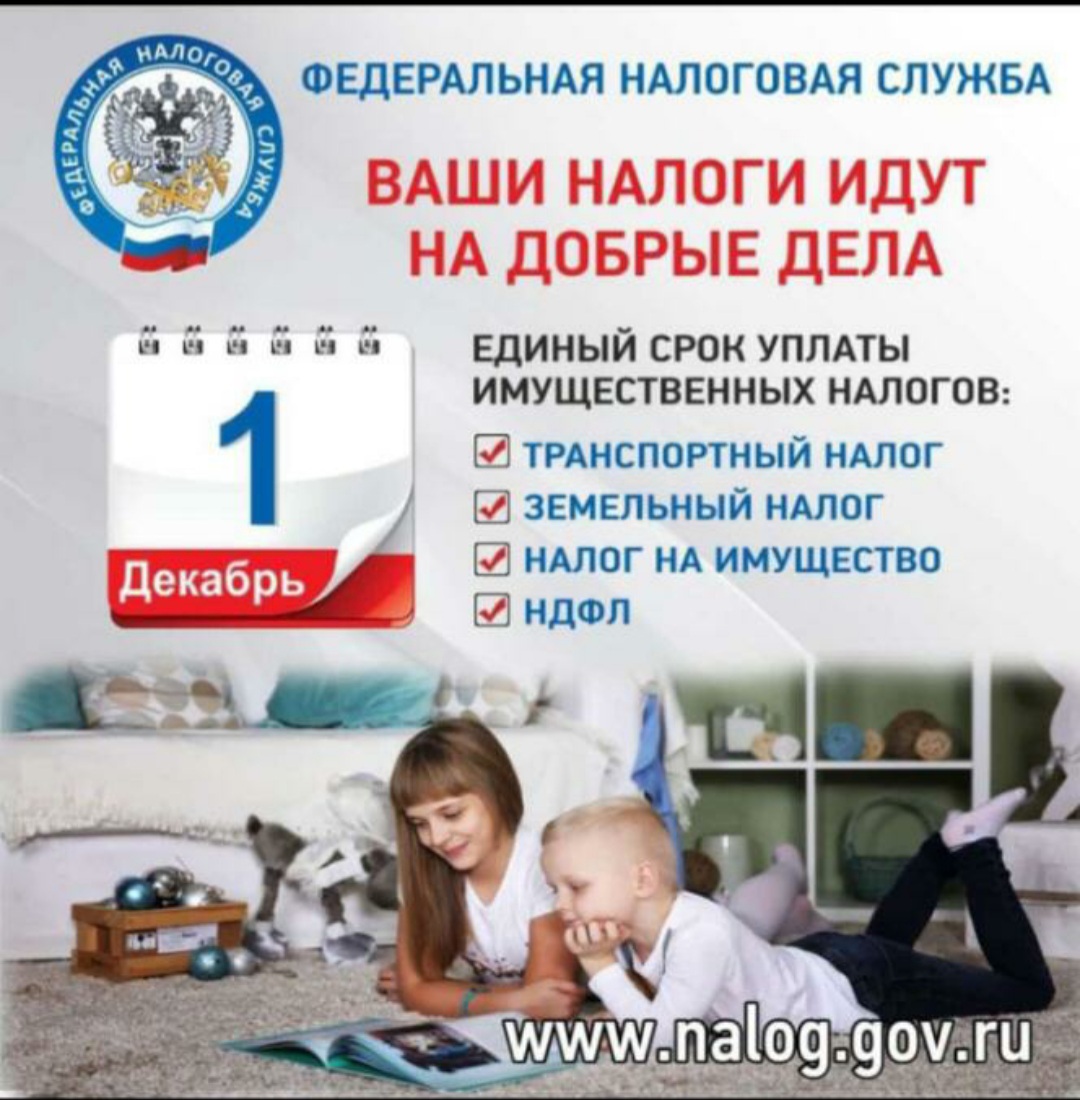 Издается по мере накопления предназначенных к официальному опубликованию муниципальных правовых актов, официальных сообщений и материалов органов местного самоуправления муниципального образования «Лысогорское сельское поселение, но не реже 1 раза в квартал.Распространяется БЕСПЛАТНО.Тираж 20 экз.Главный редактор средства  массовой информации – периодическое печатное издание – «Информационный бюллетень Лысогорского сельского поселения» - Глава Администрации Лысогорского сельского поселения БОШКОВА Наталья Витальевна.Адрес редакции и издателя: 346959, Ростовская область, Куйбышевский район, с.Лысогорка, ул. Кооперативная, д. 8.Тел.:8(863)48-36-3-45Факс: 8(863)48-36-3-94E-mail: lsp-adm@mail.ru, sp19205@donpac.ruПриложение 1Приложение 1Приложение 1Приложение 1Приложение 1к решению Собрания депутатов к решению Собрания депутатов к решению Собрания депутатов к решению Собрания депутатов к решению Собрания депутатов Лысогорского сельского поселенияЛысогорского сельского поселенияЛысогорского сельского поселенияЛысогорского сельского поселенияЛысогорского сельского поселенияот 08.12.2022 г № 56 от 08.12.2022 г № 56 от 08.12.2022 г № 56 от 08.12.2022 г № 56 от 08.12.2022 г № 56 ОБЪЕМОБЪЕМОБЪЕМОБЪЕМОБЪЕМПОСТУПЛЕНИЙ ДОХОДОВ БЮДЖЕТА ЛЫСОГОРСКОГО СЕЛЬСКОГО ПОСЕЛЕНИЯПОСТУПЛЕНИЙ ДОХОДОВ БЮДЖЕТА ЛЫСОГОРСКОГО СЕЛЬСКОГО ПОСЕЛЕНИЯПОСТУПЛЕНИЙ ДОХОДОВ БЮДЖЕТА ЛЫСОГОРСКОГО СЕЛЬСКОГО ПОСЕЛЕНИЯПОСТУПЛЕНИЙ ДОХОДОВ БЮДЖЕТА ЛЫСОГОРСКОГО СЕЛЬСКОГО ПОСЕЛЕНИЯПОСТУПЛЕНИЙ ДОХОДОВ БЮДЖЕТА ЛЫСОГОРСКОГО СЕЛЬСКОГО ПОСЕЛЕНИЯна 2022 год и на плановый период 2023 и 2024 годов            на 2022 год и на плановый период 2023 и 2024 годов            на 2022 год и на плановый период 2023 и 2024 годов            на 2022 год и на плановый период 2023 и 2024 годов            на 2022 год и на плановый период 2023 и 2024 годов                                                                                                                                      (тыс. рублей)                                                                                                                          (тыс. рублей)                                                                                                                          (тыс. рублей)                                                                                                                          (тыс. рублей)                                                                                                                          (тыс. рублей)Код БК РФНаименование статьи доходов 2022 год2023 год2024 год1 00 00000 00 0000 000 НАЛОГОВЫЕ И НЕНАЛОГОВЫЕ ДОХОДЫ6 108,606 132,906 220,301 01 00000 00 0000 000 НАЛОГИ НА ПРИБЫЛЬ, ДОХОДЫ1 003,801 052,801 122,301 01 02000 01 0000 110 Налог на доходы физических лиц1 003,801 052,801 122,301 01 02010 01 0000 110Налог на доходы физических лиц с доходов, источником которых является налоговый агент, за исключением доходов, в отношении которых исчисление и уплата налога осуществляются в соответствии со статьями 227, 227.1 и 228 Налогового кодекса Российской Федерации1 003,801 052,801 122,301 05 00000 00 0000 000НАЛОГИ НА СОВОКУПНЫЙ ДОХОД415,40432,00449,301 05 03000 01 0000 110Единый сельскохозяйственный налог415,40432,00449,301 06 00000 00 0000 000НАЛОГИ НА ИМУЩЕСТВО4 390,704 448,804 448,801 06 01000 00 0000 110Налог на имущество физических лиц284,20342,30342,301 06 01030 10 0000 110Налог на имущество физических лиц, взимаемый по ставкам, применяемым к объектам налогообложения, расположенным в границах сельских поселений284,20342,30342,301 06 06000 00 0000 110Земельный налог4 106,504 106,504 106,501 06 06030 00 0000 110Земельный налог с организаций404,00404,00404,001 06 06033 10 0000 110Земельный налог с организаций, обладающих земельным участком, расположенным в границах сельских поселений404,00404,00404,001 06 06040 00 0000 110Земельный налог с физических лиц3 702,503 702,503 702,501 06 06043 10 0000 110Земельный налог с физических лиц, обладающих земельным участком, расположенным в границах сельских поселений3 702,503 702,503 702,501 08 00000 00 0000 000ГОСУДАРСТВЕННАЯ ПОШЛИНА9,7010,1010,501 08 04000 01 0000 110Государственная пошлина за совершение нотариальных действий (за исключением действий, совершаемых консульскими учреждениями Российской Федерации)9,7010,1010,501 08 04020 01 0000 110Государственная пошлина за совершение нотариальных действий должностными лицами органов местного самоуправления, уполномоченными в соответствии с законодательными актами Российской Федерации на совершение нотариальных действий9,7010,1010,501 11 00000 00 0000 000ДОХОДЫ ОТ ИСПОЛЬЗОВАНИЯ ИМУЩЕСТВА, НАХОДЯЩЕГОСЯ В ГОСУДАРСТВЕННОЙ И МУНИЦИПАЛЬНОЙ СОБСТВЕННОСТИ185,20185,20185,201 11 05000 00 0000 120Доходы, получаемые в виде арендной  либо иной платы за передачу в возмездное пользование государственного и муниципального имущества (за исключением имущества  бюджетных и автономных учреждений, а также имущества государственных и муниципальных унитарных предприятий, в том числе казенных)185,20185,20185,201 11 05030 00 0000 120Доходы от сдачи в аренду имущества, находящегося в оперативном управлении органов государственной власти, органов местного самоуправления, органов управления государственными внебюджетными фондами и созданных ими учреждений (за исключением имущества бюджетных и автономных учреждений)92,2092,2092,201 11 05035 10 0000 120Доходы от сдачи в аренду имущества, находящегося в оперативном управлении органов управления сельских поселений и созданных ими учреждений (за исключением имущества муниципальных бюджетных и автономных учреждений)92,2092,2092,201 11 05070 00 0000 120Доходы от сдачи в аренду имущества, составляющего государственную (муниципальную) казну (за исключением земельных участков)93,0093,0093,001 11 05075 10 0000 120Доходы от сдачи в аренду имущества, составляющего казну сельских поселений (за исключением земельных участков)93,0093,0093,001 16 00000 00 0000 000ШТРАФЫ, САНКЦИИ, ВОЗМЕЩЕНИЕ УЩЕРБА3,804,004,201 16 02000 02 0000140Административные штрафы, установленные законами субъектов Российской Федерации об административных правонарушениях3,804,004,201 16 02020 02 0000 140Административные штрафы, установленные законами субъектов Российской Федерации об административных правонарушениях, за нарушение муниципальных правовых актов3,804,004,201 17 00000 00 0000 000ПРОЧИЕ НЕНАЛОГОВЫЕ ДОХОДЫ100,000,000,001 17 15030 10 0000 150Инициативные платежи, зачисляемые в бюджеты сельских поселений100,000,000,002 00 00000 00 0000 000БЕЗВОЗМЕЗДНЫЕ ПОСТУПЛЕНИЯ12 582,407 313,306 615,202 02 00000 00 0000 000БЕЗВОЗМЕЗДНЫЕ ПОСТУПЛЕНИЯ ОТ ДРУГИХ БЮДЖЕТОВ БЮДЖЕТНОЙ СИСТЕМЫ РОССИЙСКОЙ ФЕДЕРАЦИИ12 582,407 313,306 615,202 02 10000 00 0000 150Дотации бюджетам бюджетной системы Российской Федерации9 940,907 063,806 357,402 02 15001 00 0000 150Дотации на выравнивание бюджетной обеспеченности из бюджетов муниципальных районов, городских округов с внутригородским делением9 345,907 063,806 357,402 02 15001 10 0000 150Дотации бюджетам сельских поселений на выравнивание бюджетной обеспеченности из бюджетов муниципальных районов9 345,907 063,806 357,402 02 15002 00 0000 150Дотации бюджетам на поддержку мер по обеспечению сбалансированности бюджетов595,000,000,00 2 02 15002 10 0000 150Дотации бюджетам сельских поселений на поддержку мер по обеспечению сбалансированности бюджетов595,000,000,002 02 20000 00 0000 150Субсидии бюджетам бюджетной системы Российской Федерации (межбюджетные субсидии)493,900,000,002 02 25299 00 0000 150Субсидии бюджетам на софинансирование расходных обязательств субъектоа Российской Федерации, связанных с пеализацией Федеральной целевой программы "Увековечение памяти погибших при защите Отечества на 2019-2024 годы"493,900,000,002 02 25299 10 0000 150Субсидии бюджетам сельских поселений  на софинансирование расходных обязательств субъектоа Российской Федерации, связанных с пеализацией Федеральной целевой программы "Увековечение памяти погибших при защите Отечества на 2019-2024 годы"493,900,000,002 02 30000 00 0000 150Субвенции бюджетам бюджетной системы Российской Федерации255,60249,50257,802 02 30024 00 0000150Субвенции местным бюджетам на выполнение передаваемых полномочий субъектов Российской Федерации0,200,200,202 02 30024 10 0000 150Субвенции бюджетам сельских поселений на выполнение передаваемых полномочий субъектов Российской Федерации0,200,200,202 02 35118 00 0000 150Субвенции бюджетам на осуществление первичного воинского учета на территориях, где отсутствуют военные комиссариаты255,40249,30257,602 02 35118 10 0000 150Субвенции бюджетам сельских поселений на осуществление первичного воинского учета на территориях, где отсутствуют военные комиссариаты255,40249,30257,602 02 40000 00 0000 150Иные межбюджетные трансферты1 892,000,000,002 02 49999 00 0000 150Прочие межбюджетные трансферты, передаваемые бюджетам1 892,000,000,002 02 49999 10 0000 150Прочие межбюджетные трансферты, передаваемые бюджетам сельских поселений1 892,000,000,00ВСЕГО ДОХОДОВ18 691,0013 446,2012 835,50Приложение 2Приложение 2Приложение 2Приложение 2Приложение 2к решению Собрания депутатов к решению Собрания депутатов к решению Собрания депутатов к решению Собрания депутатов к решению Собрания депутатов Лысогорского сельского поселенияЛысогорского сельского поселенияЛысогорского сельского поселенияЛысогорского сельского поселенияЛысогорского сельского поселенияот 08.12.2022 г № 56 от 08.12.2022 г № 56 от 08.12.2022 г № 56 от 08.12.2022 г № 56 от 08.12.2022 г № 56 Источники внутреннего финансирования дефицита бюджета поселения на 2022 год и на плановый период 2023 и 2024 годов                     Источники внутреннего финансирования дефицита бюджета поселения на 2022 год и на плановый период 2023 и 2024 годов                     Источники внутреннего финансирования дефицита бюджета поселения на 2022 год и на плановый период 2023 и 2024 годов                     Источники внутреннего финансирования дефицита бюджета поселения на 2022 год и на плановый период 2023 и 2024 годов                     Источники внутреннего финансирования дефицита бюджета поселения на 2022 год и на плановый период 2023 и 2024 годов                     Источники внутреннего финансирования дефицита бюджета поселения на 2022 год и на плановый период 2023 и 2024 годов                     Источники внутреннего финансирования дефицита бюджета поселения на 2022 год и на плановый период 2023 и 2024 годов                     Источники внутреннего финансирования дефицита бюджета поселения на 2022 год и на плановый период 2023 и 2024 годов                     Источники внутреннего финансирования дефицита бюджета поселения на 2022 год и на плановый период 2023 и 2024 годов                     Источники внутреннего финансирования дефицита бюджета поселения на 2022 год и на плановый период 2023 и 2024 годов                         (тыс. рублей)    (тыс. рублей)    (тыс. рублей)    (тыс. рублей)    (тыс. рублей)КодНаименование2022 год2023 год2024 год01 00 00 00 00 0000 000Источники внутреннего финансирования дефицитов бюджетов всего,в том числе:580,10001 05 00 00 00 0000 000Изменение остатков средств на счетах по учету средств бюджета580,10001 05 00 00 00 0000 500Увеличение остатков средств бюджетов1869113446,212835,501 05 02 00 00 0000 510Увеличение прочих остатков средств бюджетов1869113446,212835,501 05 02 01 00 0000 510Увеличение прочих остатков денежных средств бюджетов1869113446,212835,501 05 02 01 10 0000 510Увеличение прочих остатков денежных средств бюджетов поселений1869113446,212835,501 05 00 00 00 0000 600Уменьшение остатков средств бюджетов19271,113446,212835,501 05 02 00 00 0000 610Уменьшение прочих остатков средств бюджетов19271,113446,212835,501 05 02 01 00 0000 610Уменьшение прочих остатков денежных средств бюджетов19271,113446,212835,501 05 02 01 10 0000 610Уменьшение прочих остатков денежных средств бюджетов поселений19271,113446,212835,5Приложение 3Приложение 3к решению Собрания депутатов к решению Собрания депутатов Лысогорского сельского поселенияЛысогорского сельского поселенияот 08.12.2022 г № 56 от 08.12.2022 г № 56 Нормативы отчислений налоговых и неналоговых доходовНормативы отчислений налоговых и неналоговых доходовв  бюджет поселения на 2022 год и на плановый период 2023 и 2024 годов                     в  бюджет поселения на 2022 год и на плановый период 2023 и 2024 годов                                                                                                                                                                    ( в процентах)                                                                                                                                                 ( в процентах)  Наименование доходаНорматив                                           в %12ДОХОДЫ ОТ ОКАЗАНИЯ ПЛАТНЫХ УСЛУГ (РАБОТ) И КОМПЕНСАЦИИ ЗАТРАТ ГОСУДАРСТВАДоходы от оказания платных услуг (работ)Прочие доходы от оказания платных услуг (работ)Прочие доходы от оказания платных услуг (работ) получателями средств бюджетов сельских поселений 100Доходы от компенсации затрат государстваПрочие доходы от компенсации затрат государстваПрочие доходы от компенсации затрат бюджетов сельских поселений100ШТРАФЫ, САНКЦИИ, ВОЗМЕЩЕНИЕ УЩЕРБАДоходы от возмещения ущерба при возникновении страховых случаевДоходы от возмещения ущерба при возникновении страховых случаев по обязательному страхованию гражданской ответственности, когда выгодоприобретателями  выступают получатели средств бюджетов сельских поселений100Прочие поступления от денежных взысканий (штрафов) и иных сумм в возмещение ущерба, зачисляемые в бюджеты сельских поселений100ПРОЧИЕ НЕНАЛОГОВЫЕ ДОХОДЫНевыясненные поступления, зачисляемые в бюджеты сельских поселений100Прочие неналоговые доходы бюджетов сельских поселений100Приложение 4Приложение 4Приложение 4Приложение 4Приложение 4Приложение 4Приложение 4Приложение 4к решению Собрания депутатов  к решению Собрания депутатов  к решению Собрания депутатов  к решению Собрания депутатов  к решению Собрания депутатов  к решению Собрания депутатов  к решению Собрания депутатов  к решению Собрания депутатов  Лысогорского сельского поселения  Лысогорского сельского поселения  Лысогорского сельского поселения  Лысогорского сельского поселения  Лысогорского сельского поселения  Лысогорского сельского поселения  Лысогорского сельского поселения  Лысогорского сельского поселения  от 08.12.2022 г № 56 от 08.12.2022 г № 56 от 08.12.2022 г № 56 от 08.12.2022 г № 56 от 08.12.2022 г № 56 от 08.12.2022 г № 56 от 08.12.2022 г № 56 от 08.12.2022 г № 56 Распределение бюджетных ассигнований по разделам, подразделам, целевым статьям (муниципальным программам Лысогорского сельского поселения и непрограммным направлениям деятельности), группам и подгруппам видов расходов классификации расходов бюджетов на  2022 год и на плановый период 2023 и 2024 годовРаспределение бюджетных ассигнований по разделам, подразделам, целевым статьям (муниципальным программам Лысогорского сельского поселения и непрограммным направлениям деятельности), группам и подгруппам видов расходов классификации расходов бюджетов на  2022 год и на плановый период 2023 и 2024 годовРаспределение бюджетных ассигнований по разделам, подразделам, целевым статьям (муниципальным программам Лысогорского сельского поселения и непрограммным направлениям деятельности), группам и подгруппам видов расходов классификации расходов бюджетов на  2022 год и на плановый период 2023 и 2024 годовРаспределение бюджетных ассигнований по разделам, подразделам, целевым статьям (муниципальным программам Лысогорского сельского поселения и непрограммным направлениям деятельности), группам и подгруппам видов расходов классификации расходов бюджетов на  2022 год и на плановый период 2023 и 2024 годовРаспределение бюджетных ассигнований по разделам, подразделам, целевым статьям (муниципальным программам Лысогорского сельского поселения и непрограммным направлениям деятельности), группам и подгруппам видов расходов классификации расходов бюджетов на  2022 год и на плановый период 2023 и 2024 годовРаспределение бюджетных ассигнований по разделам, подразделам, целевым статьям (муниципальным программам Лысогорского сельского поселения и непрограммным направлениям деятельности), группам и подгруппам видов расходов классификации расходов бюджетов на  2022 год и на плановый период 2023 и 2024 годовРаспределение бюджетных ассигнований по разделам, подразделам, целевым статьям (муниципальным программам Лысогорского сельского поселения и непрограммным направлениям деятельности), группам и подгруппам видов расходов классификации расходов бюджетов на  2022 год и на плановый период 2023 и 2024 годовРаспределение бюджетных ассигнований по разделам, подразделам, целевым статьям (муниципальным программам Лысогорского сельского поселения и непрограммным направлениям деятельности), группам и подгруппам видов расходов классификации расходов бюджетов на  2022 год и на плановый период 2023 и 2024 годовтыс.руб.тыс.руб.тыс.руб.тыс.руб.тыс.руб.тыс.руб.тыс.руб.тыс.руб.НаименованиеРз      ПРЦСТВР2022 год2023 год 2024 год ОБЩЕГОСУДАРСТВЕННЫЕ ВОПРОСЫ018 237,07 014,87 266,8Функционирование  законодательных (представительных) органов государственной власти  и представительных органов муниципальных образований0103138,50114,50114,50Расходы на выплаты по оплате труда работников Собрания депутатов Лысогорского сельского поселения в рамках иных непрограммных мероприятий органа местного самоуправления Лысогорского сельского поселения (Расходы на выплату персоналу государственных (муниципальных) органов010399 9 00 00110120131,00107,00107,00Расходы на обеспечение функций Собрания депутатов Лысогорского сельского поселения в рамках иных непрограммных мероприятий органа местного самоуправления Лысогорского сельского поселения (Иные закупки товаров, работ и услуг для обеспечения государственных (муниципальных) нужд)010399 9 00 001902407,507,507,50Функционирование Правительства Российской Федерации, высших исполнительных  органов государственной власти субъектов Российской Федерации, местных администраций01047 586,606 137,506 092,50Мероприятия по обеспечению пожарной безопасности в рамках подпрограммы «Пожарная безопасность» муниципальной программы Лысогорского сельского поселения «Защита населения и территории от чрезвычайных ситуаций, обеспечение пожарной безопасности и безопасности людей на водных объектах» (Иные закупки товаров, работ и услуг для обеспечения государственных (муниципальных) нужд)010475 1 00 0223024023,3020,0020,00Расходы на выплаты по оплате труда  руководства и работников Администрации Лысогорского сельского поселения в рамках подпрограммы «Обеспечение реализации муниципальной программы Лысогорского сельского поселения «Муниципальная политика» муниципальной программы Лысогорского сельского поселения «Муниципальная политика»  (Расходы на выплату персоналу государственных(муниципальных) органов)010482 2 00 010301206 721,005 461,305 461,30Расходы на обеспечение функций Администрации Лысогорского сельского поселения в рамках подпрограммы «Обеспечение реализации муниципальной программы Лысогорского сельского поселения «Муниципальная политика» муниципальной программы Лысогорского сельского поселения «Муниципальная политика» (Иные закупки товаров, работ и услуг для обеспечения государственных (муниципальных) нужд)010482 2 00 01040240800,70590,00545,00Расходы на обеспечение функций Администрации Лысогорского сельского поселения в рамках подпрограммы «Обеспечение реализации муниципальной программы Лысогорского сельского поселения «Муниципальная политика» муниципальной программы Лысогорского сельского поселения «Муниципальная политика» (Уплата налогов, сборов и иных платежей)010482 2 00 010408501,4026,0026,00Расходы на мероприятия по профилактике и устранению последствий распростра-нения коронавирусной инфекции(COVID-2019) в рамках подпрограммы «Обеспе-чение реализации муниципальной программы Лысогорского сельского поселения «Муниципальная политика» муниципальной программы Лысогорского сельского поселения «Муниципальная политика» (Иные закупки товаров, работ и услуг для обеспечения государственных (муниципальных) нужд)010482 2 00 0262024040,0040,0040,00Субвенция на осуществление полномочий по определению в соответствии с частью 1 статьи 11.2 Областного закона от 25 октября 2002 года № 273-ЗС «Об административных правонарушениях» перечня должностных лиц, уполномоченных составлять протоколы об административных правонарушениях, по иным непрограммным мероприятиям в рамках обеспечения деятельности Правительства Ростовской области (Иные закупки товаров, работ и услуг для обеспечения государственных (муниципальных) нужд)010489 9 00 723902400,200,200,20Резервные фонды0111183,30184,00187,00Резервный фонд Администрации Лысогорского сельского поселения на финансовое обеспечение непредвиденных расходов в рамках  иных непрограммных мероприятий органа местного самоуправления Лысогорского сельского поселения (Резервные средства)011199 9 00 90010870183,30184,00187,00Другие  общегосударственные вопросы0113328,60578,80872,80Адаптация для инвалидов и других маломобильных групп населения в рамках подпрограммы  «Адаптация приоритетных объектов для беспрепятственного доступа и получения услуг инвалидами и другими маломобильными группами населения» муниципальной программы Лысогорского сельского поселения «Доступная среда» (Иные закупки товаров, работ и услуг для обеспечения государственных (муниципальных) нужд)011371 1 00 020102400,000,000,00Организация совещаний, семинаров, « круглых столов», спортивных праздников, мероприятий по проблемам инвалидов и инвалидности в рамках подпрограммы «Социальная интеграция инвалидов и других маломобильных групп населения в общество» муниципальной программы Лысогорского сельского поселения «Доступная среда» (Иные закупки товаров, работ и услуг для обеспечения государственных (муниципальных) нужд)011371 2 00 020202403,003,003,00Мероприятия по обеспечению совершенствования правового регулирования в сфере противодействия коррупции в рамках подпрограммы «Противодействие коррупции в Лысогорском сельском поселении» муниципальной программы Лысогорского сельского поселения «Обеспечение общественного порядка и противодействие преступности» (Иные закупки товаров, работ и услуг для обеспечения государственных (муниципальных) нужд)011374 1 00 026002401,001,001,00Информационно-пропагандистское мероприятие по противодействию экстремизма и терроризма, а также усиление антитеррористической защищённости населения011374 2 00 21402402,002,002,00Противодействие злоупотреблению наркотиками и их незаконному обороту, а также формированию антинаркотического мировоззрения рамках подпрограммы  «Комплексные меры противодействия злоупотреблению наркотиками и их незаконному обороту»  муниципальной программы Лысогорского сельского поселения «Обеспечение общественного порядка и противодействие преступности»   (Иные закупки товаров, работ и услуг для обеспечения государственных (муниципальных) нужд)011374 3 00 021502403,003,003,00Создание и развитие информационной и телекоммуникационной инфраструктуры, защита информации, развитие систем электронного правительства в рамках подпрограммы «Развитие информационных технологий» муниципальной программы Лысогорского сельского поселения «Информационное общество» (Иные закупки товаров, работ и услуг для обеспечения государственных (муниципальных) нужд)011379 1 00 02290240135,7075,0075,00Защита информации  в рамках подпрограммы «Развитие информационных технологий» муниципальной программы Лысогорского сельского поселения «Информационное общество» (Иные закупки товаров, работ и услуг для обеспечения государственных (муниципальных) нужд)011379 1 00 023002400,004,004,00Оценка муниципального имущества, признание прав и регулирование отношений по муниципальной собственности Лысогорского сельского поселения в рамках  непрограммных расходов органа местного самоуправления Лысогорского сельского поселения (Иные закупки товаров, работ и услуг для обеспечения государственных (муниципальных) нужд)011399 9 00 010602403,005,000,00Иные межбюджетные трансферты,  передаваемые  другим бюджетам бюджетной системы Российской Федерации на осуществление внутреннего муниципального финансового контроля в рамках непрограммных расходов органа местного самоуправления Лысогорского сельского поселения (Иные межбюджетные трансферты)011399 9 00 0356054036,9036,9036,90Реализация направления расходов в рамках непрограммных расходов органа местного самоуправления Лысогорского сельского поселения (Иные закупки товаров, работ и услуг для обеспечения государственных (муниципальных) нужд)011399 9 00 8888024080,0020,0020,00Реализация направления расходов в рамках непрограммных расходов органа местного самоуправления Лысогорского сельского поселения (Уплата налогов, сборов и иных платежей)  011399 9 00 8888085064,0099,0099,00Условно утвержденные расходы   в рамках непрограммных расходов органа местного самоуправления Лысогорского сельского поселения (Специальные расходы)011399 9 00 901108800,00329,90628,90  Национальная оборона02255,40249,30257,60Мобилизационная и вневойсковая подготовка0203255,40249,30257,60Субвенция на осуществление первичного воинского учета на территориях, где отсутствуют военные комиссариаты по иным непрограммным мероприятиям в рамках непрограммного направления деятельности «Обеспечение деятельности Правительства Ростовской области»(Расходы на выплату персоналу государственных муниципальных) органов)020389 9 00 51180120255,40249,30257,60Национальная безопасность и правоохранительная деятельность 034,004,004,00Защита населения и территории от чрезвычайных ситуаций природного и техногенного характера, гражданская оборона03094,004,004,00Мероприятия по обеспечению пожарной безопасности в рамках подпрограммы «Пожарная безопасность» муниципальной программы Лысогорского сельского поселения «Защита населения и территории от чрезвычайных ситуаций, обеспечение пожарной безопасности и безопасности людей на водных объектах» (Иные закупки товаров, работ и услуг для обеспечения государственных (муниципальных) нужд)030975 1 00 022302400,000,000,00Мероприятия по осуществлению функций по обеспечению предупреждения и ликвидации последствий чрезвычайных ситуаций на территории Лысогорского сельского поселения в рамках подпрограммы «Защита  населения и территории от чрезвычайных ситуаций» муниципальной программы «Защита населения и территории от чрезвычайных ситуаций, обеспечение пожарной безопасности и безопасности людей на водных объектах» (Иные закупки товаров, работ и услуг для обеспечения государственных (муниципальных) нужд)030975 2 00 022402400,000,000,00Мероприятия по обеспечению безопасности людей на воде в рамках подпрограммы «Обеспечение безопасности людей на водных объектах» муниципальной программы «Защита населения и территории от чрезвычайных ситуаций, обеспечение пожарной безопасности и безопасности людей на водных объектах» (Иные закупки товаров, работ и услуг для обеспечения государственных (муниципальных) нужд)030975 3 00 022502404,004,004,00НАЦИОНАЛЬНАЯ ЭКОНОМИКА045,0020,0020,00Другие вопросы в области национальной экономики04125,0020,0020,00Оценка муниципального имущества, признание прав и регулирование отношений по муниципальной собственности Лысогорского сельского поселения в рамках  непрограммных расходов органа местного самоуправления Лысогорского сельского поселения (Иные закупки товаров, работ и услуг для обеспечения государственных (муниципальных) нужд)041299 9 00 010602405,0020,0020,00Жилищно-коммунальное хозяйство054 249,401 014,40875,40Коммунальное хозяйство0502293,00136,0013,00Расходы на содержание   газопроводов в рамках подпрограммы «Создание условий для обеспечения качественными коммунальными услугами населения Лысогорского сельского поселения» муниципальной программы Лысогорского сельского поселения «Обеспечение качественными жилищно-коммунальными услугами населения Лысогорского сельского поселения» (Иные закупки товаров, работ и услуг для обеспечения государственных (муниципальных) нужд)поселения050272 1 00 02060240293,00136,0013,00Благоустройство05033 956,40878,40862,40Расходы на реализацию проектов инициативного бюджетирования по формированию современной городской среды в рамках подпрограммы «Благоустройство общественных территорий Лысогорского сельского поселения» муниципальной программы «Формирование комфортной  городской среды  Лысогорского  сельского поселения Куйбышевского района Ростовской области» (Иные закупки товаров, работ и услуг для обеспечения государственных (муниципальных) нужд)050322 1 00 S46402402 000,000,000,00Расходы на мероприятия по формированию современной городской среды в рамках подпрограммы «Благоустройство общественных территорий Лысогорского сельского поселения» муниципальной программы «Формирование комфортной  городской среды  Лысогорского  сельского поселения Куйбышевского района Ростовской области» (Иные закупки товаров, работ и услуг для обеспечения государственных (муниципальных) нужд)050322 1 00 02590240284,8022,1041,40Расходы на реализацию мероприятий по содержание мест захоронения в рамках подпрограммы «Содержание объектов благоустройства Лысогорского сельского поселения» муниципальной программы Лысогорского сельского поселения «Обеспечение качественными жилищно-коммунальными услугами населения Лысогорского сельского поселения» (Иные закупки товаров, работ и услуг для обеспечения государственных (муниципальных) нужд)050372 2 00 02070240269,4072,5045,00Расходы на реализацию мероприятий по содержанию объектов озеленения и благоустройства в рамках подпрограммы «Содержание объектов благоустройства Лысогорского сельского поселения» муниципальной программы Лысогорского сельского поселения «Обеспечение качественными жилищно-коммунальными услугами населения Лысогорского сельского поселения» (Иные закупки товаров, работ и услуг для обеспечения государственных (муниципальных) нужд)050372 2 00 02080240416,2057,8050,00Расходы на реализацию мероприятий по содержанию и оплате за электроэнергию уличного освещения в рамках подпрограммы «Содержание объектов благоустройства Лысогорского сельского поселения» муниципальной программы Лысогорского сельского поселения «Обеспечение качественными жилищно-коммунальными услугами населения Лысогорского сельского поселения» (Иные закупки товаров, работ и услуг для обеспечения государственных (муниципальных) нужд)050372 2 00 02090240930,00630,00630,00Расходы на реализацию прочих мероприятий благоустройству в рамках подпрограммы «Содержание объектов благоустройства Лысогорского сельского поселения» муниципальной программы Лысогорского сельского поселения «Обеспечение качественными жилищно-коммунальными услугами населения Лысогорского сельского поселения» (Иные закупки товаров, работ и услуг для обеспечения государственных (муниципальных) нужд)050372 2 00 021002400,0040,0040,00Расходы на мероприятия по профилактике и устранению последствий распростра-нения коронавирусной инфекции(COVID-2019) в рамках подпрограммы «Содер-жание объектов благоустройства Лысогорского сельского поселения» муниципаль-ной программы Лысогорского сельского поселения «Обеспечение качественными жилищно-коммунальными услугами населения Лысогорского сельского поселе-ния» (Иные закупки товаров, работ и услуг для обеспечения государственных (му-ниципальных) нужд)050372 2 00 0262024030,0030,0030,00Иные межбюджетные трансферты,  передаваемые  другим бюджетам бюджетной системы Российской Федерации  на организацию ритуальных услуг в рамках подпрограммы «Содержание объектов благоустройства Лысогорского сельского поселения» муниципальной программы Лысогорского сельского поселения «Обеспечение качественными жилищно-коммунальными услугами населения Лысогорского сельского поселения» (Иные межбюджетные трансферты)050372 2 00035505401,001,001,00Мероприятия по замене ламп накаливания и других неэффективных элементов систем освещения, в том числе светильников, на энергосберегающие (в том числе не менее 30 процентов от объема на основе светодиодов) в рамках подпрограммы «Энергосбережение и повышение энергетической эффективности» муниципальной программы Лысогорского сельского поселения «Энергоэффективность и развитие энергетики» (Иные закупки товаров, работ и услуг для обеспечения государственных (муниципальных) нужд)050381 1 00 0236024025,0025,0025,00ОХРАНА ОКРУЖАЮЩЕЙ СРЕДЫ 0631,1031,1031,10Сбор, удаление отходов и очистка сточных вод060231,1031,1031,10Расходы на обеспечение экологической безопасности и качества окружающей среды в рамках подпрограммы «Охрана окружающей среды в Лысогорском сельском поселении» муниципальной программы Лысогорского сельского поселения «Охрана окружающей среды и рациональное природопользование» (Иные закупки товаров, работ и услуг для обеспечения государственных (муниципальных) нужд)060277 1 00 0227024031,1031,1031,10Образование07059,8010,005,00Профессиональная подготовка, переподготовка и  повышение квалификации07059,8010,005,00Развитие системы подготовки кадров для  муниципальной службы, дополнительного профессионального образования  муниципальных служащих в рамках подпрограммы «Развитие муниципального управления и муниципальной службы в Лысогорском сельском поселении» муниципальной программы Лысогорского сельского поселения «Муниципальная политика» (Иные закупки товаров, работ и услуг для обеспечения государственных (муниципальных) нужд)070582 1 00 010202409,8010,005,00Культура,  кинематография 086 223,204 847,004 120,00Культура08016 223,204 847,004 120,00Расходы, связанные с реализацией федеральной целевой программы «Увековечение памяти погибших при защите Отечества на 2019 - 2024 годы» в рамках  подпро-граммы «Развитие народного творчества и организация досуга населения» муниципальной программы Лысогорского сельского поселения «Развитие культуры» »  (Иные закупки товаров, работ и услуг для обеспечения государственных (муниципальных) нужд)» 080111 1 00 L2990240498,500,000,00Иные межбюджетные трансферты,  передаваемые  другим бюджетам бюджетной системы Российской Федерации,  на организацию досуга и обеспечение жителей поселения услугами организаций культуры  в рамках подпрограммы «Развитие народного творчества и организация досуга населения» муниципальной программы  Лысогорского сельского поселения «Развитие культуры» (Иные межбюджетные трансферты)  080111 1 00 031105405 684,004 827,004 100,00Мероприятия по содержанию Лысогорского ДК и Новиковского СДК в  рамках в рамках подпрограммы «Развитие народного творчества и организация досуга населения» муниципальной программы  Лысогорского сельского поселения «Развитие культуры »  (Иные закупки товаров, работ и услуг для обеспечения государственных (муниципальных) нужд)080111 1 00 0248024040,7020,0020,00Социальная политика10250,20219,60219,60Пенсионное обеспечение1001250,20219,60219,60Расходы на выплату пенсии за выслугу лет лицам, замещающим муниципальные должности и должности муниципальной службы в рамках   непрограммных расходов органа местного самоуправления Лысогорского сельского поселения (Публичные нормативные социальные выплаты гражданам)100199 9 00 01090310250,20219,60219,60Физическая культура и спорт116,0036,0036,00Другие вопросы в области физической культуры и спорта11056,0036,0036,00Физическое воспитание,  обеспечение организации и проведения физкультурных мероприятий и спортивных мероприятий в рамках подпрограммы «Развитие физической культуры и массового спорта Лысогорского сельского поселения» муниципальной  программы Лысогорского сельского поселения «Развитие физической культуры и спорта» (Расходы на выплату персоналу государственных(муниципальных) органов)110578 1 00 022801200,0030,0030,00Физическое воспитание,  обеспечение организации и проведения физкультурных мероприятий и спортивных мероприятий в рамках подпрограммы «Развитие физической культуры и массового спорта Лысогорского сельского поселения» муниципальной  программы Лысогорского сельского поселения «Развитие физической культуры и спорта» (Иные закупки товаров, работ и услуг для обеспечения государственных (муниципальных) нужд)110578 1 00 022802406,006,006,00ВСЕГО РАСХОДОВ19 271,113 446,212 835,5Приложение 5Приложение 5Приложение 5Приложение 5Приложение 5Приложение 5Приложение 5Приложение 5Приложение 5к решению Собрания депутатов  Лысогорского сельского поселения  от 08.12.2022 г № 56 от 08.12.2022 г № 56 от 08.12.2022 г № 56 от 08.12.2022 г № 56 от 08.12.2022 г № 56 от 08.12.2022 г № 56 от 08.12.2022 г № 56 от 08.12.2022 г № 56 от 08.12.2022 г № 56 Распределение бюджетных ассигнований по главным распорядителям средств в соответствии с  ведомственной структурой расходов   бюджета поселения  на  2022  год и на плановый период 2023-2024 годовРаспределение бюджетных ассигнований по главным распорядителям средств в соответствии с  ведомственной структурой расходов   бюджета поселения  на  2022  год и на плановый период 2023-2024 годовРаспределение бюджетных ассигнований по главным распорядителям средств в соответствии с  ведомственной структурой расходов   бюджета поселения  на  2022  год и на плановый период 2023-2024 годовРаспределение бюджетных ассигнований по главным распорядителям средств в соответствии с  ведомственной структурой расходов   бюджета поселения  на  2022  год и на плановый период 2023-2024 годовРаспределение бюджетных ассигнований по главным распорядителям средств в соответствии с  ведомственной структурой расходов   бюджета поселения  на  2022  год и на плановый период 2023-2024 годовРаспределение бюджетных ассигнований по главным распорядителям средств в соответствии с  ведомственной структурой расходов   бюджета поселения  на  2022  год и на плановый период 2023-2024 годовРаспределение бюджетных ассигнований по главным распорядителям средств в соответствии с  ведомственной структурой расходов   бюджета поселения  на  2022  год и на плановый период 2023-2024 годовРаспределение бюджетных ассигнований по главным распорядителям средств в соответствии с  ведомственной структурой расходов   бюджета поселения  на  2022  год и на плановый период 2023-2024 годовРаспределение бюджетных ассигнований по главным распорядителям средств в соответствии с  ведомственной структурой расходов   бюджета поселения  на  2022  год и на плановый период 2023-2024 годовтыс. руб.тыс. руб.тыс. руб.тыс. руб.тыс. руб.тыс. руб.тыс. руб.тыс. руб.тыс. руб.НаименованиеГлРз      ПРЦСТВР2022 год2023 год 2024год Администрация Лысогорского сельского поселения95119132,613331,712721,0ОБЩЕГОСУДАРСТВЕННЫЕ ВОПРОСЫ951018098,56900,37152,3Функционирование Правительства Российской Федерации, высших исполнительных  органов государственной власти субъектов Российской Федерации, местных администраций95101047586,606137,506092,50Мероприятия по обеспечению пожарной безопасности в рамках подпрограммы «Пожарная безопасность» муниципальной программы Лысогорского сельского поселения «Защита населения и территории от чрезвычайных ситуаций, обеспечение пожарной безопасности и безопасности людей на водных объектах» (Иные закупки товаров, работ и услуг для обеспечения государственных (муниципальных) нужд)951010475 1 00 0223024023,3020,0020,00Расходы на выплаты по оплате труда  руководства и работников Администрации Лысогорского сельского поселения в рамках подпрограммы «Обеспечение реализации муниципальной программы Лысогорского сельского поселения «Муниципальная политика» муниципальной программы Лысогорского сельского поселения «Муниципальная политика»  (Расходы на выплату персоналу государственных(муниципальных) органов)951010482 2 00 010301206 721,005 461,305 461,30Расходы на обеспечение функций Администрации Лысогорского сельского поселения в рамках подпрограммы «Обеспечение реализации муниципальной программы Лысогорского сельского поселения «Муниципальная политика» муниципальной программы Лысогорского сельского поселения «Муниципальная политика» (Иные закупки товаров, работ и услуг для обеспечения государственных (муниципальных) нужд)951010482 2 00 01040240800,70590,00545,00Расходы на обеспечение функций Администрации Лысогорского сельского поселения в рамках подпрограммы «Обеспечение реализации муниципальной программы Лысогорского сельского поселения «Муниципальная политика» муниципальной программы Лысогорского сельского поселения «Муниципальная политика» (Уплата налогов, сборов и иных платежей)951010482 2 00 010408501,4026,0026,00Расходы на мероприятия по профилактике и устранению последствий распростра-нения коронавирусной инфекции(COVID-2019) в рамках подпрограммы «Обеспе-чение реализации муниципальной программы Лысогорского сельского поселения «Муниципальная политика» муниципальной программы Лысогорского сельского поселения «Муниципальная политика» (Иные закупки товаров, работ и услуг для обеспечения государственных (муниципальных) нужд)951010482 2 00 0262024040,0040,0040,00Субвенция на осуществление полномочий по определению в соответствии с частью 1 статьи 11.2 Областного закона от 25 октября 2002 года № 273-ЗС «Об административных правонарушениях» перечня должностных лиц, уполномоченных составлять протоколы об административных правонарушениях, по иным непрограммным мероприятиям в рамках обеспечения деятельности Правительства Ростовской области (Иные закупки товаров, работ и услуг для обеспечения государственных (муниципальных) нужд)951010489 9 00 723902400,200,200,20Резервные фонды95101870183,30184,00187,00Резервный фонд Администрации Лысогорского сельского поселения на финансовое обеспечение непредвиденных расходов в рамках  иных непрограммных мероприятий органа местного самоуправления Лысогорского сельского поселения (Резервные средства)951011199 9 00 90010870183,30184,00187,00Другие  общегосударственные вопросы9510113328,60578,80872,80Адаптация для инвалидов и других маломобильных групп населения в рамках подпрограммы  «Адаптация приоритетных объектов для беспрепятственного доступа и получения услуг инвалидами и другими маломобильными группами населения» муниципальной программы Лысогорского сельского поселения «Доступная среда» (Иные закупки товаров, работ и услуг для обеспечения государственных (муниципальных) нужд)951011371 1 00 020102400,000,000,00Организация совещаний, семинаров, « круглых столов», спортивных праздников, мероприятий по проблемам инвалидов и инвалидности в рамках подпрограммы «Социальная интеграция инвалидов и других маломобильных групп населения в общество» муниципальной программы Лысогорского сельского поселения «Доступная среда» (Иные закупки товаров, работ и услуг для обеспечения государственных (муниципальных) нужд)951011371 2 00 020202403,003,003,00Мероприятия по обеспечению совершенствования правового регулирования в сфере противодействия коррупции в рамках подпрограммы «Противодействие коррупции в Лысогорском сельском поселении» муниципальной программы Лысогорского сельского поселения «Обеспечение общественного порядка и противодействие преступности» (Иные закупки товаров, работ и услуг для обеспечения государственных (муниципальных) нужд)951011374 1 00 026002401,001,001,00Информационно-пропагандистское мероприятие по противодействию экстремизма и терроризма, а также усиление антитеррористической защищённости населения951011374 2 00 021402402,002,002,00Противодействие злоупотреблению наркотиками и их незаконному обороту, а также формированию антинаркотического мировоззрения рамках подпрограммы «Комплексные меры противодействия злоупотреблению наркотиками и их незаконному обороту»  муниципальной программы Лысогорского сельского поселения «Обеспечение общественного порядка и противодействие преступности»   (Иные закупки товаров, работ и услуг для обеспечения государственных (муниципальных) нужд)951011374 3 00 021502403,003,003,00Создание и развитие информационной и телекоммуникационной инфраструктуры, защита информации, развитие систем электронного правительства в рамках подпрограммы «Развитие информационных технологий» муниципальной программы Лысогорского сельского поселения «Информационное общество» (Иные закупки товаров, работ и услуг для обеспечения государственных (муниципальных) нужд)951011379 1 00 02290240135,7075,0075,00Защита информации  в рамках подпрограммы «Развитие информационных технологий» муниципальной программы Лысогорского сельского поселения «Информационное общество» (Иные закупки товаров, работ и услуг для обеспечения государственных (муниципальных) нужд)951011379 1 00 023002400,004,004,00Оценка муниципального имущества, признание прав и регулирование отношений по муниципальной собственности Лысогорского сельского поселения в рамках  непрограммных расходов органа местного самоуправления Лысогорского сельского поселения (Иные закупки товаров, работ и услуг для обеспечения государственных (муниципальных) нужд)951011399 9 00 010602403,005,000,00Иные межбюджетные трансферты,  передаваемые  другим бюджетам бюджетной системы Российской Федерации на осуществление внутреннего муниципального финансового контроля в рамках непрограммных расходов органа местного самоуправления Лысогорского сельского поселения (Иные межбюджетные трансферты)951011399 9 00 0356054036,9036,9036,90Реализация направления расходов в рамках непрограммных расходов органа местного самоуправления Лысогорского сельского поселения (Иные закупки товаров, работ и услуг для обеспечения государственных (муниципальных) нужд)951011399 9 00 8888024080,0020,0020,00Реализация направления расходов в рамках непрограммных расходов органа местного самоуправления Лысогорского сельского поселения (Уплата налогов, сборов и иных платежей)  951011399 9 00 8888085064,0099,0099,00Условно утвержденные расходы   в рамках непрограммных расходов органа местного самоуправления Лысогорского сельского поселения (Специальные расходы)951011399 9 00 901108800,00329,90628,90Национальная оборона95102255,40249,30257,60Мобилизационная и вневойсковая подготовка9510203255,40249,30257,60Субвенция на осуществление первичного воинского учета на территориях, где отсутствуют военные комиссариаты по иным непрограммным мероприятиям в рамках непрограммного направления деятельности «Обеспечение деятельности Правительства Ростовской области»(Расходы на выплату персоналу государственных муниципальных) органов)951020389 9 00 51180120255,40249,30257,60Национальная безопасность и правоохранительная деятельность951034,004,004,00Защита населения и территории от чрезвычайных ситуаций природного и техногенного характера, гражданская оборона95103094,004,004,00Мероприятия по обеспечению пожарной безопасности в рамках подпрограммы «Пожарная безопасность» муниципальной программы Лысогорского сельского поселения «Защита населения и территории от чрезвычайных ситуаций, обеспечение пожарной безопасности и безопасности людей на водных объектах» (Иные закупки товаров, работ и услуг для обеспечения государственных (муниципальных) нужд)951030975 1 00 022302400,000,000,00Мероприятия по осуществлению функций по обеспечению предупреждения и ликвидации последствий чрезвычайных ситуаций на территории Лысогорского сельского поселения в рамках подпрограммы «Защита  населения и территории от чрезвычайных ситуаций» муниципальной программы «Защита населения и территории от чрезвычайных ситуаций, обеспечение пожарной безопасности и безопасности людей на водных объектах» (Иные закупки товаров, работ и услуг для обеспечения государственных (муниципальных) нужд)951030975 2 00 022402400,000,000,00Мероприятия по обеспечению безопасности людей на воде в рамках подпрограммы «Обеспечение безопасности людей на водных объектах» муниципальной программы «Защита населения и территории от чрезвычайных ситуаций, обеспечение пожарной безопасности и безопасности людей на водных объектах» (Иные закупки товаров, работ и услуг для обеспечения государственных (муниципальных) нужд)951030975 3 00 022502404,004,004,00НАЦИОНАЛЬНАЯ ЭКОНОМИКА951045,0020,0020,00Другие вопросы в области национальной экономики95104125,0020,0020,00Оценка муниципального имущества, признание прав и регулирование отношений по муниципальной собственности Лысогорского сельского поселения в рамках  непрограммных расходов органа местного самоуправления Лысогорского сельского поселения (Иные закупки товаров, работ и услуг для обеспечения государственных (муниципальных) нужд)951041299 9 00 010602405,0020,0020,00Жилищно-коммунальное хозяйство951054249,41014,4875,4Коммунальное хозяйство9510502293,00136,0013,00Расходы на содержание   газопроводов в рамках подпрограммы «Создание условий для обеспечения качественными коммунальными услугами населения Лысогорского сельского поселения» муниципальной программы Лысогорского сельского поселения «Обеспечение качественными жилищно-коммунальными услугами населения Лысогорского сельского поселения» (Иные закупки товаров, работ и услуг для обеспечения государственных (муниципальных) нужд)951050272 1 00 02060240293,00136,0013,00Благоустройство95105033956,40878,40862,40Субсидия на реализацию проектов инициативного бюджетирования (Иные закупки товаров, работ и услуг для обеспечения государственных (муниципальных) нужд951050322 1 00 S46402402000,000,000,00Расходы на мероприятия по формированию современной городской среды в рамках подпрограммы «Благоустройство общественных территорий Лысогорского сельского поселения» муниципальной программы «Формирование комфортной  городской среды  Лысогорского  сельского поселения Куйбышевского района Ростовской области» (Иные закупки товаров, работ и услуг для обеспечения государственных (муниципальных) нужд)951050322 1 00 02590240284,8022,1041,40Расходы на реализацию мероприятий по содержанию мест захоронения в рамках подпрограммы «Содержание объектов благоустройства Лысогорского сельского поселения» муниципальной программы Лысогорского сельского поселения «Обеспечение качественными жилищно-коммунальными услугами населения Лысогорского сельского поселения» (Иные закупки товаров, работ и услуг для обеспечения государственных (муниципальных) нужд)951050372 2 00 02070240269,4072,5045,00Расходы на реализацию мероприятий на содержание объектов озеленения и благоустройства в рамках подпрограммы «Содержание объектов благоустройства Лысогорского сельского поселения» муниципальной программы Лысогорского сельского поселения «Обеспечение качественными жилищно-коммунальными услугами населения Лысогорского сельского поселения» (Иные закупки товаров, работ и услуг для обеспечения государственных (муниципальных) нужд)951050372 2 00 02080240416,2057,8050,00Расходы на реализацию мероприятий по содержанию и оплате за электроэнергию уличного освещения в рамках подпрограммы «Содержание объектов благоустройства Лысогорского сельского поселения» муниципальной программы Лысогорского сельского поселения «Обеспечение качественными жилищно-коммунальными услугами населения Лысогорского сельского поселения» (Иные закупки товаров, работ и услуг для обеспечения государственных (муниципальных) нужд)951050372 2 00 02090240930,00630,00630,00Расходы на реализацию прочих мероприятий по благоустройству в рамках подпрограммы «Содержание объектов благоустройства Лысогорского сельского поселения» муниципальной программы Лысогорского сельского поселения «Обеспечение качественными жилищно-коммунальными услугами населения Лысогорского сельского поселения» (Иные закупки товаров, работ и услуг для обеспечения государственных (муниципальных) нужд)951050372 2 00 021002400,0040,0040,00Расходы на мероприятия по профилактике и устранению последствий распростра-нения коронавирусной инфекции(COVID-2019) в рамках подпрограммы «Содер-жание объектов благоустройства Лысогорского сельского поселения» муниципаль-ной программы Лысогорского сельского поселения «Обеспечение качественными жилищно-коммунальными услугами населения Лысогорского сельского поселе-ния» (Иные закупки товаров, работ и услуг для обеспечения государственных (му-ниципальных) нужд)951050372 2 00 0262024030,0030,0030,00Иные межбюджетные трансферты,  передаваемые  другим бюджетам бюджетной системы Российской Федерации  на организацию ритуальных услуг в рамках подпрограммы «Содержание объектов благоустройства Лысогорского сельского поселения» муниципальной программы Лысогорского сельского поселения «Обеспечение качественными жилищно-коммунальными услугами населения Лысогорского сельского поселения» (Иные межбюджетные трансферты)951050372 2 00035505401,001,001,00Мероприятия по замене ламп накаливания и других неэффективных элементов систем освещения, в том числе светильников, на энергосберегающие (в том числе не менее 30 процентов от объема на основе светодиодов) в рамках подпрограммы «Энергосбережение и повышение энергетической эффективности» муниципальной программы Лысогорского сельского поселения «Энергоэффективность и развитие энергетики» (Иные закупки товаров, работ и услуг для обеспечения государственных (муниципальных) нужд)951050381 1 00 0236024025,0025,0025,00Охрана окружающей среды9510631,1031,1031,10Сбор, удаление отходов и очистка сточных вод951060231,1031,1031,10Расходы на обеспечение экологической безопасности и качества окружающей среды в рамках подпрограммы «Охрана окружающей среды в Лысогорском сельском поселении» муниципальной программы Лысогорского сельского поселения «Охрана окружающей среды и рациональное природопользование» (Иные закупки товаров, работ и услуг для обеспечения государственных (муниципальных) нужд)951060277 1 00 0227024031,1031,1031,10Образование951079,8010,005,00Профессиональная подготовка, переподготовка и  повышение квалификации95107059,8010,005,00Развитие системы подготовки кадров для  муниципальной службы, дополнительного профессионального образования  муниципальных служащих в рамках подпрограммы «Развитие муниципального управления и муниципальной службы в Лысогорском сельском поселении» муниципальной программы Лысогорского сельского поселения «Муниципальная политика» (Иные закупки товаров, работ и услуг для обеспечения государственных (муниципальных) нужд)951070582 1 00 010202409,8010,005,00Культура,  кинематография951086223,204847,004120,00Культура95108016223,204847,004120,00Расходы, связанные с реализацией федеральной целевой программы «Увековечение памяти погибших при защите Отечества на 2019 - 2024 годы» в рамках  подпро-граммы «Развитие народного творчества и организация досуга населения» муниципальной программы Лысогорского сельского поселения «Развитие культуры» »  (Иные закупки товаров, работ и услуг для обеспечения государственных (муниципальных) нужд)» 951080111 1 00 L2990240498,500,000,00Иные межбюджетные трансферты,  передаваемые  другим бюджетам бюджетной системы Российской Федерации,  на организацию досуга и обеспечение жителей поселения услугами организаций культуры  в рамках подпрограммы «Развитие народного творчества и организация досуга населения» муниципальной программы  Лысогорского сельского поселения «Развитие культуры » (Иные межбюджетные трансферты)951080111 1 00 031105405 684,004 827,004 100,00Мероприятия по содержанию Лысогорского ДК и Новиковского СДК в  рамках в рамках подпрограммы «Развитие народного творчества и организация досуга населения» муниципальной программы  Лысогорского сельского поселения «Развитие культуры »  (Прочая закупка товаров, работ и услуг для обеспечения государственных (муниципальных) нужд )951080111 1 00 0248024040,7020,0020,00Социальная политика95110250,20219,60219,60Пенсионное обеспечение9511001250,20219,60219,60Расходы на выплату пенсии за выслугу лет лицам, замещающим муниципальные должности и должности муниципальной службы в рамках   непрограммных расходов органа местного самоуправления Лысогорского сельского поселения (Публичные нормативные социальные выплаты гражданам)951100199 9 00 01090310250,20219,60219,60Физическая культура и спорт951116,0036,0036,00Другие вопросы в области физической культуры и спорта95111056,0036,0036,00Физическое воспитание,  обеспечение организации и проведения физкультурных мероприятий и спортивных мероприятий в рамках подпрограммы «Развитие физической культуры и массового спорта Лысогорского сельского поселения» муниципальной  программы Лысогорского сельского поселения «Развитие физической культуры и спорта» (Расходы на выплату персоналу государственных(муниципальных) органов)951110578 1 00 022801200,0030,0030,00Физическое воспитание,  обеспечение организации и проведения физкультурных мероприятий и спортивных мероприятий в рамках подпрограммы «Развитие физической культуры и массового спорта Лысогорского сельского поселения» муниципальной  программы Лысогорского сельского поселения «Развитие физической культуры и спорта» (Иные закупки товаров, работ и услуг для обеспечения государственных (муниципальных) нужд)951110578 1 00 022802406,006,006,00СОБРАНИЕ ДЕПУТАТОВ ЛЫСОГОРСКОГО СЕЛЬСКОГО ПОСЕЛЕНИЯ952138,50114,50114,50Функционирование  законодательных (представительных) органов государственной власти  и представительных органов муниципальных образований9520103138,50114,50114,50Расходы на выплаты по оплате труда работников Собрания депутатов Лысогорского сельского поселения в рамках иных непрограммных мероприятий органа местного самоуправления Лысогорского сельского поселения (Расходы на выплату персоналу государственных (муниципальных) органов)952010399 9 00 00110120131,00107,00107,00Расходы на обеспечение функций Собрания депутатов Лысогорского сельского поселения в рамках иных непрограммных мероприятий органа местного самоуправления Лысогорского сельского поселения (Иные закупки товаров, работ и услуг для обеспечения государственных (муниципальных) нужд)952010399 9 00 001902407,507,507,50Расходы на обеспечение функций Собрания депутатов Лысогорского сельского поселения в рамках иных непрограммных мероприятий органа местного самоуправления Лысогорского сельского поселения (Уплата налогов, сборов и иных платежей)952010399 9 00 001908500,000,000,00ВСЕГО РАСХОДОВ19271,1013446,2012835,50Приложение 6Приложение 6Приложение 6Приложение 6Приложение 6Приложение 6Приложение 6Приложение 6к решению Собрания депутатов к решению Собрания депутатов к решению Собрания депутатов к решению Собрания депутатов к решению Собрания депутатов к решению Собрания депутатов к решению Собрания депутатов к решению Собрания депутатов Лысогорского сельского поселения Лысогорского сельского поселения Лысогорского сельского поселения Лысогорского сельского поселения Лысогорского сельского поселения Лысогорского сельского поселения Лысогорского сельского поселения Лысогорского сельского поселения от 08.12.2022 г № 56 от 08.12.2022 г № 56 от 08.12.2022 г № 56 от 08.12.2022 г № 56 от 08.12.2022 г № 56 от 08.12.2022 г № 56 от 08.12.2022 г № 56 от 08.12.2022 г № 56 Распределение бюджетных ассигнований по целевым статьям (муниципальным программам Лысогорского сельского поселения и непрограммным направлениям деятельности), группам и подгруппам видов расходов, разделам, подразделам классификации  расходов бюджетов на  2022  год и на плановый период 2023-2024 годовРаспределение бюджетных ассигнований по целевым статьям (муниципальным программам Лысогорского сельского поселения и непрограммным направлениям деятельности), группам и подгруппам видов расходов, разделам, подразделам классификации  расходов бюджетов на  2022  год и на плановый период 2023-2024 годовРаспределение бюджетных ассигнований по целевым статьям (муниципальным программам Лысогорского сельского поселения и непрограммным направлениям деятельности), группам и подгруппам видов расходов, разделам, подразделам классификации  расходов бюджетов на  2022  год и на плановый период 2023-2024 годовРаспределение бюджетных ассигнований по целевым статьям (муниципальным программам Лысогорского сельского поселения и непрограммным направлениям деятельности), группам и подгруппам видов расходов, разделам, подразделам классификации  расходов бюджетов на  2022  год и на плановый период 2023-2024 годовРаспределение бюджетных ассигнований по целевым статьям (муниципальным программам Лысогорского сельского поселения и непрограммным направлениям деятельности), группам и подгруппам видов расходов, разделам, подразделам классификации  расходов бюджетов на  2022  год и на плановый период 2023-2024 годовРаспределение бюджетных ассигнований по целевым статьям (муниципальным программам Лысогорского сельского поселения и непрограммным направлениям деятельности), группам и подгруппам видов расходов, разделам, подразделам классификации  расходов бюджетов на  2022  год и на плановый период 2023-2024 годовРаспределение бюджетных ассигнований по целевым статьям (муниципальным программам Лысогорского сельского поселения и непрограммным направлениям деятельности), группам и подгруппам видов расходов, разделам, подразделам классификации  расходов бюджетов на  2022  год и на плановый период 2023-2024 годовРаспределение бюджетных ассигнований по целевым статьям (муниципальным программам Лысогорского сельского поселения и непрограммным направлениям деятельности), группам и подгруппам видов расходов, разделам, подразделам классификации  расходов бюджетов на  2022  год и на плановый период 2023-2024 годовтыс. руб.тыс. руб.тыс. руб.тыс. руб.тыс. руб.тыс. руб.тыс. руб.тыс. руб.НаименованиеЦСРВРРзПР2022 год2023 год2024 годВСЕГО РАСХОДОВ19271,1013446,2012835,50Муниципальная программа Лысогорского сельского поселения «Доступная среда»71 0 00 000003,003,003,00Подпрограмма  «Адаптация приоритетных объектов для беспрепятственного доступа и получения услуг инвалидами и другими маломобильными группами населения»71 1 00 000000,000,000,00Адаптация для инвалидов и других маломобильных групп населения в рамках подпрограммы  «Адаптация приоритетных объектов для беспрепятственного доступа и получения услуг инвалидами и другими маломобильными группами населения» муниципальной программы Лысогорского сельского поселения «Доступная среда» (Иные закупки товаров, работ и услуг для обеспечения государственных (муниципальных) нужд)71 1 00 0201024001130,000,000,00Подпрограмма «Социальная интеграция инвалидов и других маломобильных групп населения в общество»71 2 00 000003,003,003,00Организация совещаний, семинаров, « круглых столов», спортивных праздников, мероприятий по проблемам инвалидов и инвалидности в рамках подпрограммы «Социальная интеграция инвалидов и других маломобильных групп населения в общество» муниципальной программы Лысогорского сельского поселения «Доступная среда» (Иные закупки товаров, работ и услуг для обеспечения государственных (муниципальных) нужд)71 2 00 0202024001133,003,003,00Муниципальная программа Лысогорского сельского поселения « Обеспечение качественными жилищно-коммунальными услугами населения Лысогорского сельского поселения»72 0 00  000001939,60967,30809,00Подпрограмма «Содержание объектов коммунального хозяйства Лысогорского сельского поселения»72 1 00 00000293,00136,0013,00Расходы на содержание   газопроводов в рамках подпрограммы «Создание условий для обеспечение качественными коммунальными услугами населения Лысогорского сельского поселения» муниципальной программы Лысогорского сельского поселения «Обеспечение качественными жилищно-коммунальными услугами населения Лысогорского сельского поселения» (Иные закупки товаров, работ и услуг для обеспечения государственных (муниципальных) нужд)72 1 00 020602400502293,00136,0013,00Подпрограмма «Содержание объектов благоустройства Лысогорского сельского поселения»72 2  00 000001646,60831,30796,00 Расходы на реализацию мероприятий по содержанию мест захоронения в рамках подпрограммы «Содержание объектов благоустройства Лысогорского сельского поселения» муниципальной программы Лысогорского сельского поселения «Обеспечение качественными жилищно-коммунальными услугами населения Лысогорского сельского поселения» (Иные закупки товаров, работ и услуг для обеспечения государственных (муниципальных) нужд)72 2 00 020702400503269,4072,5045,00Расходы на реализацию мероприятий по содержанию объектов озеленения и благоустройства в рамках подпрограммы «Содержание объектов благоустройства Лысогорского сельского поселения» муниципальной программы Лысогорского сельского поселения «Обеспечение качественными жилищно-коммунальными услугами населения Лысогорского сельского поселения» (Иные закупки товаров, работ и услуг для обеспечения государственных (муниципальных) нужд)72 2 00 020802400503416,2057,8050,00 Мероприятия по содержанию и оплате за электроэнергию уличного освещения в рамках подпрограммы «Содержание объектов благоустройства Лысогорского сельского поселения» муниципальной программы Лысогорского сельского поселения «Обеспечение качественными жилищно-коммунальными услугами населения Лысогорского сельского поселения» (Иные закупки товаров, работ и услуг для обеспечения государственных (муниципальных) нужд)72 2 00 020902400503930,00630,00630,00Расходы на реализацию прочих мероприятий по благоустройству в рамках подпрограммы «Содержание объектов благоустройства Лысогорского сельского поселения» муниципальной программы Лысогорского сельского поселения «Обеспечение качественными жилищно-коммунальными услугами населения Лысогорского сельского поселения» (Иные закупки товаров, работ и услуг для обеспечения государственных (муниципальных) нужд)72 2 00 0210024005030,0040,0040,00Расходы на мероприятия по профилактике и устранению последствий распростра-нения коронавирусной инфекции(COVID-2019) в рамках подпрограммы «Содер-жание объектов благоустройства Лысогорского сельского поселения» муниципаль-ной программы Лысогорского сельского поселения «Обеспечение качественными жилищно-коммунальными услугами населения Лысогорского сельского поселе-ния» (Иные закупки товаров, работ и услуг для обеспечения государственных (му-ниципальных) нужд)72 2 00 02620240050330,0030,0030,00Иные межбюджетные трансферты,  передаваемые  другим бюджетам бюджетной системы Российской Федерации  на организацию ритуальных услуг в рамках подпрограммы «Содержание объектов благоустройства Лысогорского сельского поселения» муниципальной программы Лысогорского сельского поселения «Обеспечение качественными жилищно-коммунальными услугами населения Лысогорского сельского поселения» (Иные межбюджетные трансферты)72 2 00 0355054005031,001,001,00Муниципальная программа Лысогорского сельского поселения «Обеспечение общественного порядка и противодействие преступности»74 0 00 000006,006,006,00Подпрограмма «Противодействие коррупции в Лысогорском сельском поселении»74 1 00 000001,001,001,00Мероприятия по обеспечению совершенствования правового регулирования в сфере противодействия коррупции в рамках подпрограммы «Противодействие коррупции в Лысогорском сельском поселении» муниципальной программы Лысогорского сельского поселения «Обеспечение общественного порядка и противодействие преступности» (Иные закупки товаров, работ и услуг для обеспечения государственных (муниципальных) нужд)74 1 00 0260024001131,001,001,00Подпрограмма "Профилактика экстремизма и терроризма в Лысогорском секльском поселении"74 2 00 000002,002,002,00Информационно-пропагандистское мероприятие по противодействию экстремизма и терроризма, а также усиление антитеррористической защищённости населения74 2 00 0214024001132,002,002,00Подпрограмма «Комплексные меры противодействия злоупотреблению наркотиками и их незаконному обороту»74 3 00 000003,003,003,00Противодействие злоупотреблению наркотиками и их незаконному обороту, а также формированию антинаркотического мировоззрения рамках подпрограммы «Комплексные меры противодействия злоупотреблению наркотиками и их незаконному обороту»  муниципальной программы Лысогорского сельского поселения «Обеспечение общественного порядка и противодействие преступности»   (Иные закупки товаров, работ и услуг для обеспечения государственных (муниципальных) нужд)74 3 00 0215024001133,003,003,00Муниципальная программа Лысогорского сельского поселения «Защита населения и территории от чрезвычайных ситуаций, обеспечение пожарной безопасности и безопасности людей на водных объектах»75 0 00 0000027,3024,0024,00Подпрограмма «Пожарная безопасность»75 1 00 0000023,3020,0020,00Мероприятия по обеспечению пожарной безопасности в рамках подпрограммы «Пожарная безопасность» муниципальной программы Лысогорского сельского поселения «Защита населения и территории от чрезвычайных ситуаций, обеспечение пожарной безопасности и безопасности людей на водных объектах» (Иные закупки товаров, работ и услуг для обеспечения государственных (муниципальных) нужд)75 1 00 02230240010423,3020,0020,00Мероприятия по обеспечению пожарной безопасности в рамках подпрограммы «Пожарная безопасность» муниципальной программы Лысогорского сельского поселения «Защита населения и территории от чрезвычайных ситуаций, обеспечение пожарной безопасности и безопасности людей на водных объектах» (Иные закупки товаров, работ и услуг для обеспечения государственных (муниципальных) нужд)75 1 00 0223024003090,000,000,00Подпрограмма «Защита  населения и территории от чрезвычайных ситуаций»75 2 00 000000,000,000,00Мероприятия по осуществлению функций по обеспечению предупреждения и ликвидации последствий чрезвычайных ситуаций на территории Лысогорского сельского поселения в рамках подпрограммы «Защита  населения и территории от чрезвычайных ситуаций» муниципальной программы «Защита населения и территории от чрезвычайных ситуаций, обеспечение пожарной безопасности и безопасности людей на водных объектах» 75 2 00 0224024003090,000,000,00(Иные закупки товаров, работ и услуг для обеспечения государственных (муниципальных) нужд)75 2 00 0224024003090,000,000,00Подпрограмма «Обеспечение безопасности людей на водных объектах»75 3 00 000004,004,004,00Мероприятия по обеспечению безопасности людей на воде в рамках подпрограммы «Обеспечение безопасности людей на водных объектах» муниципальной программы «Защита населения и территории от чрезвычайных ситуаций, обеспечение пожарной безопасности и безопасности людей на водных объектах» (Иные закупки товаров, работ и услуг для обеспечения государственных (муниципальных) нужд)75 3 00 0225024003094,004,004,00Муниципальная программа Лысогорского сельского поселения «Развитие культуры »11 0 00 000006223,204847,004120,00Подпрограмма «Развитие народного творчества и организация досуга населения»111 00 000006223,204847,004120,00Расходы, связанные с реализацией федеральной целевой программы «Увековечение памяти погибших при защите Отечества на 2019 - 2024 годы» в рамках  подпро-граммы «Развитие народного творчества и организация досуга населения» муниципальной программы Лысогорского сельского поселения «Развитие культуры» »  (Иные закупки товаров, работ и услуг для обеспечения государственных (муниципальных) нужд)» 11 1 00 L29902400801498,500,000,00Иные межбюджетные трансферты,  передаваемые  другим бюджетам бюджетной системы Российской Федерации ,  на организацию досуга и обеспечение жителей поселения услугами организаций культуры  в рамках подпрограммы «Развитие народного творчества и организация досуга населения» муниципальной программы  Лысогорского сельского поселения «Развитие культуры » (Иные межбюджетные трансферты)  11 1 00 0311054008015 684,004 827,004 100,00Мероприятия по содержанию Лысогорского ДК и Новиковского СДК в  рамках в рамках подпрограммы «Развитие народного творчества и организация досуга населения» муниципальной программы  Лысогорского сельского поселения «Развитие культуры »  (Иные закупки товаров, работ и услуг для обеспечения государственных (муниципальных) нужд)11 1 00 02480240080140,7020,0020,00Муниципальная программа Лысогорского сельского поселения «Охрана окружающей среды и рациональное природопользование»77 0 00 0000031,1031,1031,10Подпрограмма «Охрана окружающей среды в Лысогорском сельском поселении»77 1 00 0000031,1031,1031,10Расходы на обеспечение экологической безопасности и качества окружающей среды в рамках подпрограммы «Охрана окружающей среды в Лысогорском сельском поселении» муниципальной программы Лысогорского сельского поселения «Охрана окружающей среды и рациональное природопользование» (Иные закупки товаров, работ и услуг для обеспечения государственных (муниципальных) нужд)77 1 00 02270240060231,1031,1031,10Муниципальная программа Лысогорского сельского поселения «Развитие физической культуры и спорта»78 0 00 000006,0036,0036,00Подпрограмма «Развитие физической культуры и массового спорта Лысогорского сельского поселения»78 1 00 000006,0036,0036,00Физическое воспитание,  обеспечение организации и проведения физкультурных мероприятий и спортивных мероприятий в рамках подпрограммы «Развитие физической культуры и массового спорта Лысогорского сельского поселения» муниципальной  программы Лысогорского сельского поселения «Развитие физической культуры и спорта» (Расходы на выплату персоналу государственных(муниципальных) органов)78 1 00 0228012011050,0030,0030,00Физическое воспитание,  обеспечение организации и проведения физкультурных мероприятий и спортивных мероприятий в рамках подпрограммы «Развитие физической культуры и массового спорта Лысогорского сельского поселения» муниципальной  программы Лысогорского сельского поселения «Развитие физической культуры и спорта» (Иные закупки товаров, работ и услуг для обеспечения государственных (муниципальных) нужд)78 1 00 0228024011056,006,006,00Муниципальная программа Лысогорского сельского поселения «Информационное общество»79 0 00 00000135,7079,0079,00Подпрограмма «Развитие информационных технологий»79 1 00 00000135,7079,0079,00Создание и развитие информационной и телекоммуникационной инфраструктуры в рамках подпрограммы «Развитие информационных технологий» муниципальной программы Лысогорского сельского поселения «Информационное общество» (Иные закупки товаров, работ и услуг для обеспечения государственных (муниципальных) нужд)79 1 00 022902400113135,7075,0075,00Защита информации  в рамках подпрограммы «Развитие информационных технологий» муниципальной программы Лысогорского сельского поселения «Информационное общество» (Иные закупки товаров, работ и услуг для обеспечения государственных (муниципальных) нужд)79 1 00 0230024001130,004,004,00Муниципальная программа Лысогорского сельского поселения «Энергоэффективность и развитие энергетики»81 0 00 0000025,0025,0025,00Подпрограмма «Энергосбережение и повышение энергетической эффективности»81 1 00 0000025,0025,0025,00Мероприятия по замене ламп накаливания и других неэффективных элементов систем освещения, в том числе светильников, на энергосберегающие (в том числе не менее 30 процентов от объема на основе светодиодов) в рамках подпрограммы «Энергосбережение и повышение энергетической эффективности» муниципальной программы Лысогорского сельского поселения «Энергоэффективность и развитие энергетики» (Иные закупки товаров, работ и услуг для обеспечения государственных (муниципальных) нужд)81 1 00 02360240050325,0025,0025,00Муниципальная программа Лысогорского сельского поселения «Муниципальная политика»82 0 00 000007572,906127,306077,30Подпрограмма «Развитие муниципального управления и  муниципальной службы в Лысогорском сельском поселении»82 1 00 000009,8010,005,00Развитие системы подготовки кадров для  муниципальной службы, дополнительного профессионального образования  муниципальных служащих в рамках подпрограммы «Развитие муниципального управления и муниципальной службы в Лысогорском сельском поселении» муниципальной программы Лысогорского сельского поселения «Муниципальная политика» (Иные закупки товаров, работ и услуг для обеспечения государственных (муниципальных) нужд)82 1 00 0102024007059,8010,005,00Подпрограмма «Обеспечение реализации муниципальной программы Лысогорского сельского поселения «Муниципальная политика»82 2 00 000007563,106117,306072,30Расходы на выплаты по оплате труда  руководства и работников Администрации Лысогорского сельского поселения в рамках подпрограммы «Обеспечение реализации муниципальной программы Лысогорского сельского поселения «Муниципальная политика» муниципальной программы Лысогорского сельского поселения «Муниципальная политика» (Расходы на выплату персоналу государственных (муниципальных) органов82 2 00 0103012001046 721,005 461,305 461,30Расходы на обеспечение функций Администрации Лысогорского сельского поселения в рамках подпрограммы «Обеспечение реализации муниципальной программы Лысогорского сельского поселения «Муниципальная политика» муниципальной программы Лысогорского сельского поселения «Муниципальная политика» (Иные закупки товаров, работ и услуг для обеспечения государственных (муниципальных) нужд)82 2 00 010402400104800,70590,00545,00Расходы на мероприятия по профилактике и устранению последствий распростра-нения коронавирусной инфекции(COVID-2019) в рамках подпрограммы «Обеспе-чение реализации муниципальной программы Лысогорского сельского поселения «Муниципальная политика» муниципальной программы Лысогорского сельского поселения «Муниципальная политика» (Иные закупки товаров, работ и услуг для обеспечения государственных (муниципальных) нужд)82 2 00 02620240010440,0040,0040,00Расходы на обеспечение функций Администрации Лысогорского сельского поселения в рамках подпрограммы «Обеспечение реализации муниципальной программы Лысогорского сельского поселения «Муниципальная политика» муниципальной программы Лысогорского сельского поселения «Муниципальная политика» (Уплата налогов, сборов и иных платежей)82 2 00 0104085001041,4026,0026,00Муниципальная программа «Формирование комфортной  городской среды  Лысогорского  сельского поселения Куйбышевского района Ростовской области» 22 0 00 000002284,8022,1041,40Подпрограмма «Благоустройство общественных территорий Лысогорского сельского поселения»22 1 00 00002284,8022,1041,40Субсидия на реализацию проектов инициативного бюджетирования (Иные закупки товаров, работ и услуг для обеспечения государственных (муниципальных) нужд22 1 00 S464024005032000,000,000,00Расходы на мероприятия по формированию современной городской среды в рамках подпрограммы «Благоустройство общественных территорий Лысогорского сельского поселения» муниципальной программы «Формирование комфортной  городской среды  Лысогорского  сельского поселения Куйбышевского района Ростовской области» (Иные закупки товаров, работ и услуг для обеспечения государственных (муниципальных) нужд)22 1 00 025902400503284,8022,1041,40Итого по муниципальным программам18254,6012167,8011251,80Непрограммные расходыНепрограммные расходы регионального бюджетаСубвенция на осуществление полномочий по определению в соответствии с частью 1 статьи 11.2 Областного закона от 25 октября 2002 года № 273-ЗС «Об административных правонарушениях» перечня должностных лиц, уполномоченных составлять протоколы об административных правонарушениях, по иным непрограммным мероприятиям в рамках обеспечения деятельности Правительства Ростовской области (Иные закупки товаров, работ и услуг для обеспечения государственных (муниципальных) нужд) 89 9 00 7239024001040,200,200,20Субвенция на осуществление первичного воинского учета на территориях, где отсутствуют военные комиссариаты по иным непрограммным мероприятиям в рамках непрограммного направления деятельности «Обеспечение деятельности Правительства Ростовской области»(Расходы на выплату персоналу государственных муниципальных) органов)89 9 00 511801200203255,40249,30257,60Всего непрограммные расходы регионального бюджета255,60249,50257,80Реализация функций органа местного самоуправления Лысогорского сельского поселения99 0 00 00000Иные непрограммные мероприятия 99 9 00 00000760,901028,901325,90Расходы на выплаты по оплате труда работников Собрания депутатов Лысогорского сельского поселения в рамках иных непрграммных мероприятий органа местного самоуправления Лысогорского сельского поселения (Расходы на выплату персоналу государственных (муниципальных) органов99 9 00 001101200103131,00107,00107,00Расходы на обеспечение функций Собрания депутатов Лысогорского сельского поселения в рамках иных непрграммных мероприятий органа местного самоуправления Лысогорского сельского поселения (Иные закупки товаров, работ и услуг для обеспечения государственных (муниципальных) нужд)99 9 00 0019024001037,507,507,50Оценка муниципального имущества, признание прав и регулирование отношений по муниципальной собственности Лысогорского сельского поселения в рамках  непрограммных расходов органа местного самоуправления Лысогорского сельского поселения (Иные закупки товаров, работ и услуг для обеспечения государственных (муниципальных) нужд)99 9 00 0106024001133,005,000,00Оценка муниципального имущества, признание прав и регулирование отношений по муниципальной собственности Лысогорского сельского поселения в рамках  непрограммных расходов органа местного самоуправления Лысогорского сельского поселения (Иные закупки товаров, работ и услуг для обеспечения государственных (муниципальных) нужд)99 9 00 0106024004125,0020,0020,00Проведение выборов в представительные органы муниципального образование в рамках непрограммных расходов органа местного самоуправления Лысогорского сельского поселения » (Специальные расходы)99 9 00 0107088001070,000,000,00Расходы на выплату пенсии за выслугу лет лицам, замещающим муниципальные должности и должности муниципальной службы в рамках   непрограммных расходов органа местного самоуправления Лысогорского сельского поселения (Публичные нормативные социальные выплаты гражданам)99 9 00 010903101001250,20219,60219,60Реализация направления расходов в рамках непрограммных расходов органа местного самоуправления Лысогорского сельского поселения (Иные закупки товаров, работ и услуг для обеспечения государственных (муниципальных) нужд)99 9 00 88880240011380,0020,0020,00Иные межбюджетные трансферты,  передаваемые  другим бюджетам бюджетной системы Российской Федерации на осуществление внутреннего муниципального финансового контроля в рамках непрограммных расходов органа местного самоуправления Лысогорского сельского поселения (Иные межбюджетные трансферты)99 9 00 03560540011336,9036,9036,90Реализация направления расходов в рамках непрограммных расходов органа местного самоуправления Лысогорского сельского поселения (Уплата налогов, сборов и иных платежей)  99 9 00 88880850011364,0099,0099,00Резервный фонд Администрации Лысогорского сельского поселения на финансовое обеспечение непредвиденных расходов в рамках  иных непрограммных мероприятий органа местного самоуправления Лысогорского сельского поселения (Резервные средства)99 9 00 900108700111183,30184,00187,00Условно-утвержденные расходы в рамках непрограммных расходов органа местного самоуправления Лысогорского сельского поселения (Специальные расходы)99 9 00 9011088001130,00329,90628,90Всего непрограммные расходы местного бюджета760,901028,901325,90Приложение 7к решению Собрания депутатов Лысогорского сельского поселения от 08.12.2022 г № 56 от 08.12.2022 г № 56 от 08.12.2022 г № 56 от 08.12.2022 г № 56 Межбюджетные трансферты, выделяемые из местного бюджета на финансирование расходов, связанных с передачей полномочий органам местного самоуправления муниципального района на 2021 -2023  годы       Межбюджетные трансферты, выделяемые из местного бюджета на финансирование расходов, связанных с передачей полномочий органам местного самоуправления муниципального района на 2021 -2023  годы       Межбюджетные трансферты, выделяемые из местного бюджета на финансирование расходов, связанных с передачей полномочий органам местного самоуправления муниципального района на 2021 -2023  годы       Межбюджетные трансферты, выделяемые из местного бюджета на финансирование расходов, связанных с передачей полномочий органам местного самоуправления муниципального района на 2021 -2023  годы        (тыс. рублей)Наименование передаваемого полномочияНаименование передаваемого полномочия2022  год2023 год2024 год1234Расходы на организацию досуга и обеспечение жителей поселения услугами организаций культуры 5684,004827,004100,00Организация ритуальных услуг1,001,001,00Осуществление внутреннего муниципального финансового контроля36,9036,9036,905721,904864,904137,90ИТОГО:5721,904864,904137,90 Приложение 8 Приложение 8 Приложение 8 Приложение 8 Приложение 8 Приложение 8к решению Собрания депутатов к решению Собрания депутатов к решению Собрания депутатов к решению Собрания депутатов к решению Собрания депутатов к решению Собрания депутатов к решению Собрания депутатов Лысогорского сельского поселения Лысогорского сельского поселения Лысогорского сельского поселения Лысогорского сельского поселения Лысогорского сельского поселения Лысогорского сельского поселения Лысогорского сельского поселения от 08.12.2022 г № 56 от 08.12.2022 г № 56 от 08.12.2022 г № 56 от 08.12.2022 г № 56 от 08.12.2022 г № 56 от 08.12.2022 г № 56 от 08.12.2022 г № 56 Распределение субвенции, предоставляемых в 2022 году и плановом периоде 2023 и 2024 годов  бюджету Лысогорского сельского поселения Куйбышевского районаРаспределение субвенции, предоставляемых в 2022 году и плановом периоде 2023 и 2024 годов  бюджету Лысогорского сельского поселения Куйбышевского районаРаспределение субвенции, предоставляемых в 2022 году и плановом периоде 2023 и 2024 годов  бюджету Лысогорского сельского поселения Куйбышевского районаРаспределение субвенции, предоставляемых в 2022 году и плановом периоде 2023 и 2024 годов  бюджету Лысогорского сельского поселения Куйбышевского районаРаспределение субвенции, предоставляемых в 2022 году и плановом периоде 2023 и 2024 годов  бюджету Лысогорского сельского поселения Куйбышевского районаРаспределение субвенции, предоставляемых в 2022 году и плановом периоде 2023 и 2024 годов  бюджету Лысогорского сельского поселения Куйбышевского районаРаспределение субвенции, предоставляемых в 2022 году и плановом периоде 2023 и 2024 годов  бюджету Лысогорского сельского поселения Куйбышевского районатыс. руб.тыс. руб.тыс. руб.тыс. руб.тыс. руб.тыс. руб.тыс. руб.№ п/пНаименование субвенцииКлассификация доходовКлассификация расходов№ п/пНаименование субвенцииКлассификация доходовКлассификация расходов2022 год2023 год2024 год1234567Субвенции, всегоСубвенции, всего255,6249,5257,8Раздел 0100 «Общественные вопросы»Раздел 0100 «Общественные вопросы»1Субвенция на осуществление полномочий по определению в соответствии с частью 1 статьи 11.2 Областного закона от 25 октября 2002 года № 273-ЗС «Об административных правонарушениях» перечня должностных лиц, уполномоченных составлять протоколы об административных правонарушения951 2 02 30024 10 0000 150951 01 04 89 9 00 72390 2400,200,200,20Раздел 0200 Национальная оборонаРаздел 0200 Национальная оборона1Субвенции на осуществление первичного воинского учета на территориях, где отсутствуют военные комиссариаты951 2 02 35118 10 0000 110951 02 03 89 9 00 51180 120255,40249,30257,60Приложение 1Приложение 1Приложение 1Приложение 1Приложение 1Приложение 1Приложение 1Приложение 1к решению Собрания депутатов к решению Собрания депутатов к решению Собрания депутатов к решению Собрания депутатов к решению Собрания депутатов к решению Собрания депутатов к решению Собрания депутатов к решению Собрания депутатов Лысогорского сельского поселенияЛысогорского сельского поселенияЛысогорского сельского поселенияЛысогорского сельского поселенияЛысогорского сельского поселенияЛысогорского сельского поселенияЛысогорского сельского поселенияЛысогорского сельского поселенияот 23.12.2022 г № 58от 23.12.2022 г № 58от 23.12.2022 г № 58от 23.12.2022 г № 58от 23.12.2022 г № 58от 23.12.2022 г № 58от 23.12.2022 г № 58от 23.12.2022 г № 58ОБЪЕМОБЪЕМОБЪЕМОБЪЕМОБЪЕМОБЪЕМОБЪЕМОБЪЕМПОСТУПЛЕНИЙ ДОХОДОВ БЮДЖЕТА ЛЫСОГОРСКОГО СЕЛЬСКОГО ПОСЕЛЕНИЯПОСТУПЛЕНИЙ ДОХОДОВ БЮДЖЕТА ЛЫСОГОРСКОГО СЕЛЬСКОГО ПОСЕЛЕНИЯПОСТУПЛЕНИЙ ДОХОДОВ БЮДЖЕТА ЛЫСОГОРСКОГО СЕЛЬСКОГО ПОСЕЛЕНИЯПОСТУПЛЕНИЙ ДОХОДОВ БЮДЖЕТА ЛЫСОГОРСКОГО СЕЛЬСКОГО ПОСЕЛЕНИЯПОСТУПЛЕНИЙ ДОХОДОВ БЮДЖЕТА ЛЫСОГОРСКОГО СЕЛЬСКОГО ПОСЕЛЕНИЯПОСТУПЛЕНИЙ ДОХОДОВ БЮДЖЕТА ЛЫСОГОРСКОГО СЕЛЬСКОГО ПОСЕЛЕНИЯПОСТУПЛЕНИЙ ДОХОДОВ БЮДЖЕТА ЛЫСОГОРСКОГО СЕЛЬСКОГО ПОСЕЛЕНИЯПОСТУПЛЕНИЙ ДОХОДОВ БЮДЖЕТА ЛЫСОГОРСКОГО СЕЛЬСКОГО ПОСЕЛЕНИЯ на  2023 год и на плановый период 2024 и 2025 годов на  2023 год и на плановый период 2024 и 2025 годов на  2023 год и на плановый период 2024 и 2025 годов на  2023 год и на плановый период 2024 и 2025 годов на  2023 год и на плановый период 2024 и 2025 годов на  2023 год и на плановый период 2024 и 2025 годов на  2023 год и на плановый период 2024 и 2025 годов на  2023 год и на плановый период 2024 и 2025 годов                                                                                                                          (тыс. рублей)                                                                                                                          (тыс. рублей)                                                                                                                          (тыс. рублей)                                                                                                                          (тыс. рублей)                                                                                                                          (тыс. рублей)                                                                                                                          (тыс. рублей)                                                                                                                          (тыс. рублей)                                                                                                                          (тыс. рублей)Код БК РФКод БК РФНаименование статьи доходов 2023 год2024 год2024 год2025 год2025 год1 00 00000 00 0000 0001 00 00000 00 0000 000 НАЛОГОВЫЕ И НЕНАЛОГОВЫЕ ДОХОДЫ6 460,106 609,106 609,106 742,006 742,001 01 00000 00 0000 0001 01 00000 00 0000 000 НАЛОГИ НА ПРИБЫЛЬ, ДОХОДЫ1 004,601 103,901 103,901 184,901 184,901 01 02000 01 0000 1101 01 02000 01 0000 110 Налог на доходы физических лиц1 004,601 103,901 103,901 184,901 184,901 01 02010 01 0000 1101 01 02010 01 0000 110Налог на доходы физических лиц с доходов, источником которых является налоговый агент, за исключением доходов, в отношении которых исчисление и уплата налога осуществляются в соответствии со статьями 227, 227.1 и 228 Налогового кодекса Российской Федерации1 004,601 103,901 103,901 184,901 184,901 05 00000 00 0000 0001 05 00000 00 0000 000НАЛОГИ НА СОВОКУПНЫЙ ДОХОД1 098,301 142,201 142,201 187,901 187,901 05 03000 01 0000 1101 05 03000 01 0000 110Единый сельскохозяйственный налог1 098,301 142,201 142,201 187,901 187,901 06 00000 00 0000 0001 06 00000 00 0000 000НАЛОГИ НА ИМУЩЕСТВО4 112,504 112,504 112,504 112,504 112,501 06 01000 00 0000 1101 06 01000 00 0000 110Налог на имущество физических лиц330,90330,90330,90330,90330,901 06 01030 10 0000 1101 06 01030 10 0000 110Налог на имущество физических лиц, взимаемый по ставкам, применяемым к объектам налогообложения, расположенным в границах сельских поселений330,90330,90330,90330,90330,901 06 06000 00 0000 1101 06 06000 00 0000 110Земельный налог3 781,603 781,603 781,603 781,603 781,601 06 06030 00 0000 1101 06 06030 00 0000 110Земельный налог с организаций453,00453,00453,00453,00453,001 06 06033 10 0000 1101 06 06033 10 0000 110Земельный налог с организаций, обладающих земельным участком, расположенным в границах сельских поселений453,00453,00453,00453,00453,001 06 06040 00 0000 1101 06 06040 00 0000 110Земельный налог с физических лиц3 328,603 328,603 328,603 328,603 328,601 06 06043 10 0000 1101 06 06043 10 0000 110Земельный налог с физических лиц, обладающих земельным участком, расположенным в границах сельских поселений3 328,603 328,603 328,603 328,603 328,601 08 00000 00 0000 0001 08 00000 00 0000 000ГОСУДАРСТВЕННАЯ ПОШЛИНА9,7010,0010,0010,4010,401 08 04000 01 0000 1101 08 04000 01 0000 110Государственная пошлина за совершение нотариальных действий (за исключением действий, совершаемых консульскими учреждениями Российской Федерации)9,7010,0010,0010,4010,401 08 04020 01 0000 1101 08 04020 01 0000 110Государственная пошлина за совершение нотариальных действий должностными лицами органов местного самоуправления, уполномоченными в соответствии с законодательными актами Российской Федерации на совершение нотариальных действий9,7010,0010,0010,4010,401 11 00000 00 0000 0001 11 00000 00 0000 000ДОХОДЫ ОТ ИСПОЛЬЗОВАНИЯ ИМУЩЕСТВА, НАХОДЯЩЕГОСЯ В ГОСУДАРСТВЕННОЙ И МУНИЦИПАЛЬНОЙ СОБСТВЕННОСТИ233,20238,60238,60244,30244,301 11 05000 00 0000 1201 11 05000 00 0000 120Доходы, получаемые в виде арендной  либо иной платы за передачу в возмездное пользование государственного и муниципального имущества (за исключением имущества  бюджетных и автономных учреждений, а также имущества государственных и муниципальных унитарных предприятий, в том числе казенных)233,20238,60238,60244,30244,301 11 05030 00 0000 1201 11 05030 00 0000 120Доходы от сдачи в аренду имущества, находящегося в оперативном управлении органов государственной власти, органов местного самоуправления, органов управления государственными внебюджетными фондами и созданных ими учреждений (за исключением имущества бюджетных и автономных учреждений)136,50141,90141,90147,60147,601 11 05035 10 0000 1201 11 05035 10 0000 120Доходы от сдачи в аренду имущества, находящегося в оперативном управлении органов управления сельских поселений и созданных ими учреждений (за исключением имущества муниципальных бюджетных и автономных учреждений)136,50141,90141,90147,60147,601 11 05070 00 0000 1201 11 05070 00 0000 120Доходы от сдачи в аренду имущества, составляющего государственную (муниципальную) казну (за исключением земельных участков)96,7096,7096,7096,7096,701 11 05075 10 0000 1201 11 05075 10 0000 120Доходы от сдачи в аренду имущества, составляющего казну сельских поселений (за исключением земельных участков)96,7096,7096,7096,7096,701 16 00000 00 0000 0001 16 00000 00 0000 000ШТРАФЫ, САНКЦИИ, ВОЗМЕЩЕНИЕ УЩЕРБА1,801,901,902,002,001 16 02000 02 00001401 16 02000 02 0000140Административные штрафы, установленные законами субъектов Российской Федерации об административных правонарушениях1,801,901,902,002,001 16 02020 02 0000 1401 16 02020 02 0000 140Административные штрафы, установленные законами субъектов Российской Федерации об административных правонарушениях, за нарушение муниципальных правовых актов1,801,901,902,002,001 17 00000 00 0000 0001 17 00000 00 0000 000ПРОЧИЕ НЕНАЛОГОВЫЕ ДОХОДЫ0,000,000,000,000,001 17 15030 10 0000 1501 17 15030 10 0000 150Инициативные платежи, зачисляемые в бюджеты сельских поселений0,000,000,000,000,002 00 00000 00 0000 0002 00 00000 00 0000 000БЕЗВОЗМЕЗДНЫЕ ПОСТУПЛЕНИЯ10 990,008 533,808 533,807 721,707 721,702 02 00000 00 0000 0002 02 00000 00 0000 000БЕЗВОЗМЕЗДНЫЕ ПОСТУПЛЕНИЯ ОТ ДРУГИХ БЮДЖЕТОВ БЮДЖЕТНОЙ СИСТЕМЫ РОССИЙСКОЙ ФЕДЕРАЦИИ10 990,008 533,808 533,807 721,707 721,702 02 10000 00 0000 1502 02 10000 00 0000 150Дотации бюджетам бюджетной системы Российской Федерации10 695,808 226,608 226,607 403,907 403,902 02 15001 00 0000 1502 02 15001 00 0000 150Дотации на выравнивание бюджетной обеспеченности из бюджетов муниципальных районов, городских округов с внутригородским делением10 283,208 226,608 226,607 403,907 403,902 02 15001 10 0000 1502 02 15001 10 0000 150Дотации бюджетам сельских поселений на выравнивание бюджетной обеспеченности из бюджетов муниципальных районов10 283,208 226,608 226,607 403,907 403,902 02 15002 00 0000 1502 02 15002 00 0000 150Дотации бюджетам на поддержку мер по обеспечению сбалансированности бюджетов412,600,000,000,000,002 02 15002 10 0000 1502 02 15002 10 0000 150Дотации бюджетам сельских поселений на поддержку мер по обеспечению сбалансированности бюджетов412,600,000,000,000,002 02 20000 00 0000 1502 02 20000 00 0000 150Субсидии бюджетам бюджетной системы Российской Федерации (межбюджетные субсидии)0,000,000,000,000,002 02 25299 00 0000 1502 02 25299 00 0000 150Субсидии бюджетам на софинансирование расходных обязательств субъектоа Российской Федерации, связанных с пеализацией Федеральной целевой программы "Увековечение памяти погибших при защите Отечества на 2019-2024 годы"0,000,000,000,000,002 02 25299 10 0000 1502 02 25299 10 0000 150Субсидии бюджетам сельских поселений  на софинансирование расходных обязательств субъектоа Российской Федерации, связанных с пеализацией Федеральной целевой программы "Увековечение памяти погибших при защите Отечества на 2019-2024 годы"0,000,000,000,000,002 02 30000 00 0000 1502 02 30000 00 0000 150Субвенции бюджетам бюджетной системы Российской Федерации294,20307,20307,20317,80317,802 02 30024 00 00001502 02 30024 00 0000150Субвенции местным бюджетам на выполнение передаваемых полномочий субъектов Российской Федерации0,200,200,200,200,202 02 30024 10 0000 1502 02 30024 10 0000 150Субвенции бюджетам сельских поселений на выполнение передаваемых полномочий субъектов Российской Федерации0,200,200,200,200,202 02 35118 00 0000 1502 02 35118 00 0000 150Субвенции бюджетам на осуществление первичного воинского учета на территориях, где отсутствуют военные комиссариаты294,00307,00307,00317,60317,602 02 35118 10 0000 1502 02 35118 10 0000 150Субвенции бюджетам сельских поселений на осуществление первичного воинского учета на территориях, где отсутствуют военные комиссариаты294,00307,00307,00317,60317,602 02 40000 00 0000 1502 02 40000 00 0000 150Иные межбюджетные трансферты0,000,000,000,000,002 02 49999 00 0000 1502 02 49999 00 0000 150Прочие межбюджетные трансферты, передаваемые бюджетам0,000,000,000,000,002 02 49999 10 0000 1502 02 49999 10 0000 150Прочие межбюджетные трансферты, передаваемые бюджетам сельских поселений0,000,000,000,000,00ВСЕГО ДОХОДОВ17 450,1015 142,9015 142,9014 463,7014 463,70Приложение 2Приложение 2Приложение 2Приложение 2Приложение 2к решению Собрания депутатов к решению Собрания депутатов к решению Собрания депутатов к решению Собрания депутатов к решению Собрания депутатов Лысогорского сельского поселенияЛысогорского сельского поселенияЛысогорского сельского поселенияЛысогорского сельского поселенияЛысогорского сельского поселенияот 23.12.2022 г № 58от 23.12.2022 г № 58от 23.12.2022 г № 58от 23.12.2022 г № 58от 23.12.2022 г № 58Источники внутреннего финансирования дефицита бюджета поселения на 2023 год и на плановый период 2024 и 2025 годов                     Источники внутреннего финансирования дефицита бюджета поселения на 2023 год и на плановый период 2024 и 2025 годов                     Источники внутреннего финансирования дефицита бюджета поселения на 2023 год и на плановый период 2024 и 2025 годов                     Источники внутреннего финансирования дефицита бюджета поселения на 2023 год и на плановый период 2024 и 2025 годов                     Источники внутреннего финансирования дефицита бюджета поселения на 2023 год и на плановый период 2024 и 2025 годов                     Источники внутреннего финансирования дефицита бюджета поселения на 2023 год и на плановый период 2024 и 2025 годов                     Источники внутреннего финансирования дефицита бюджета поселения на 2023 год и на плановый период 2024 и 2025 годов                     Источники внутреннего финансирования дефицита бюджета поселения на 2023 год и на плановый период 2024 и 2025 годов                     Источники внутреннего финансирования дефицита бюджета поселения на 2023 год и на плановый период 2024 и 2025 годов                     Источники внутреннего финансирования дефицита бюджета поселения на 2023 год и на плановый период 2024 и 2025 годов                         (тыс. рублей)    (тыс. рублей)    (тыс. рублей)    (тыс. рублей)    (тыс. рублей)КодНаименование2023 год2024 год2025 год01 00 00 00 00 0000 000Источники внутреннего финансирования дефицитов бюджетов всего,в том числе:00001 05 00 00 00 0000 000Изменение остатков средств на счетах по учету средств бюджета00001 05 00 00 00 0000 500Увеличение остатков средств бюджетов17450,115142,914463,701 05 02 00 00 0000 510Увеличение прочих остатков средств бюджетов17450,115142,914463,701 05 02 01 00 0000 510Увеличение прочих остатков денежных средств бюджетов17450,115142,914463,701 05 02 01 10 0000 510Увеличение прочих остатков денежных средств бюджетов поселений17450,115142,914463,701 05 00 00 00 0000 600Уменьшение остатков средств бюджетов17450,115142,914463,701 05 02 00 00 0000 610Уменьшение прочих остатков средств бюджетов17450,115142,914463,701 05 02 01 00 0000 610Уменьшение прочих остатков денежных средств бюджетов17450,115142,914463,701 05 02 01 10 0000 610Уменьшение прочих остатков денежных средств бюджетов поселений17450,115142,914463,7Приложение 3Приложение 3к решению Собрания депутатов к решению Собрания депутатов Лысогорского сельского поселенияЛысогорского сельского поселенияот 23.12.2022 г № 58от 23.12.2022 г № 58Нормативы отчислений налоговых и неналоговых доходовНормативы отчислений налоговых и неналоговых доходовв  бюджет поселения на 2023 год и на плановый период 2024 и 2025 годов                     в  бюджет поселения на 2023 год и на плановый период 2024 и 2025 годов                                                                                                                                                                    ( в процентах)                                                                                                                                                 ( в процентах)  Наименование доходаНорматив                                           в %12ДОХОДЫ ОТ ОКАЗАНИЯ ПЛАТНЫХ УСЛУГ (РАБОТ) И КОМПЕНСАЦИИ ЗАТРАТ ГОСУДАРСТВАДоходы от оказания платных услуг (работ)Прочие доходы от оказания платных услуг (работ)Прочие доходы от оказания платных услуг (работ) получателями средств бюджетов сельских поселений 100Доходы от компенсации затрат государстваПрочие доходы от компенсации затрат государстваПрочие доходы от компенсации затрат бюджетов сельских поселений100ШТРАФЫ, САНКЦИИ, ВОЗМЕЩЕНИЕ УЩЕРБАДоходы от возмещения ущерба при возникновении страховых случаевДоходы от возмещения ущерба при возникновении страховых случаев по обязательному страхованию гражданской ответственности, когда выгодоприобретателями  выступают получатели средств бюджетов сельских поселений100Прочие поступления от денежных взысканий (штрафов) и иных сумм в возмещение ущерба, зачисляемые в бюджеты сельских поселений100ПРОЧИЕ НЕНАЛОГОВЫЕ ДОХОДЫНевыясненные поступления, зачисляемые в бюджеты сельских поселений100Прочие неналоговые доходы бюджетов сельских поселений100Приложение 4Приложение 4Приложение 4Приложение 4Приложение 4Приложение 4Приложение 4Приложение 4к решению Собрания депутатов  к решению Собрания депутатов  к решению Собрания депутатов  к решению Собрания депутатов  к решению Собрания депутатов  к решению Собрания депутатов  к решению Собрания депутатов  к решению Собрания депутатов  Лысогорского сельского поселения  Лысогорского сельского поселения  Лысогорского сельского поселения  Лысогорского сельского поселения  Лысогорского сельского поселения  Лысогорского сельского поселения  Лысогорского сельского поселения  Лысогорского сельского поселения  от 23.12.2022 г № 58от 23.12.2022 г № 58от 23.12.2022 г № 58от 23.12.2022 г № 58от 23.12.2022 г № 58от 23.12.2022 г № 58от 23.12.2022 г № 58от 23.12.2022 г № 58Распределение бюджетных ассигнований по разделам, подразделам, целевым статьям (муниципальным программам Лысогорского сельского поселения и непрограммным направлениям деятельности), группам и подгруппам видов расходов классификации расходов бюджетов на  2023 год и на плановый период 2024 и 2025 годовРаспределение бюджетных ассигнований по разделам, подразделам, целевым статьям (муниципальным программам Лысогорского сельского поселения и непрограммным направлениям деятельности), группам и подгруппам видов расходов классификации расходов бюджетов на  2023 год и на плановый период 2024 и 2025 годовРаспределение бюджетных ассигнований по разделам, подразделам, целевым статьям (муниципальным программам Лысогорского сельского поселения и непрограммным направлениям деятельности), группам и подгруппам видов расходов классификации расходов бюджетов на  2023 год и на плановый период 2024 и 2025 годовРаспределение бюджетных ассигнований по разделам, подразделам, целевым статьям (муниципальным программам Лысогорского сельского поселения и непрограммным направлениям деятельности), группам и подгруппам видов расходов классификации расходов бюджетов на  2023 год и на плановый период 2024 и 2025 годовРаспределение бюджетных ассигнований по разделам, подразделам, целевым статьям (муниципальным программам Лысогорского сельского поселения и непрограммным направлениям деятельности), группам и подгруппам видов расходов классификации расходов бюджетов на  2023 год и на плановый период 2024 и 2025 годовРаспределение бюджетных ассигнований по разделам, подразделам, целевым статьям (муниципальным программам Лысогорского сельского поселения и непрограммным направлениям деятельности), группам и подгруппам видов расходов классификации расходов бюджетов на  2023 год и на плановый период 2024 и 2025 годовРаспределение бюджетных ассигнований по разделам, подразделам, целевым статьям (муниципальным программам Лысогорского сельского поселения и непрограммным направлениям деятельности), группам и подгруппам видов расходов классификации расходов бюджетов на  2023 год и на плановый период 2024 и 2025 годовРаспределение бюджетных ассигнований по разделам, подразделам, целевым статьям (муниципальным программам Лысогорского сельского поселения и непрограммным направлениям деятельности), группам и подгруппам видов расходов классификации расходов бюджетов на  2023 год и на плановый период 2024 и 2025 годовтыс.руб.тыс.руб.тыс.руб.тыс.руб.тыс.руб.тыс.руб.тыс.руб.тыс.руб.НаименованиеРз      ПРЦСТВР2023 год2024 год 2025 год ОБЩЕГОСУДАРСТВЕННЫЕ ВОПРОСЫ018 074,28 798,98 971,2Функционирование  законодательных (представительных) органов государственной власти  и представительных органов муниципальных образований0103139,50138,60145,50Расходы на выплаты по оплате труда работников Собрания депутатов Лысогорского сельского поселения в рамках иных непрограммных мероприятий органа местного самоуправления Лысогорского сельского поселения (Расходы на выплату персоналу государственных (муниципальных) органов010399 9 00 00110120132,00138,60145,50Расходы на обеспечение функций Собрания депутатов Лысогорского сельского поселения в рамках иных непрограммных мероприятий органа местного самоуправления Лысогорского сельского поселения (Иные закупки товаров, работ и услуг для обеспечения государственных (муниципальных) нужд)010399 9 00 001902407,500,000,00Функционирование Правительства Российской Федерации, высших исполнительных  органов государственной власти субъектов Российской Федерации, местных администраций01047 399,107 858,607 975,70Мероприятия по обеспечению пожарной безопасности в рамках подпрограммы «Пожарная безопасность» муниципальной программы Лысогорского сельского поселения «Защита населения и территории от чрезвычайных ситуаций, обеспечение пожарной безопасности и безопасности людей на водных объектах» (Иные закупки товаров, работ и услуг для обеспечения государственных (муниципальных) нужд)010475 1 00 0223024020,000,000,00Расходы на выплаты по оплате труда  руководства и работников Администрации Лысогорского сельского поселения в рамках подпрограммы «Обеспечение реализации муниципальной программы Лысогорского сельского поселения «Муниципальная политика» муниципальной программы Лысогорского сельского поселения «Муниципальная политика»  (Расходы на выплату персоналу государственных(муниципальных) органов)010482 2 00 010301206 756,007 094,307 448,70Расходы на обеспечение функций Администрации Лысогорского сельского поселения в рамках подпрограммы «Обеспечение реализации муниципальной программы Лысогорского сельского поселения «Муниципальная политика» муниципальной программы Лысогорского сельского поселения «Муниципальная политика» (Иные закупки товаров, работ и услуг для обеспечения государственных (муниципальных) нужд)010482 2 00 01040240453,60568,40384,30Расходы на обеспечение функций Администрации Лысогорского сельского поселения в рамках подпрограммы «Обеспечение реализации муниципальной программы Лысогорского сельского поселения «Муниципальная политика» муниципальной программы Лысогорского сельского поселения «Муниципальная политика» (Уплата налогов, сборов и иных платежей)010482 2 00 01040850129,30135,70142,50Расходы на мероприятия по профилактике и устранению последствий распростра-нения коронавирусной инфекции(COVID-2019) в рамках подпрограммы «Обеспе-чение реализации муниципальной программы Лысогорского сельского поселения «Муниципальная политика» муниципальной программы Лысогорского сельского поселения «Муниципальная политика» (Иные закупки товаров, работ и услуг для обеспечения государственных (муниципальных) нужд)010482 2 00 0262024040,0060,000,00Субвенция на осуществление полномочий по определению в соответствии с частью 1 статьи 11.2 Областного закона от 25 октября 2002 года № 273-ЗС «Об административных правонарушениях» перечня должностных лиц, уполномоченных составлять протоколы об административных правонарушениях, по иным непрограммным мероприятиям в рамках обеспечения деятельности Правительства Ростовской области (Иные закупки товаров, работ и услуг для обеспечения государственных (муниципальных) нужд)010489 9 00 723902400,200,200,20Резервные фонды0111193,800,000,00Резервный фонд Администрации Лысогорского сельского поселения на финансовое обеспечение непредвиденных расходов в рамках  иных непрограммных мероприятий органа местного самоуправления Лысогорского сельского поселения (Резервные средства)011199 9 00 90010870193,800,000,00Другие  общегосударственные вопросы0113341,80801,70850,00Адаптация для инвалидов и других маломобильных групп населения в рамках подпрограммы  «Адаптация приоритетных объектов для беспрепятственного доступа и получения услуг инвалидами и другими маломобильными группами населения» муниципальной программы Лысогорского сельского поселения «Доступная среда» (Иные закупки товаров, работ и услуг для обеспечения государственных (муниципальных) нужд)011371 1 00 020102400,000,000,00Организация совещаний, семинаров, « круглых столов», спортивных праздников, мероприятий по проблемам инвалидов и инвалидности в рамках подпрограммы «Социальная интеграция инвалидов и других маломобильных групп населения в общество» муниципальной программы Лысогорского сельского поселения «Доступная среда» (Иные закупки товаров, работ и услуг для обеспечения государственных (муниципальных) нужд)011371 2 00 020202403,003,003,00Мероприятия по обеспечению совершенствования правового регулирования в сфере противодействия коррупции в рамках подпрограммы «Противодействие коррупции в Лысогорском сельском поселении» муниципальной программы Лысогорского сельского поселения «Обеспечение общественного порядка и противодействие преступности» (Иные закупки товаров, работ и услуг для обеспечения государственных (муниципальных) нужд)011374 1 00 026002401,001,001,00Информационно-пропагандистское мероприятие по противодействию экстремизма и терроризма, а также усиление антитеррористической защищённости населения011374 2 00 21402402,002,002,00Противодействие злоупотреблению наркотиками и их незаконному обороту, а также формированию антинаркотического мировоззрения рамках подпрограммы  «Комплексные меры противодействия злоупотреблению наркотиками и их незаконному обороту»  муниципальной программы Лысогорского сельского поселения «Обеспечение общественного порядка и противодействие преступности»   (Иные закупки товаров, работ и услуг для обеспечения государственных (муниципальных) нужд)011374 3 00 021502403,003,003,00Создание и развитие информационной и телекоммуникационной инфраструктуры, защита информации, развитие систем электронного правительства в рамках подпрограммы «Развитие информационных технологий» муниципальной программы Лысогорского сельского поселения «Информационное общество» (Иные закупки товаров, работ и услуг для обеспечения государственных (муниципальных) нужд)011379 1 00 0229024075,00130,000,00Защита информации  в рамках подпрограммы «Развитие информационных технологий» муниципальной программы Лысогорского сельского поселения «Информационное общество» (Иные закупки товаров, работ и услуг для обеспечения государственных (муниципальных) нужд)011379 1 00 0230024020,0034,004,00Оценка муниципального имущества, признание прав и регулирование отношений по муниципальной собственности Лысогорского сельского поселения в рамках  непрограммных расходов органа местного самоуправления Лысогорского сельского поселения (Иные закупки товаров, работ и услуг для обеспечения государственных (муниципальных) нужд)011399 9 00 0106024020,0020,000,00Иные межбюджетные трансферты,  передаваемые  другим бюджетам бюджетной системы Российской Федерации на осуществление внутреннего муниципального финансового контроля в рамках непрограммных расходов органа местного самоуправления Лысогорского сельского поселения (Иные межбюджетные трансферты)011399 9 00 0356054037,8037,8037,80Реализация направления расходов в рамках непрограммных расходов органа местного самоуправления Лысогорского сельского поселения (Иные закупки товаров, работ и услуг для обеспечения государственных (муниципальных) нужд)011399 9 00 8888024030,0030,0020,00Реализация направления расходов в рамках непрограммных расходов органа местного самоуправления Лысогорского сельского поселения (Уплата налогов, сборов и иных платежей)  011399 9 00 88880850150,00170,0071,90Условно утвержденные расходы   в рамках непрограммных расходов органа местного самоуправления Лысогорского сельского поселения (Специальные расходы)011399 9 00 901108800,00370,90707,30  Национальная оборона02294,00307,00317,60Мобилизационная и вневойсковая подготовка0203294,00307,00317,60Субвенция на осуществление первичного воинского учета на территориях, где отсутствуют военные комиссариаты по иным непрограммным мероприятиям в рамках непрограммного направления деятельности «Обеспечение деятельности Правительства Ростовской области»(Расходы на выплату персоналу государственных муниципальных) органов)020389 9 00 51180120294,00307,00317,60Национальная безопасность и правоохранительная деятельность 034,004,004,00Защита населения и территории от чрезвычайных ситуаций природного и техногенного характера, гражданская оборона03094,004,004,00Мероприятия по обеспечению пожарной безопасности в рамках подпрограммы «Пожарная безопасность» муниципальной программы Лысогорского сельского поселения «Защита населения и территории от чрезвычайных ситуаций, обеспечение пожарной безопасности и безопасности людей на водных объектах» (Иные закупки товаров, работ и услуг для обеспечения государственных (муниципальных) нужд)030975 1 00 022302400,000,000,00Мероприятия по осуществлению функций по обеспечению предупреждения и ликвидации последствий чрезвычайных ситуаций на территории Лысогорского сельского поселения в рамках подпрограммы «Защита  населения и территории от чрезвычайных ситуаций» муниципальной программы «Защита населения и территории от чрезвычайных ситуаций, обеспечение пожарной безопасности и безопасности людей на водных объектах» (Иные закупки товаров, работ и услуг для обеспечения государственных (муниципальных) нужд)030975 2 00 022402400,000,000,00Мероприятия по обеспечению безопасности людей на воде в рамках подпрограммы «Обеспечение безопасности людей на водных объектах» муниципальной программы «Защита населения и территории от чрезвычайных ситуаций, обеспечение пожарной безопасности и безопасности людей на водных объектах» (Иные закупки товаров, работ и услуг для обеспечения государственных (муниципальных) нужд)030975 3 00 022502404,004,004,00НАЦИОНАЛЬНАЯ ЭКОНОМИКА0420,0020,0020,00Другие вопросы в области национальной экономики041220,0020,0020,00Оценка муниципального имущества, признание прав и регулирование отношений по муниципальной собственности Лысогорского сельского поселения в рамках  непрограммных расходов органа местного самоуправления Лысогорского сельского поселения (Иные закупки товаров, работ и услуг для обеспечения государственных (муниципальных) нужд)041299 9 00 0106024020,0020,0020,00Жилищно-коммунальное хозяйство051 474,801 639,90842,20Коммунальное хозяйство0502250,00250,0013,00Расходы на содержание   газопроводов в рамках подпрограммы «Создание условий для обеспечения качественными коммунальными услугами населения Лысогорского сельского поселения» муниципальной программы Лысогорского сельского поселения «Обеспечение качественными жилищно-коммунальными услугами населения Лысогорского сельского поселения» (Иные закупки товаров, работ и услуг для обеспечения государственных (муниципальных) нужд)поселения050272 1 00 02060240250,00250,0013,00Благоустройство05031 224,801 389,90829,20Расходы на реализацию проектов инициативного бюджетирования по формированию современной городской среды в рамках подпрограммы «Благоустройство общественных территорий Лысогорского сельского поселения» муниципальной программы «Формирование комфортной  городской среды  Лысогорского  сельского поселения Куйбышевского района Ростовской области» (Иные закупки товаров, работ и услуг для обеспечения государственных (муниципальных) нужд)050322 1 00 S46402400,000,000,00Расходы на мероприятия по формированию современной городской среды в рамках подпрограммы «Благоустройство общественных территорий Лысогорского сельского поселения» муниципальной программы «Формирование комфортной  городской среды  Лысогорского  сельского поселения Куйбышевского района Ростовской области» (Иные закупки товаров, работ и услуг для обеспечения государственных (муниципальных) нужд)050322 1 00 0259024094,0087,6050,40Расходы на реализацию мероприятий по содержание мест захоронения в рамках подпрограммы «Содержание объектов благоустройства Лысогорского сельского поселения» муниципальной программы Лысогорского сельского поселения «Обеспечение качественными жилищно-коммунальными услугами населения Лысогорского сельского поселения» (Иные закупки товаров, работ и услуг для обеспечения государственных (муниципальных) нужд)050372 2 00 0207024090,00130,0045,00Расходы на реализацию мероприятий по содержанию объектов озеленения и благоустройства в рамках подпрограммы «Содержание объектов благоустройства Лысогорского сельского поселения» муниципальной программы Лысогорского сельского поселения «Обеспечение качественными жилищно-коммунальными услугами населения Лысогорского сельского поселения» (Иные закупки товаров, работ и услуг для обеспечения государственных (муниципальных) нужд)050372 2 00 02080240106,20211,1050,00Расходы на реализацию мероприятий по содержанию и оплате за электроэнергию уличного освещения в рамках подпрограммы «Содержание объектов благоустройства Лысогорского сельского поселения» муниципальной программы Лысогорского сельского поселения «Обеспечение качественными жилищно-коммунальными услугами населения Лысогорского сельского поселения» (Иные закупки товаров, работ и услуг для обеспечения государственных (муниципальных) нужд)050372 2 00 02090240868,60865,20587,80Расходы на реализацию прочих мероприятий благоустройству в рамках подпрограммы «Содержание объектов благоустройства Лысогорского сельского поселения» муниципальной программы Лысогорского сельского поселения «Обеспечение качественными жилищно-коммунальными услугами населения Лысогорского сельского поселения» (Иные закупки товаров, работ и услуг для обеспечения государственных (муниципальных) нужд)050372 2 00 0210024010,0040,0040,00Расходы на мероприятия по профилактике и устранению последствий распростра-нения коронавирусной инфекции(COVID-2019) в рамках подпрограммы «Содер-жание объектов благоустройства Лысогорского сельского поселения» муниципаль-ной программы Лысогорского сельского поселения «Обеспечение качественными жилищно-коммунальными услугами населения Лысогорского сельского поселе-ния» (Иные закупки товаров, работ и услуг для обеспечения государственных (му-ниципальных) нужд)050372 2 00 0262024030,0030,0030,00Иные межбюджетные трансферты,  передаваемые  другим бюджетам бюджетной системы Российской Федерации  на организацию ритуальных услуг в рамках подпрограммы «Содержание объектов благоустройства Лысогорского сельского поселения» муниципальной программы Лысогорского сельского поселения «Обеспечение качественными жилищно-коммунальными услугами населения Лысогорского сельского поселения» (Иные межбюджетные трансферты)050372 2 00035505401,001,001,00Мероприятия по замене ламп накаливания и других неэффективных элементов систем освещения, в том числе светильников, на энергосберегающие (в том числе не менее 30 процентов от объема на основе светодиодов) в рамках подпрограммы «Энергосбережение и повышение энергетической эффективности» муниципальной программы Лысогорского сельского поселения «Энергоэффективность и развитие энергетики» (Иные закупки товаров, работ и услуг для обеспечения государственных (муниципальных) нужд)050381 1 00 0236024025,0025,0025,00ОХРАНА ОКРУЖАЮЩЕЙ СРЕДЫ 0635,0035,0035,00Сбор, удаление отходов и очистка сточных вод060235,0035,0035,00Расходы на обеспечение экологической безопасности и качества окружающей среды в рамках подпрограммы «Охрана окружающей среды в Лысогорском сельском поселении» муниципальной программы Лысогорского сельского поселения «Охрана окружающей среды и рациональное природопользование» (Иные закупки товаров, работ и услуг для обеспечения государственных (муниципальных) нужд)060277 1 00 0227024035,0035,0035,00Образование070520,0020,0020,00Профессиональная подготовка, переподготовка и  повышение квалификации070520,0020,0020,00Развитие системы подготовки кадров для  муниципальной службы, дополнительного профессионального образования  муниципальных служащих в рамках подпрограммы «Развитие муниципального управления и муниципальной службы в Лысогорском сельском поселении» муниципальной программы Лысогорского сельского поселения «Муниципальная политика» (Иные закупки товаров, работ и услуг для обеспечения государственных (муниципальных) нужд)070582 1 00 0102024020,0020,0020,00Культура,  кинематография 087 242,104 012,104 052,10Культура08017 242,104 012,104 052,10Расходы, связанные с реализацией федеральной целевой программы «Увековечение памяти погибших при защите Отечества на 2019 - 2024 годы» в рамках  подпро-граммы «Развитие народного творчества и организация досуга населения» муниципальной программы Лысогорского сельского поселения «Развитие культуры» »  (Иные закупки товаров, работ и услуг для обеспечения государственных (муниципальных) нужд)» 080111 1 00 L29902400,000,000,00Иные межбюджетные трансферты,  передаваемые  другим бюджетам бюджетной системы Российской Федерации,  на организацию досуга и обеспечение жителей поселения услугами организаций культуры  в рамках подпрограммы «Развитие народного творчества и организация досуга населения» муниципальной программы  Лысогорского сельского поселения «Развитие культуры» (Иные межбюджетные трансферты)  080111 1 00 031105407 222,104 012,104 052,10Мероприятия по содержанию Лысогорского ДК и Новиковского СДК в  рамках в рамках подпрограммы «Развитие народного творчества и организация досуга населения» муниципальной программы  Лысогорского сельского поселения «Развитие культуры »  (Иные закупки товаров, работ и услуг для обеспечения государственных (муниципальных) нужд)080111 1 00 0248024020,000,000,00Социальная политика10280,00300,00195,60Пенсионное обеспечение1001280,00300,00195,60Расходы на выплату пенсии за выслугу лет лицам, замещающим муниципальные должности и должности муниципальной службы в рамках   непрограммных расходов органа местного самоуправления Лысогорского сельского поселения (Публичные нормативные социальные выплаты гражданам)100199 9 00 01090310280,00300,00195,60Физическая культура и спорт116,006,006,00Другие вопросы в области физической культуры и спорта11056,006,006,00Физическое воспитание,  обеспечение организации и проведения физкультурных мероприятий и спортивных мероприятий в рамках подпрограммы «Развитие физической культуры и массового спорта Лысогорского сельского поселения» муниципальной  программы Лысогорского сельского поселения «Развитие физической культуры и спорта» (Расходы на выплату персоналу государственных(муниципальных) органов)110578 1 00 022801200,000,000,00Физическое воспитание,  обеспечение организации и проведения физкультурных мероприятий и спортивных мероприятий в рамках подпрограммы «Развитие физической культуры и массового спорта Лысогорского сельского поселения» муниципальной  программы Лысогорского сельского поселения «Развитие физической культуры и спорта» (Иные закупки товаров, работ и услуг для обеспечения государственных (муниципальных) нужд)110578 1 00 022802406,006,006,00ВСЕГО РАСХОДОВ17 450,115 142,914 463,7Приложение 5Приложение 5Приложение 5Приложение 5Приложение 5Приложение 5Приложение 5Приложение 5Приложение 5к решению Собрания депутатов  к решению Собрания депутатов  к решению Собрания депутатов  к решению Собрания депутатов  к решению Собрания депутатов  к решению Собрания депутатов  к решению Собрания депутатов  к решению Собрания депутатов  к решению Собрания депутатов  Лысогорского сельского поселения  Лысогорского сельского поселения  Лысогорского сельского поселения  Лысогорского сельского поселения  Лысогорского сельского поселения  Лысогорского сельского поселения  Лысогорского сельского поселения  Лысогорского сельского поселения  Лысогорского сельского поселения  от 23.12.2022 г № 58от 23.12.2022 г № 58от 23.12.2022 г № 58от 23.12.2022 г № 58от 23.12.2022 г № 58от 23.12.2022 г № 58от 23.12.2022 г № 58от 23.12.2022 г № 58от 23.12.2022 г № 58Распределение бюджетных ассигнований по главным распорядителям средств в соответствии с  ведомственной структурой расходов   бюджета поселения  на  2023  год и на плановый период 2024 и 2025 годовРаспределение бюджетных ассигнований по главным распорядителям средств в соответствии с  ведомственной структурой расходов   бюджета поселения  на  2023  год и на плановый период 2024 и 2025 годовРаспределение бюджетных ассигнований по главным распорядителям средств в соответствии с  ведомственной структурой расходов   бюджета поселения  на  2023  год и на плановый период 2024 и 2025 годовРаспределение бюджетных ассигнований по главным распорядителям средств в соответствии с  ведомственной структурой расходов   бюджета поселения  на  2023  год и на плановый период 2024 и 2025 годовРаспределение бюджетных ассигнований по главным распорядителям средств в соответствии с  ведомственной структурой расходов   бюджета поселения  на  2023  год и на плановый период 2024 и 2025 годовРаспределение бюджетных ассигнований по главным распорядителям средств в соответствии с  ведомственной структурой расходов   бюджета поселения  на  2023  год и на плановый период 2024 и 2025 годовРаспределение бюджетных ассигнований по главным распорядителям средств в соответствии с  ведомственной структурой расходов   бюджета поселения  на  2023  год и на плановый период 2024 и 2025 годовРаспределение бюджетных ассигнований по главным распорядителям средств в соответствии с  ведомственной структурой расходов   бюджета поселения  на  2023  год и на плановый период 2024 и 2025 годовРаспределение бюджетных ассигнований по главным распорядителям средств в соответствии с  ведомственной структурой расходов   бюджета поселения  на  2023  год и на плановый период 2024 и 2025 годовтыс. руб.тыс. руб.тыс. руб.тыс. руб.тыс. руб.тыс. руб.тыс. руб.тыс. руб.тыс. руб.НаименованиеГлРз      ПРЦСТВР2023 год2024 год 2025 год Администрация Лысогорского сельского поселения95117310,615004,314317,3ОБЩЕГОСУДАРСТВЕННЫЕ ВОПРОСЫ951017934,78660,38824,8Функционирование Правительства Российской Федерации, высших исполнительных  органов государственной власти субъектов Российской Федерации, местных администраций95101047399,107858,607975,70Мероприятия по обеспечению пожарной безопасности в рамках подпрограммы «Пожарная безопасность» муниципальной программы Лысогорского сельского поселения «Защита населения и территории от чрезвычайных ситуаций, обеспечение пожарной безопасности и безопасности людей на водных объектах» (Иные закупки товаров, работ и услуг для обеспечения государственных (муниципальных) нужд)951010475 1 00 0223024020,000,000,00Расходы на выплаты по оплате труда  руководства и работников Администрации Лысогорского сельского поселения в рамках подпрограммы «Обеспечение реализации муниципальной программы Лысогорского сельского поселения «Муниципальная политика» муниципальной программы Лысогорского сельского поселения «Муниципальная политика»  (Расходы на выплату персоналу государственных(муниципальных) органов)951010482 2 00 010301206 756,007 094,307 448,70Расходы на обеспечение функций Администрации Лысогорского сельского поселения в рамках подпрограммы «Обеспечение реализации муниципальной программы Лысогорского сельского поселения «Муниципальная политика» муниципальной программы Лысогорского сельского поселения «Муниципальная политика» (Иные закупки товаров, работ и услуг для обеспечения государственных (муниципальных) нужд)951010482 2 00 01040240453,60568,40384,30Расходы на обеспечение функций Администрации Лысогорского сельского поселения в рамках подпрограммы «Обеспечение реализации муниципальной программы Лысогорского сельского поселения «Муниципальная политика» муниципальной программы Лысогорского сельского поселения «Муниципальная политика» (Уплата налогов, сборов и иных платежей)951010482 2 00 01040850129,30135,70142,50Расходы на мероприятия по профилактике и устранению последствий распростра-нения коронавирусной инфекции(COVID-2019) в рамках подпрограммы «Обеспе-чение реализации муниципальной программы Лысогорского сельского поселения «Муниципальная политика» муниципальной программы Лысогорского сельского поселения «Муниципальная политика» (Иные закупки товаров, работ и услуг для обеспечения государственных (муниципальных) нужд)951010482 2 00 0262024040,0060,000,00Субвенция на осуществление полномочий по определению в соответствии с частью 1 статьи 11.2 Областного закона от 25 октября 2002 года № 273-ЗС «Об административных правонарушениях» перечня должностных лиц, уполномоченных составлять протоколы об административных правонарушениях, по иным непрограммным мероприятиям в рамках обеспечения деятельности Правительства Ростовской области (Иные закупки товаров, работ и услуг для обеспечения государственных (муниципальных) нужд)951010489 9 00 723902400,200,200,20Резервные фонды95101870193,800,000,00Резервный фонд Администрации Лысогорского сельского поселения на финансовое обеспечение непредвиденных расходов в рамках  иных непрограммных мероприятий органа местного самоуправления Лысогорского сельского поселения (Резервные средства)951011199 9 00 90010870193,800,000,00Другие  общегосударственные вопросы9510113341,80801,70849,10Адаптация для инвалидов и других маломобильных групп населения в рамках подпрограммы  «Адаптация приоритетных объектов для беспрепятственного доступа и получения услуг инвалидами и другими маломобильными группами населения» муниципальной программы Лысогорского сельского поселения «Доступная среда» (Иные закупки товаров, работ и услуг для обеспечения государственных (муниципальных) нужд)951011371 1 00 020102400,000,000,00Организация совещаний, семинаров, « круглых столов», спортивных праздников, мероприятий по проблемам инвалидов и инвалидности в рамках подпрограммы «Социальная интеграция инвалидов и других маломобильных групп населения в общество» муниципальной программы Лысогорского сельского поселения «Доступная среда» (Иные закупки товаров, работ и услуг для обеспечения государственных (муниципальных) нужд)951011371 2 00 020202403,003,003,00Мероприятия по обеспечению совершенствования правового регулирования в сфере противодействия коррупции в рамках подпрограммы «Противодействие коррупции в Лысогорском сельском поселении» муниципальной программы Лысогорского сельского поселения «Обеспечение общественного порядка и противодействие преступности» (Иные закупки товаров, работ и услуг для обеспечения государственных (муниципальных) нужд)951011374 1 00 026002401,001,001,00Информационно-пропагандистское мероприятие по противодействию экстремизма и терроризма, а также усиление антитеррористической защищённости населения951011374 2 00 021402402,002,002,00Противодействие злоупотреблению наркотиками и их незаконному обороту, а также формированию антинаркотического мировоззрения рамках подпрограммы «Комплексные меры противодействия злоупотреблению наркотиками и их незаконному обороту»  муниципальной программы Лысогорского сельского поселения «Обеспечение общественного порядка и противодействие преступности»   (Иные закупки товаров, работ и услуг для обеспечения государственных (муниципальных) нужд)951011374 3 00 021502403,003,003,00Создание и развитие информационной и телекоммуникационной инфраструктуры, защита информации, развитие систем электронного правительства в рамках подпрограммы «Развитие информационных технологий» муниципальной программы Лысогорского сельского поселения «Информационное общество» (Иные закупки товаров, работ и услуг для обеспечения государственных (муниципальных) нужд)951011379 1 00 0229024075,00130,000,00Защита информации  в рамках подпрограммы «Развитие информационных технологий» муниципальной программы Лысогорского сельского поселения «Информационное общество» (Иные закупки товаров, работ и услуг для обеспечения государственных (муниципальных) нужд)951011379 1 00 0230024020,0034,004,00Оценка муниципального имущества, признание прав и регулирование отношений по муниципальной собственности Лысогорского сельского поселения в рамках  непрограммных расходов органа местного самоуправления Лысогорского сельского поселения (Иные закупки товаров, работ и услуг для обеспечения государственных (муниципальных) нужд)951011399 9 00 0106024020,0020,000,00Иные межбюджетные трансферты,  передаваемые  другим бюджетам бюджетной системы Российской Федерации на осуществление внутреннего муниципального финансового контроля в рамках непрограммных расходов органа местного самоуправления Лысогорского сельского поселения (Иные межбюджетные трансферты)951011399 9 00 0356054037,8037,8036,90Реализация направления расходов в рамках непрограммных расходов органа местного самоуправления Лысогорского сельского поселения (Иные закупки товаров, работ и услуг для обеспечения государственных (муниципальных) нужд)951011399 9 00 8888024030,0030,0020,00Реализация направления расходов в рамках непрограммных расходов органа местного самоуправления Лысогорского сельского поселения (Уплата налогов, сборов и иных платежей)  951011399 9 00 88880850150,00170,0071,90Условно утвержденные расходы   в рамках непрограммных расходов органа местного самоуправления Лысогорского сельского поселения (Специальные расходы)951011399 9 00 901108800,00370,90707,30Национальная оборона95102294,00307,00317,60Мобилизационная и вневойсковая подготовка9510203294,00307,00317,60Субвенция на осуществление первичного воинского учета на территориях, где отсутствуют военные комиссариаты по иным непрограммным мероприятиям в рамках непрограммного направления деятельности «Обеспечение деятельности Правительства Ростовской области»(Расходы на выплату персоналу государственных муниципальных) органов)951020389 9 00 51180120294,00307,00317,60Национальная безопасность и правоохранительная деятельность951034,004,004,00Защита населения и территории от чрезвычайных ситуаций природного и техногенного характера, гражданская оборона95103094,004,004,00Мероприятия по обеспечению пожарной безопасности в рамках подпрограммы «Пожарная безопасность» муниципальной программы Лысогорского сельского поселения «Защита населения и территории от чрезвычайных ситуаций, обеспечение пожарной безопасности и безопасности людей на водных объектах» (Иные закупки товаров, работ и услуг для обеспечения государственных (муниципальных) нужд)951030975 1 00 022302400,000,000,00Мероприятия по осуществлению функций по обеспечению предупреждения и ликвидации последствий чрезвычайных ситуаций на территории Лысогорского сельского поселения в рамках подпрограммы «Защита  населения и территории от чрезвычайных ситуаций» муниципальной программы «Защита населения и территории от чрезвычайных ситуаций, обеспечение пожарной безопасности и безопасности людей на водных объектах» (Иные закупки товаров, работ и услуг для обеспечения государственных (муниципальных) нужд)951030975 2 00 022402400,000,000,00Мероприятия по обеспечению безопасности людей на воде в рамках подпрограммы «Обеспечение безопасности людей на водных объектах» муниципальной программы «Защита населения и территории от чрезвычайных ситуаций, обеспечение пожарной безопасности и безопасности людей на водных объектах» (Иные закупки товаров, работ и услуг для обеспечения государственных (муниципальных) нужд)951030975 3 00 022502404,004,004,00НАЦИОНАЛЬНАЯ ЭКОНОМИКА9510420,0020,0020,00Другие вопросы в области национальной экономики951041220,0020,0020,00Оценка муниципального имущества, признание прав и регулирование отношений по муниципальной собственности Лысогорского сельского поселения в рамках  непрограммных расходов органа местного самоуправления Лысогорского сельского поселения (Иные закупки товаров, работ и услуг для обеспечения государственных (муниципальных) нужд)951041299 9 00 0106024020,0020,0020,00Жилищно-коммунальное хозяйство951051474,81639,9842,2Коммунальное хозяйство9510502250,00250,0013,00Расходы на содержание   газопроводов в рамках подпрограммы «Создание условий для обеспечения качественными коммунальными услугами населения Лысогорского сельского поселения» муниципальной программы Лысогорского сельского поселения «Обеспечение качественными жилищно-коммунальными услугами населения Лысогорского сельского поселения» (Иные закупки товаров, работ и услуг для обеспечения государственных (муниципальных) нужд)951050272 1 00 02060240250,00250,0013,00Благоустройство95105031224,801389,90829,20Субсидия на реализацию проектов инициативного бюджетирования (Иные закупки товаров, работ и услуг для обеспечения государственных (муниципальных) нужд951050322 1 00 S46402400,000,000,00Расходы на мероприятия по формированию современной городской среды в рамках подпрограммы «Благоустройство общественных территорий Лысогорского сельского поселения» муниципальной программы «Формирование комфортной  городской среды  Лысогорского  сельского поселения Куйбышевского района Ростовской области» (Иные закупки товаров, работ и услуг для обеспечения государственных (муниципальных) нужд)951050322 1 00 0259024094,0087,6050,40Расходы на реализацию мероприятий по содержанию мест захоронения в рамках подпрограммы «Содержание объектов благоустройства Лысогорского сельского поселения» муниципальной программы Лысогорского сельского поселения «Обеспечение качественными жилищно-коммунальными услугами населения Лысогорского сельского поселения» (Иные закупки товаров, работ и услуг для обеспечения государственных (муниципальных) нужд)951050372 2 00 0207024090,00130,0045,00Расходы на реализацию мероприятий на содержание объектов озеленения и благоустройства в рамках подпрограммы «Содержание объектов благоустройства Лысогорского сельского поселения» муниципальной программы Лысогорского сельского поселения «Обеспечение качественными жилищно-коммунальными услугами населения Лысогорского сельского поселения» (Иные закупки товаров, работ и услуг для обеспечения государственных (муниципальных) нужд)951050372 2 00 02080240106,20211,1050,00Расходы на реализацию мероприятий по содержанию и оплате за электроэнергию уличного освещения в рамках подпрограммы «Содержание объектов благоустройства Лысогорского сельского поселения» муниципальной программы Лысогорского сельского поселения «Обеспечение качественными жилищно-коммунальными услугами населения Лысогорского сельского поселения» (Иные закупки товаров, работ и услуг для обеспечения государственных (муниципальных) нужд)951050372 2 00 02090240868,60865,20587,80Расходы на реализацию прочих мероприятий по благоустройству в рамках подпрограммы «Содержание объектов благоустройства Лысогорского сельского поселения» муниципальной программы Лысогорского сельского поселения «Обеспечение качественными жилищно-коммунальными услугами населения Лысогорского сельского поселения» (Иные закупки товаров, работ и услуг для обеспечения государственных (муниципальных) нужд)951050372 2 00 0210024010,0040,0040,00Расходы на мероприятия по профилактике и устранению последствий распростра-нения коронавирусной инфекции(COVID-2019) в рамках подпрограммы «Содер-жание объектов благоустройства Лысогорского сельского поселения» муниципаль-ной программы Лысогорского сельского поселения «Обеспечение качественными жилищно-коммунальными услугами населения Лысогорского сельского поселе-ния» (Иные закупки товаров, работ и услуг для обеспечения государственных (му-ниципальных) нужд)951050372 2 00 0262024030,0030,0030,00Иные межбюджетные трансферты,  передаваемые  другим бюджетам бюджетной системы Российской Федерации  на организацию ритуальных услуг в рамках подпрограммы «Содержание объектов благоустройства Лысогорского сельского поселения» муниципальной программы Лысогорского сельского поселения «Обеспечение качественными жилищно-коммунальными услугами населения Лысогорского сельского поселения» (Иные межбюджетные трансферты)951050372 2 00035505401,001,001,00Мероприятия по замене ламп накаливания и других неэффективных элементов систем освещения, в том числе светильников, на энергосберегающие (в том числе не менее 30 процентов от объема на основе светодиодов) в рамках подпрограммы «Энергосбережение и повышение энергетической эффективности» муниципальной программы Лысогорского сельского поселения «Энергоэффективность и развитие энергетики» (Иные закупки товаров, работ и услуг для обеспечения государственных (муниципальных) нужд)951050381 1 00 0236024025,0025,0025,00Охрана окружающей среды9510635,0035,0035,00Сбор, удаление отходов и очистка сточных вод951060235,0035,0035,00Расходы на обеспечение экологической безопасности и качества окружающей среды в рамках подпрограммы «Охрана окружающей среды в Лысогорском сельском поселении» муниципальной программы Лысогорского сельского поселения «Охрана окружающей среды и рациональное природопользование» (Иные закупки товаров, работ и услуг для обеспечения государственных (муниципальных) нужд)951060277 1 00 0227024035,0035,0035,00Образование9510720,0020,0020,00Профессиональная подготовка, переподготовка и  повышение квалификации951070520,0020,0020,00Развитие системы подготовки кадров для  муниципальной службы, дополнительного профессионального образования  муниципальных служащих в рамках подпрограммы «Развитие муниципального управления и муниципальной службы в Лысогорском сельском поселении» муниципальной программы Лысогорского сельского поселения «Муниципальная политика» (Иные закупки товаров, работ и услуг для обеспечения государственных (муниципальных) нужд)951070582 1 00 0102024020,0020,0020,00Культура,  кинематография951087242,104012,104052,10Культура95108017242,104012,104052,10Расходы, связанные с реализацией федеральной целевой программы «Увековечение памяти погибших при защите Отечества на 2019 - 2024 годы» в рамках  подпро-граммы «Развитие народного творчества и организация досуга населения» муниципальной программы Лысогорского сельского поселения «Развитие культуры» »  (Иные закупки товаров, работ и услуг для обеспечения государственных (муниципальных) нужд)» 951080111 1 00 L29902400,000,000,00Иные межбюджетные трансферты,  передаваемые  другим бюджетам бюджетной системы Российской Федерации,  на организацию досуга и обеспечение жителей поселения услугами организаций культуры  в рамках подпрограммы «Развитие народного творчества и организация досуга населения» муниципальной программы  Лысогорского сельского поселения «Развитие культуры » (Иные межбюджетные трансферты)951080111 1 00 031105407 222,104 012,104 052,10Мероприятия по содержанию Лысогорского ДК и Новиковского СДК в  рамках в рамках подпрограммы «Развитие народного творчества и организация досуга населения» муниципальной программы  Лысогорского сельского поселения «Развитие культуры »  (Прочая закупка товаров, работ и услуг для обеспечения государственных (муниципальных) нужд )951080111 1 00 0248024020,000,000,00Социальная политика95110280,00300,00195,60Пенсионное обеспечение9511001280,00300,00195,60Расходы на выплату пенсии за выслугу лет лицам, замещающим муниципальные должности и должности муниципальной службы в рамках   непрограммных расходов органа местного самоуправления Лысогорского сельского поселения (Публичные нормативные социальные выплаты гражданам)951100199 9 00 01090310280,00300,00195,60Физическая культура и спорт951116,006,006,00Другие вопросы в области физической культуры и спорта95111056,006,006,00Физическое воспитание,  обеспечение организации и проведения физкультурных мероприятий и спортивных мероприятий в рамках подпрограммы «Развитие физической культуры и массового спорта Лысогорского сельского поселения» муниципальной  программы Лысогорского сельского поселения «Развитие физической культуры и спорта» (Расходы на выплату персоналу государственных(муниципальных) органов)951110578 1 00 022801200,000,000,00Физическое воспитание,  обеспечение организации и проведения физкультурных мероприятий и спортивных мероприятий в рамках подпрограммы «Развитие физической культуры и массового спорта Лысогорского сельского поселения» муниципальной  программы Лысогорского сельского поселения «Развитие физической культуры и спорта» (Иные закупки товаров, работ и услуг для обеспечения государственных (муниципальных) нужд)951110578 1 00 022802406,006,006,00СОБРАНИЕ ДЕПУТАТОВ ЛЫСОГОРСКОГО СЕЛЬСКОГО ПОСЕЛЕНИЯ952139,50138,60145,50Функционирование  законодательных (представительных) органов государственной власти  и представительных органов муниципальных образований9520103139,50138,60145,50Расходы на выплаты по оплате труда работников Собрания депутатов Лысогорского сельского поселения в рамках иных непрограммных мероприятий органа местного самоуправления Лысогорского сельского поселения (Расходы на выплату персоналу государственных (муниципальных) органов)952010399 9 00 00110120132,00138,60145,50Расходы на обеспечение функций Собрания депутатов Лысогорского сельского поселения в рамках иных непрограммных мероприятий органа местного самоуправления Лысогорского сельского поселения (Иные закупки товаров, работ и услуг для обеспечения государственных (муниципальных) нужд)952010399 9 00 001902407,500,000,00Расходы на обеспечение функций Собрания депутатов Лысогорского сельского поселения в рамках иных непрограммных мероприятий органа местного самоуправления Лысогорского сельского поселения (Уплата налогов, сборов и иных платежей)952010399 9 00 001908500,000,000,00ВСЕГО РАСХОДОВ17450,1015142,9014462,80Приложение 6Приложение 6Приложение 6Приложение 6Приложение 6Приложение 6Приложение 6Приложение 6к решению Собрания депутатов к решению Собрания депутатов к решению Собрания депутатов к решению Собрания депутатов к решению Собрания депутатов к решению Собрания депутатов к решению Собрания депутатов к решению Собрания депутатов Лысогорского сельского поселения Лысогорского сельского поселения Лысогорского сельского поселения Лысогорского сельского поселения Лысогорского сельского поселения Лысогорского сельского поселения Лысогорского сельского поселения Лысогорского сельского поселения от 23.12.2022 г № 58от 23.12.2022 г № 58от 23.12.2022 г № 58от 23.12.2022 г № 58от 23.12.2022 г № 58от 23.12.2022 г № 58от 23.12.2022 г № 58от 23.12.2022 г № 58Распределение бюджетных ассигнований по целевым статьям (муниципальным программам Лысогорского сельского поселения и непрограммным направлениям деятельности), группам и подгруппам видов расходов, разделам, подразделам классификации  расходов бюджетов на  2023  год и на плановый период 2024-2025 годовРаспределение бюджетных ассигнований по целевым статьям (муниципальным программам Лысогорского сельского поселения и непрограммным направлениям деятельности), группам и подгруппам видов расходов, разделам, подразделам классификации  расходов бюджетов на  2023  год и на плановый период 2024-2025 годовРаспределение бюджетных ассигнований по целевым статьям (муниципальным программам Лысогорского сельского поселения и непрограммным направлениям деятельности), группам и подгруппам видов расходов, разделам, подразделам классификации  расходов бюджетов на  2023  год и на плановый период 2024-2025 годовРаспределение бюджетных ассигнований по целевым статьям (муниципальным программам Лысогорского сельского поселения и непрограммным направлениям деятельности), группам и подгруппам видов расходов, разделам, подразделам классификации  расходов бюджетов на  2023  год и на плановый период 2024-2025 годовРаспределение бюджетных ассигнований по целевым статьям (муниципальным программам Лысогорского сельского поселения и непрограммным направлениям деятельности), группам и подгруппам видов расходов, разделам, подразделам классификации  расходов бюджетов на  2023  год и на плановый период 2024-2025 годовРаспределение бюджетных ассигнований по целевым статьям (муниципальным программам Лысогорского сельского поселения и непрограммным направлениям деятельности), группам и подгруппам видов расходов, разделам, подразделам классификации  расходов бюджетов на  2023  год и на плановый период 2024-2025 годовРаспределение бюджетных ассигнований по целевым статьям (муниципальным программам Лысогорского сельского поселения и непрограммным направлениям деятельности), группам и подгруппам видов расходов, разделам, подразделам классификации  расходов бюджетов на  2023  год и на плановый период 2024-2025 годовРаспределение бюджетных ассигнований по целевым статьям (муниципальным программам Лысогорского сельского поселения и непрограммным направлениям деятельности), группам и подгруппам видов расходов, разделам, подразделам классификации  расходов бюджетов на  2023  год и на плановый период 2024-2025 годовтыс. руб.тыс. руб.тыс. руб.тыс. руб.тыс. руб.тыс. руб.тыс. руб.тыс. руб.НаименованиеЦСРВРРзПР2023 год2024 год2025 годВСЕГО РАСХОДОВ17450,1015142,9014463,70Муниципальная программа Лысогорского сельского поселения «Доступная среда»71 0 00 000003,003,003,00Подпрограмма  «Адаптация приоритетных объектов для беспрепятственного доступа и получения услуг инвалидами и другими маломобильными группами населения»71 1 00 000000,000,000,00Адаптация для инвалидов и других маломобильных групп населения в рамках подпрограммы  «Адаптация приоритетных объектов для беспрепятственного доступа и получения услуг инвалидами и другими маломобильными группами населения» муниципальной программы Лысогорского сельского поселения «Доступная среда» (Иные закупки товаров, работ и услуг для обеспечения государственных (муниципальных) нужд)71 1 00 0201024001130,000,000,00Подпрограмма «Социальная интеграция инвалидов и других маломобильных групп населения в общество»71 2 00 000003,003,003,00Организация совещаний, семинаров, « круглых столов», спортивных праздников, мероприятий по проблемам инвалидов и инвалидности в рамках подпрограммы «Социальная интеграция инвалидов и других маломобильных групп населения в общество» муниципальной программы Лысогорского сельского поселения «Доступная среда» (Иные закупки товаров, работ и услуг для обеспечения государственных (муниципальных) нужд)71 2 00 0202024001133,003,003,00Муниципальная программа Лысогорского сельского поселения « Обеспечение качественными жилищно-коммунальными услугами населения Лысогорского сельского поселения»72 0 00  000001355,801527,30766,80Подпрограмма «Содержание объектов коммунального хозяйства Лысогорского сельского поселения»72 1 00 00000250,00250,0013,00Расходы на содержание   газопроводов в рамках подпрограммы «Создание условий для обеспечение качественными коммунальными услугами населения Лысогорского сельского поселения» муниципальной программы Лысогорского сельского поселения «Обеспечение качественными жилищно-коммунальными услугами населения Лысогорского сельского поселения» (Иные закупки товаров, работ и услуг для обеспечения государственных (муниципальных) нужд)72 1 00 020602400502250,00250,0013,00Подпрограмма «Содержание объектов благоустройства Лысогорского сельского поселения»72 2  00 000001105,801277,30753,80 Расходы на реализацию мероприятий по содержанию мест захоронения в рамках подпрограммы «Содержание объектов благоустройства Лысогорского сельского поселения» муниципальной программы Лысогорского сельского поселения «Обеспечение качественными жилищно-коммунальными услугами населения Лысогорского сельского поселения» (Иные закупки товаров, работ и услуг для обеспечения государственных (муниципальных) нужд)72 2 00 02070240050390,00130,0045,00Расходы на реализацию мероприятий по содержанию объектов озеленения и благоустройства в рамках подпрограммы «Содержание объектов благоустройства Лысогорского сельского поселения» муниципальной программы Лысогорского сельского поселения «Обеспечение качественными жилищно-коммунальными услугами населения Лысогорского сельского поселения» (Иные закупки товаров, работ и услуг для обеспечения государственных (муниципальных) нужд)72 2 00 020802400503106,20211,1050,00 Мероприятия по содержанию и оплате за электроэнергию уличного освещения в рамках подпрограммы «Содержание объектов благоустройства Лысогорского сельского поселения» муниципальной программы Лысогорского сельского поселения «Обеспечение качественными жилищно-коммунальными услугами населения Лысогорского сельского поселения» (Иные закупки товаров, работ и услуг для обеспечения государственных (муниципальных) нужд)72 2 00 020902400503868,60865,20587,80Расходы на реализацию прочих мероприятий по благоустройству в рамках подпрограммы «Содержание объектов благоустройства Лысогорского сельского поселения» муниципальной программы Лысогорского сельского поселения «Обеспечение качественными жилищно-коммунальными услугами населения Лысогорского сельского поселения» (Иные закупки товаров, работ и услуг для обеспечения государственных (муниципальных) нужд)72 2 00 02100240050310,0040,0040,00Расходы на мероприятия по профилактике и устранению последствий распростра-нения коронавирусной инфекции(COVID-2019) в рамках подпрограммы «Содер-жание объектов благоустройства Лысогорского сельского поселения» муниципаль-ной программы Лысогорского сельского поселения «Обеспечение качественными жилищно-коммунальными услугами населения Лысогорского сельского поселе-ния» (Иные закупки товаров, работ и услуг для обеспечения государственных (му-ниципальных) нужд)72 2 00 02620240050330,0030,0030,00Иные межбюджетные трансферты,  передаваемые  другим бюджетам бюджетной системы Российской Федерации  на организацию ритуальных услуг в рамках подпрограммы «Содержание объектов благоустройства Лысогорского сельского поселения» муниципальной программы Лысогорского сельского поселения «Обеспечение качественными жилищно-коммунальными услугами населения Лысогорского сельского поселения» (Иные межбюджетные трансферты)72 2 00 0355054005031,001,001,00Муниципальная программа Лысогорского сельского поселения «Обеспечение общественного порядка и противодействие преступности»74 0 00 000006,006,006,00Подпрограмма «Противодействие коррупции в Лысогорском сельском поселении»74 1 00 000001,001,001,00Мероприятия по обеспечению совершенствования правового регулирования в сфере противодействия коррупции в рамках подпрограммы «Противодействие коррупции в Лысогорском сельском поселении» муниципальной программы Лысогорского сельского поселения «Обеспечение общественного порядка и противодействие преступности» (Иные закупки товаров, работ и услуг для обеспечения государственных (муниципальных) нужд)74 1 00 0260024001131,001,001,00Подпрограмма "Профилактика экстремизма и терроризма в Лысогорском секльском поселении"74 2 00 000002,002,002,00Информационно-пропагандистское мероприятие по противодействию экстремизма и терроризма, а также усиление антитеррористической защищённости населения74 2 00 0214024001132,002,002,00Подпрограмма «Комплексные меры противодействия злоупотреблению наркотиками и их незаконному обороту»74 3 00 000003,003,003,00Противодействие злоупотреблению наркотиками и их незаконному обороту, а также формированию антинаркотического мировоззрения рамках подпрограммы «Комплексные меры противодействия злоупотреблению наркотиками и их незаконному обороту»  муниципальной программы Лысогорского сельского поселения «Обеспечение общественного порядка и противодействие преступности»   (Иные закупки товаров, работ и услуг для обеспечения государственных (муниципальных) нужд)74 3 00 0215024001133,003,003,00Муниципальная программа Лысогорского сельского поселения «Защита населения и территории от чрезвычайных ситуаций, обеспечение пожарной безопасности и безопасности людей на водных объектах»75 0 00 0000024,004,004,00Подпрограмма «Пожарная безопасность»75 1 00 0000020,000,000,00Мероприятия по обеспечению пожарной безопасности в рамках подпрограммы «Пожарная безопасность» муниципальной программы Лысогорского сельского поселения «Защита населения и территории от чрезвычайных ситуаций, обеспечение пожарной безопасности и безопасности людей на водных объектах» (Иные закупки товаров, работ и услуг для обеспечения государственных (муниципальных) нужд)75 1 00 02230240010420,000,000,00Мероприятия по обеспечению пожарной безопасности в рамках подпрограммы «Пожарная безопасность» муниципальной программы Лысогорского сельского поселения «Защита населения и территории от чрезвычайных ситуаций, обеспечение пожарной безопасности и безопасности людей на водных объектах» (Иные закупки товаров, работ и услуг для обеспечения государственных (муниципальных) нужд)75 1 00 0223024003090,000,000,00Подпрограмма «Защита  населения и территории от чрезвычайных ситуаций»75 2 00 000000,000,000,00Мероприятия по осуществлению функций по обеспечению предупреждения и ликвидации последствий чрезвычайных ситуаций на территории Лысогорского сельского поселения в рамках подпрограммы «Защита  населения и территории от чрезвычайных ситуаций» муниципальной программы «Защита населения и территории от чрезвычайных ситуаций, обеспечение пожарной безопасности и безопасности людей на водных объектах» 75 2 00 0224024003090,000,000,00(Иные закупки товаров, работ и услуг для обеспечения государственных (муниципальных) нужд)75 2 00 0224024003090,000,000,00Подпрограмма «Обеспечение безопасности людей на водных объектах»75 3 00 000004,004,004,00Мероприятия по обеспечению безопасности людей на воде в рамках подпрограммы «Обеспечение безопасности людей на водных объектах» муниципальной программы «Защита населения и территории от чрезвычайных ситуаций, обеспечение пожарной безопасности и безопасности людей на водных объектах» (Иные закупки товаров, работ и услуг для обеспечения государственных (муниципальных) нужд)75 3 00 0225024003094,004,004,00Муниципальная программа Лысогорского сельского поселения «Развитие культуры »11 0 00 000007242,104012,104052,10Подпрограмма «Развитие народного творчества и организация досуга населения»111 00 000007242,104012,104052,10Расходы, связанные с реализацией федеральной целевой программы «Увековечение памяти погибших при защите Отечества на 2019 - 2024 годы» в рамках  подпро-граммы «Развитие народного творчества и организация досуга населения» муниципальной программы Лысогорского сельского поселения «Развитие культуры» »  (Иные закупки товаров, работ и услуг для обеспечения государственных (муниципальных) нужд)» 11 1 00 L299024008010,000,000,00Иные межбюджетные трансферты,  передаваемые  другим бюджетам бюджетной системы Российской Федерации ,  на организацию досуга и обеспечение жителей поселения услугами организаций культуры  в рамках подпрограммы «Развитие народного творчества и организация досуга населения» муниципальной программы  Лысогорского сельского поселения «Развитие культуры » (Иные межбюджетные трансферты)  11 1 00 0311054008017 222,104 012,104 052,10Мероприятия по содержанию Лысогорского ДК и Новиковского СДК в  рамках в рамках подпрограммы «Развитие народного творчества и организация досуга населения» муниципальной программы  Лысогорского сельского поселения «Развитие культуры »  (Иные закупки товаров, работ и услуг для обеспечения государственных (муниципальных) нужд)11 1 00 02480240080120,000,000,00Муниципальная программа Лысогорского сельского поселения «Охрана окружающей среды и рациональное природопользование»77 0 00 0000035,0035,0035,00Подпрограмма «Охрана окружающей среды в Лысогорском сельском поселении»77 1 00 0000035,0035,0035,00Расходы на обеспечение экологической безопасности и качества окружающей среды в рамках подпрограммы «Охрана окружающей среды в Лысогорском сельском поселении» муниципальной программы Лысогорского сельского поселения «Охрана окружающей среды и рациональное природопользование» (Иные закупки товаров, работ и услуг для обеспечения государственных (муниципальных) нужд)77 1 00 02270240060235,0035,0035,00Муниципальная программа Лысогорского сельского поселения «Развитие физической культуры и спорта»78 0 00 000006,006,006,00Подпрограмма «Развитие физической культуры и массового спорта Лысогорского сельского поселения»78 1 00 000006,006,006,00Физическое воспитание,  обеспечение организации и проведения физкультурных мероприятий и спортивных мероприятий в рамках подпрограммы «Развитие физической культуры и массового спорта Лысогорского сельского поселения» муниципальной  программы Лысогорского сельского поселения «Развитие физической культуры и спорта» (Расходы на выплату персоналу государственных(муниципальных) органов)78 1 00 0228012011050,000,000,00Физическое воспитание,  обеспечение организации и проведения физкультурных мероприятий и спортивных мероприятий в рамках подпрограммы «Развитие физической культуры и массового спорта Лысогорского сельского поселения» муниципальной  программы Лысогорского сельского поселения «Развитие физической культуры и спорта» (Иные закупки товаров, работ и услуг для обеспечения государственных (муниципальных) нужд)78 1 00 0228024011056,006,006,00Муниципальная программа Лысогорского сельского поселения «Информационное общество»79 0 00 0000095,00164,004,00Подпрограмма «Развитие информационных технологий»79 1 00 0000095,00164,004,00Создание и развитие информационной и телекоммуникационной инфраструктуры в рамках подпрограммы «Развитие информационных технологий» муниципальной программы Лысогорского сельского поселения «Информационное общество» (Иные закупки товаров, работ и услуг для обеспечения государственных (муниципальных) нужд)79 1 00 02290240011375,00130,000,00Защита информации  в рамках подпрограммы «Развитие информационных технологий» муниципальной программы Лысогорского сельского поселения «Информационное общество» (Иные закупки товаров, работ и услуг для обеспечения государственных (муниципальных) нужд)79 1 00 02300240011320,0034,004,00Муниципальная программа Лысогорского сельского поселения «Энергоэффективность и развитие энергетики»81 0 00 0000025,0025,0025,00Подпрограмма «Энергосбережение и повышение энергетической эффективности»81 1 00 0000025,0025,0025,00Мероприятия по замене ламп накаливания и других неэффективных элементов систем освещения, в том числе светильников, на энергосберегающие (в том числе не менее 30 процентов от объема на основе светодиодов) в рамках подпрограммы «Энергосбережение и повышение энергетической эффективности» муниципальной программы Лысогорского сельского поселения «Энергоэффективность и развитие энергетики» (Иные закупки товаров, работ и услуг для обеспечения государственных (муниципальных) нужд)81 1 00 02360240050325,0025,0025,00Муниципальная программа Лысогорского сельского поселения «Муниципальная политика»82 0 00 000007398,907878,407995,50Подпрограмма «Развитие муниципального управления и  муниципальной службы в Лысогорском сельском поселении»82 1 00 0000020,0020,0020,00Развитие системы подготовки кадров для  муниципальной службы, дополнительного профессионального образования  муниципальных служащих в рамках подпрограммы «Развитие муниципального управления и муниципальной службы в Лысогорском сельском поселении» муниципальной программы Лысогорского сельского поселения «Муниципальная политика» (Иные закупки товаров, работ и услуг для обеспечения государственных (муниципальных) нужд)82 1 00 01020240070520,0020,0020,00Подпрограмма «Обеспечение реализации муниципальной программы Лысогорского сельского поселения «Муниципальная политика»82 2 00 000007378,907858,407975,50Расходы на выплаты по оплате труда  руководства и работников Администрации Лысогорского сельского поселения в рамках подпрограммы «Обеспечение реализации муниципальной программы Лысогорского сельского поселения «Муниципальная политика» муниципальной программы Лысогорского сельского поселения «Муниципальная политика» (Расходы на выплату персоналу государственных (муниципальных) органов82 2 00 0103012001046 756,007 094,307 448,70Расходы на обеспечение функций Администрации Лысогорского сельского поселения в рамках подпрограммы «Обеспечение реализации муниципальной программы Лысогорского сельского поселения «Муниципальная политика» муниципальной программы Лысогорского сельского поселения «Муниципальная политика» (Иные закупки товаров, работ и услуг для обеспечения государственных (муниципальных) нужд)82 2 00 010402400104453,60568,40384,30Расходы на мероприятия по профилактике и устранению последствий распростра-нения коронавирусной инфекции(COVID-2019) в рамках подпрограммы «Обеспе-чение реализации муниципальной программы Лысогорского сельского поселения «Муниципальная политика» муниципальной программы Лысогорского сельского поселения «Муниципальная политика» (Иные закупки товаров, работ и услуг для обеспечения государственных (муниципальных) нужд)82 2 00 02620240010440,0060,000,00Расходы на обеспечение функций Администрации Лысогорского сельского поселения в рамках подпрограммы «Обеспечение реализации муниципальной программы Лысогорского сельского поселения «Муниципальная политика» муниципальной программы Лысогорского сельского поселения «Муниципальная политика» (Уплата налогов, сборов и иных платежей)82 2 00 010408500104129,30135,70142,50Муниципальная программа «Формирование комфортной  городской среды  Лысогорского  сельского поселения Куйбышевского района Ростовской области» 22 0 00 0000094,0087,6050,40Подпрограмма «Благоустройство общественных территорий Лысогорского сельского поселения»22 1 00 000094,0087,6050,40Субсидия на реализацию проектов инициативного бюджетирования (Иные закупки товаров, работ и услуг для обеспечения государственных (муниципальных) нужд22 1 00 S464024005030,000,000,00Расходы на мероприятия по формированию современной городской среды в рамках подпрограммы «Благоустройство общественных территорий Лысогорского сельского поселения» муниципальной программы «Формирование комфортной  городской среды  Лысогорского  сельского поселения Куйбышевского района Ростовской области» (Иные закупки товаров, работ и услуг для обеспечения государственных (муниципальных) нужд)22 1 00 02590240050394,0087,6050,40Итого по муниципальным программам16284,8013748,4012947,80Непрограммные расходыНепрограммные расходы регионального бюджетаСубвенция на осуществление полномочий по определению в соответствии с частью 1 статьи 11.2 Областного закона от 25 октября 2002 года № 273-ЗС «Об административных правонарушениях» перечня должностных лиц, уполномоченных составлять протоколы об административных правонарушениях, по иным непрограммным мероприятиям в рамках обеспечения деятельности Правительства Ростовской области (Иные закупки товаров, работ и услуг для обеспечения государственных (муниципальных) нужд) 89 9 00 7239024001040,200,200,20Субвенция на осуществление первичного воинского учета на территориях, где отсутствуют военные комиссариаты по иным непрограммным мероприятиям в рамках непрограммного направления деятельности «Обеспечение деятельности Правительства Ростовской области»(Расходы на выплату персоналу государственных муниципальных) органов)89 9 00 511801200203294,00307,00317,60Всего непрограммные расходы регионального бюджета294,20307,20317,80Реализация функций органа местного самоуправления Лысогорского сельского поселения99 0 00 00000Иные непрограммные мероприятия 99 9 00 00000871,101087,301198,10Расходы на выплаты по оплате труда работников Собрания депутатов Лысогорского сельского поселения в рамках иных непрграммных мероприятий органа местного самоуправления Лысогорского сельского поселения (Расходы на выплату персоналу государственных (муниципальных) органов99 9 00 001101200103132,00138,60145,50Расходы на обеспечение функций Собрания депутатов Лысогорского сельского поселения в рамках иных непрграммных мероприятий органа местного самоуправления Лысогорского сельского поселения (Иные закупки товаров, работ и услуг для обеспечения государственных (муниципальных) нужд)99 9 00 0019024001037,500,000,00Оценка муниципального имущества, признание прав и регулирование отношений по муниципальной собственности Лысогорского сельского поселения в рамках  непрограммных расходов органа местного самоуправления Лысогорского сельского поселения (Иные закупки товаров, работ и услуг для обеспечения государственных (муниципальных) нужд)99 9 00 01060240011320,0020,000,00Оценка муниципального имущества, признание прав и регулирование отношений по муниципальной собственности Лысогорского сельского поселения в рамках  непрограммных расходов органа местного самоуправления Лысогорского сельского поселения (Иные закупки товаров, работ и услуг для обеспечения государственных (муниципальных) нужд)99 9 00 01060240041220,0020,0020,00Проведение выборов в представительные органы муниципального образование в рамках непрограммных расходов органа местного самоуправления Лысогорского сельского поселения » (Специальные расходы)99 9 00 0107088001070,000,000,00Расходы на выплату пенсии за выслугу лет лицам, замещающим муниципальные должности и должности муниципальной службы в рамках   непрограммных расходов органа местного самоуправления Лысогорского сельского поселения (Публичные нормативные социальные выплаты гражданам)99 9 00 010903101001280,00300,00195,60Реализация направления расходов в рамках непрограммных расходов органа местного самоуправления Лысогорского сельского поселения (Иные закупки товаров, работ и услуг для обеспечения государственных (муниципальных) нужд)99 9 00 88880240011330,0030,0020,00Иные межбюджетные трансферты,  передаваемые  другим бюджетам бюджетной системы Российской Федерации на осуществление внутреннего муниципального финансового контроля в рамках непрограммных расходов органа местного самоуправления Лысогорского сельского поселения (Иные межбюджетные трансферты)99 9 00 03560540011337,8037,8037,80Реализация направления расходов в рамках непрограммных расходов органа местного самоуправления Лысогорского сельского поселения (Уплата налогов, сборов и иных платежей)  99 9 00 888808500113150,00170,0071,90Резервный фонд Администрации Лысогорского сельского поселения на финансовое обеспечение непредвиденных расходов в рамках  иных непрограммных мероприятий органа местного самоуправления Лысогорского сельского поселения (Резервные средства)99 9 00 900108700111193,800,000,00Условно-утвержденные расходы в рамках непрограммных расходов органа местного самоуправления Лысогорского сельского поселения (Специальные расходы)99 9 00 9011088001130,00370,90707,30Всего непрограммные расходы местного бюджета871,101087,301198,10Приложение 7к решению Собрания депутатов к решению Собрания депутатов к решению Собрания депутатов к решению Собрания депутатов Лысогорского сельского поселения Лысогорского сельского поселения Лысогорского сельского поселения Лысогорского сельского поселения от 23.12.2022 г № 58от 23.12.2022 г № 58от 23.12.2022 г № 58от 23.12.2022 г № 58Межбюджетные трансферты, выделяемые из местного бюджета на финансирование расходов, связанных с передачей полномочий органам местного самоуправления муниципального района на 2023 -2025  годы       Межбюджетные трансферты, выделяемые из местного бюджета на финансирование расходов, связанных с передачей полномочий органам местного самоуправления муниципального района на 2023 -2025  годы       Межбюджетные трансферты, выделяемые из местного бюджета на финансирование расходов, связанных с передачей полномочий органам местного самоуправления муниципального района на 2023 -2025  годы       Межбюджетные трансферты, выделяемые из местного бюджета на финансирование расходов, связанных с передачей полномочий органам местного самоуправления муниципального района на 2023 -2025  годы        (тыс. рублей)Наименование передаваемого полномочияНаименование передаваемого полномочия2023  год2024 год2025 год1234Расходы на организацию досуга и обеспечение жителей поселения услугами организаций культуры 7222,104012,104052,10Организация ритуальных услуг1,001,001,00Осуществление внутреннего муниципального финансового контроля37,8037,8037,807260,904050,904090,90ИТОГО:7260,904050,904090,90Приложение 8Приложение 8Приложение 8Приложение 8Приложение 8Приложение 8Приложение 8к решению Собрания депутатов к решению Собрания депутатов к решению Собрания депутатов к решению Собрания депутатов к решению Собрания депутатов к решению Собрания депутатов к решению Собрания депутатов Лысогорского сельского поселения Лысогорского сельского поселения Лысогорского сельского поселения Лысогорского сельского поселения Лысогорского сельского поселения Лысогорского сельского поселения Лысогорского сельского поселения от 23.12.2022 г № 58от 23.12.2022 г № 58от 23.12.2022 г № 58от 23.12.2022 г № 58от 23.12.2022 г № 58от 23.12.2022 г № 58от 23.12.2022 г № 58Распределение субвенции, предоставляемых в 2023 году и плановом периоде 2024 и 2025 годов  бюджету Лысогорского сельского поселения Куйбышевского районаРаспределение субвенции, предоставляемых в 2023 году и плановом периоде 2024 и 2025 годов  бюджету Лысогорского сельского поселения Куйбышевского районаРаспределение субвенции, предоставляемых в 2023 году и плановом периоде 2024 и 2025 годов  бюджету Лысогорского сельского поселения Куйбышевского районаРаспределение субвенции, предоставляемых в 2023 году и плановом периоде 2024 и 2025 годов  бюджету Лысогорского сельского поселения Куйбышевского районаРаспределение субвенции, предоставляемых в 2023 году и плановом периоде 2024 и 2025 годов  бюджету Лысогорского сельского поселения Куйбышевского районаРаспределение субвенции, предоставляемых в 2023 году и плановом периоде 2024 и 2025 годов  бюджету Лысогорского сельского поселения Куйбышевского районаРаспределение субвенции, предоставляемых в 2023 году и плановом периоде 2024 и 2025 годов  бюджету Лысогорского сельского поселения Куйбышевского районатыс. руб.тыс. руб.тыс. руб.тыс. руб.тыс. руб.тыс. руб.тыс. руб.№ п/пНаименование субвенцииКлассификация доходовКлассификация расходов№ п/пНаименование субвенцииКлассификация доходовКлассификация расходов2023 год2024 год2025 год1234567Субвенции, всегоСубвенции, всего294,2307,2317,8Раздел 0100 «Общественные вопросы»Раздел 0100 «Общественные вопросы»1Субвенция на осуществление полномочий по определению в соответствии с частью 1 статьи 11.2 Областного закона от 25 октября 2002 года № 273-ЗС «Об административных правонарушениях» перечня должностных лиц, уполномоченных составлять протоколы об административных правонарушения951 2 02 30024 10 0000 150951 01 04 89 9 00 72390 2400,200,200,20Раздел 0200 Национальная оборонаРаздел 0200 Национальная оборона1Субвенции на осуществление первичного воинского учета на территориях, где отсутствуют военные комиссариаты951 2 02 35118 10 0000 110951 02 03 89 9 00 51180 120294,00307,00317,60ПоказательБюджетБюджетБюджетПоказатель2023 год2024 год2025 годI. Доходы, всего17450,115142,914463,7из них:налоговые и неналоговыедоходы6460,16609,16742,0налоговые и неналоговыедоходыбезвозмездные поступления 10990,08533,87721,7II. Расходы, всего17450,115142,914463,7III. Дефицит (-), профицит (+),0,00,00,0в % к объему собственных доходов0,00,00,0VI. Источники финансирования дефицита0,00,00,0Наименование показателей2023 год2024 год2025 годДОХОДЫ, всего17450,115142,914463,7в том числе:НАЛОГОВЫЕ И НЕНАЛОГОВЫЕ ДОХОДЫ6460,16609,16742,0Налоги на прибыль, доходы1004,61103,91184,9Налоги на совокупный доход1098,31142,21187,9Налоги на имущество4112,54112,54112,5Государственная пошлина9,710,010,4Доходы от использования имущества, находящегося в государственной и муниципальной собственности233,2238,6244,3Штрафы, санкции, возмещение ущерба1,81,92,0БЕЗВОЗМЕЗДНЫЕ ПОСТУПЛЕНИЯ10990,08533,87721,7РАСХОДЫ, всего17450,115142,914463,7в том числе:Общегосударственные вопросы8074,28798,98971,2Национальная оборона294,0307,0317,6Национальная безопасность и правоохранительная деятельность4,04,04,0Национальная экономика20,020,020,0Жилищно-коммунальное хозяйство1474,81639,9842,2Охрана окружающей среды35,035,035,0Образование20,020,020,0Культура, кинематография7242,14012,14052,1Социальная политика280,0300,0195,6Физическая культура и спорт6,06,06,0ДЕФИЦИТ 000№ п/пНаименование  показателя 2023 год2024 год2025 год1.Оценка суммы доходов, подлежащих  налогообложению128798,4141529,2151914,92. Коэффициент, учитывающий изменения законодательства, Российской  Федерации о налогах и сборах.1,00001,00001,00003.Средняя репрезентативная налоговая ставка,                   (в процентах)13,000013,000013,00004.Налоговый потенциал  (п.1хп.2xп.3)                                                                    16743,818398,819748,95.Норматив отчислений в бюджет поселения,               (в процентах)6666.Налоговый потенциал  в бюджет поселения (п.4хп.5)                                                                    1004,61103,91184,9Приложение № 2к пояснительной записке к   решению «О бюджете Лысогорского сельского поселения Куйбышевского района  на 2023 год и плановый период 2024 и 2025 годов»№ п/пНаименование  показателя2023 год2024 год2025 год1.Оценка налоговой базы на основании  отчета формы № 5-ЕСХН «Отчет о налоговой базе и структуре начислений по единому сельскохозяйственному налогу» МИФНС № 1 по Ростовской области 36417,437871,439386,62.Средняя репрезентативная налоговая  ставка  (в процентах)7,547,547,543.Коэффициент, учитывающий изменения законодательства Российской Федерации о налогах и сборах, законодательства Ростовской области о налогах и сборах и бюджетного законодательства  Российской Федерации. 1,01,01,04.Налоговый потенциал( п.1*п.2*п.3)2745,92855,52969,75.Норматив отчислений в бюджет           поселения    (в процентах)40,040,040,06.Налоговый  потенциал в   бюджет поселения (п.4*п.5)1098,31142,21187,9Приложение № 3к пояснительной записке к   решению «О бюджете Лысогорского сельского поселения Куйбышевского района  на 2023 год и плановый период 2024 и 2025 годов»Показатели2023 год2024 год2025 год1Кадастровая стоимость: жилые дома свыше 50 кв.м163203,6163203,6163203,62сумма исчисленного налога от кадастровой стоимости жилых домов163,2163,2163,23сумма исчисленного налога от инвентаризационной стоимости жилых домов , рублей41,841,841,84ставка налога, (в процентах)0,10,10,15понижающий коэффициент0--6Налоговый потенциал ( (п.2 - п.3)*5+п.3)                                    163,2163,2163,27Кадастровая стоимость квартир, хоз.строений , иные строений, гаражей1676761676761676768сумма начисленного налога от кадастровой стоимости квартир, хоз.строений , иные строений, гаражей167,7167,7167,79сумма исчисленного налога от инвентаризационной стоимости иных строений 20,420,420,410ставка налога , (в процентах)0,10,10,111понижающий коэффициент0,00012Налоговый потенциал ( (п.8 - п.9)*5+п.11+п.9)                                    167,7167,7167,712Налоговый потенциал ( (п.8 - п.9)*5+п.11+п.9)                                    167,7167,7167,713Налоговый потенциал ( п.6 +п.12)                                    330,9330,9330,914Итого налоговый потенциал 330,9330,9330,9№ п/пНаименование показателя2023год2024год2025год1.Кадастровая стоимость земельных участков, находящихся на праве собственности, праве постоянного (бессрочного) пользования или праве пожизненного наследуемого владения (категории земель в соответствии с пп. 2 п. 1 ст. 394 НК РФ по ставке 1,5%(КС зем.уч.юр.л.), тыс. рублей26934,026934,026934,02.Кадастровая стоимость земельных участков физических лиц (КС зем.уч.ф.л.) 3264,43264,43264,43.Ставка земельного налога, (С), %1,51,51,5Сумма налога, тыс. руб.453,0453,0453,04.Кадастровая стоимость земельных участков, находящихся на праве собственности, праве постоянного (бессрочного) пользования или праве пожизненного наследуемого владения (категории земель в соответствии с пп. 1 п. 1 ст. 394 НК РФ по ставке 0,3% (КСiзем.уч.ю.лиц.), тыс. руб. 86026,486026,486026,45. Кадастровая стоимость за земли сельскохозяйственного назначения(категории земель в соответствии с пп. 1 п. 1 ст. 394 НК РФ по ставке 0,3%)  (КСiзем.уч.физ.л)1055517,41055517,41055517,46.Ставка земельного налога, (С), % 0,30,30,3Сумма налога, тыс. руб.3424,63424,63424,67.Сумма налога, не поступившая в бюджет в связи с предоставлением налогоплательщиком льгот по налогу, согласно отчета 5-МН (Отчет по налоговой базе и структуре начислений по местным налогам)96,096,096,08Ожидаемое поступление земельного налога в бюджет Лысогорского СП, (НП), тыс. руб.  3781,63781,63781,6Приложение № 5 к пояснительной записке к   решению «О бюджете Лысогорского сельского поселения  Куйбышевского района  на 2023 год и плановый период 2024 и 2025 годов»№ п/пНаименование показателя 2023 год2024 год2025 год1.Налоговый потенциал в бюджет поселения 9,710,010,4Приложение № 6 к пояснительной записке к   решению «О бюджете Лысогорского сельского поселения Куйбышевского района  на 2023 год и плановый период 2024 и 2025 годов»№ п/пНаименование показателя 2023 год2024 год2025 год1.Доходы от сдачи в аренду имущества, составляющего казну поселений ( за исключением земельных участков)96,796,796,72. Доходы от сдачи в аренду имущества, находящегося в оперативном управлении органов государственной власти, органов местного самоуправления, государственных внебюджетных фондов и созданных ими учреждений ( за исключением имущества бюджетных и автономных учреждений)136,5141,9147,6Итого233,2238,6244,3 Приложение № 7 к пояснительной записке к   решению «О бюджете Лысогорского сельского поселения Куйбышевского района  на 2023 год и плановый период 2024 и 2025 годов»№ п/пНаименование показателя 2023 год2024 год2025 год1.Штрафы, санкции, возмещение ущерба1,81,92,0Поступления в  бюджет Лысогорского сельского поселения на 2023 годи плановый период 2024-2025 годовПоступления в  бюджет Лысогорского сельского поселения на 2023 годи плановый период 2024-2025 годовПоступления в  бюджет Лысогорского сельского поселения на 2023 годи плановый период 2024-2025 годовПоступления в  бюджет Лысогорского сельского поселения на 2023 годи плановый период 2024-2025 годовПоступления в  бюджет Лысогорского сельского поселения на 2023 годи плановый период 2024-2025 годовПоступления в  бюджет Лысогорского сельского поселения на 2023 годи плановый период 2024-2025 годовПоступления в  бюджет Лысогорского сельского поселения на 2023 годи плановый период 2024-2025 годовПоступления в  бюджет Лысогорского сельского поселения на 2023 годи плановый период 2024-2025 годовПоступления в  бюджет Лысогорского сельского поселения на 2023 годи плановый период 2024-2025 годовПоступления в  бюджет Лысогорского сельского поселения на 2023 годи плановый период 2024-2025 годовПоступления в  бюджет Лысогорского сельского поселения на 2023 годи плановый период 2024-2025 годовПоступления в  бюджет Лысогорского сельского поселения на 2023 годи плановый период 2024-2025 годовПоступления в  бюджет Лысогорского сельского поселения на 2023 годи плановый период 2024-2025 годов(тыс. рублей)(тыс. рублей)(тыс. рублей)(тыс. рублей)Код бюджетной классификацииКод бюджетной классификацииНаименование вида доходовФактБюджет 2022 годБюджет 2022 годБюджет 2022 годБюджет 2022 годБюджетБюджетБюджетБюджетБюджетБюджетБюджетКод бюджетной классификацииКод бюджетной классификацииНаименование вида доходов2021 годапервоначальныйпервоначальныйс изменениямис изменениями2023   года2023   года2023   года2024     года2024     года2025 года2025 года112344556667788НАЛОГОВЫЕ И НЕНАЛОГОВЫЕ          ДОХОДЫ6197,56008,66008,66108,66108,66460,16460,16460,16609,16609,16742,06742,0НАЛОГОВЫЕ ДОХОДЫ5761,65819,65819,65819,65819,66225,16225,16225,16368,66368,66495,76495,71 01 01000 00 0000 1101 01 01000 00 0000 110НАЛОГИ НА ПРИБЫЛЬ, ДОХОДЫ633,01003,81003,81003,81003,81004,61004,61004,61103,91103,91184,91184,91 01 02000 01 0000 1101 01 02000 01 0000 110Налог на доходы физических лиц633,01003,81003,81003,81003,81004,61004,61004,61103,91103,91184,91184,91 05 00000 00 0000 0001 05 00000 00 0000 000НАЛОГИ НА СОВОКУПНЫЙ ДОХОД1098,2415,4415,4415,4415,41098,31098,31098,31142,21142,21187,91187,91 05 03010 01 0000 1101 05 03010 01 0000 110Единый сельскохозяйственный налог1098,2415,4415,4415,4415,41098,31098,31098,31142,21142,21187,91187,91 06 00000 00 0000 0001 06 00000 00 0000 000НАЛОГИ НА ИМУЩЕСТВО40214390,74390,74390,74390,74112,54112,54112,54112,54112,54112,54112,51 06 01000 00 0000 1101 06 01000 00 0000 110Налог на имущество физических лиц204,6284,2284,2284,2284,2330,9330,9330,9330,9330,9330,9330,91 06 06000 00 0000 1101 06 06000 00 0000 110Земельный налог3816,44106,54106,54106,54106,53781,63781,63781,63781,63781,63781,63781,61 08 04000 01 0000 1101 08 04000 01 0000 110ГОСУДАРСТВЕННАЯ ПОШЛИНА9,49,79,79,79,79,79,79,710,010,010,410,4НЕНАЛОГОВЫЕ ДОХОДЫ435,9189,0189,0289,0289,0235,0235,0235,0240,5240,5246,3246,31 11 00000 00 0000 0001 11 00000 00 0000 000ДОХОДЫ ОТ ИСПОЛЬЗОВАНИЯ ИМУЩЕСТВА, НАХОДЯЩЕГОСЯ В ГОСУДАРСТВЕННОЙ И МУНИЦИПАЛЬНОЙ СОБСТВЕННОСТИ193,1185,2185,2185,2185,2233,2233,2233,2238,6238,6244,3244,31 11 05035 10 0000 1201 11 05035 10 0000 120Доходы от сдачи в аренду имущества, находящегося в оперативном управлении органов государственной власти, органов местного самоуправления, государственных внебюджетных фондов и созданных ими учреждений (за исключением имущества бюджетных и автономных учреждений)100,192,292,292,292,2136,5136,5136,5141,9141,9147,6147,61 11 05075 10 0000 1201 11 05075 10 0000 120Доходы от сдачи в аренду имущества, составляющего казну сельских поселений (за исключением земельных участков)93,093,093,093,093,096,796,796,796,796,796,796,7 1 14 02050 10 0000 410 1 14 02050 10 0000 410Доходы от реализации имущества, находящегося в собственности сельских поселений (за исключением движимого имущества муниципальных бюджетных и автономных учреждений, а также имущества муниципальных унитарных предприятий, в том числе казенных), в части реализации основных средств по указанному имуществу000000,00,00,00,00,00,00,01 13 00000 00 0000 0001 13 00000 00 0000 000ДОХОДЫ ОТ ОКАЗАНИЯ ПЛАТНЫХ УСЛУГ И КОМПЕНСАЦИИ ЗАТРАТ ГОСУДАРСТВА 129,4000000000001 16 00000 00 0000 0001 16 00000 00 0000 000ШТРАФЫ, САНКЦИИ, ВОЗМЕЩЕНИЕ УЩЕРБА3,73,83,83,83,81,81,81,81,91,92,02,01 17 00000 00 0000 0001 17 00000 00 0000 000ПРОЧИЕ НЕНАЛОГОВЫЕ ДОХОДЫ109,700100,0100,00,00,00,00,00,00,00,0117 15030 10 0000 150117 15030 10 0000 150Инициативные платежи, зачисляемые в бюджеты сельских поселений109,700100,0100,00,00,00,00,00,00,00,0  РОССИЙСКАЯ ФЕДЕРАЦИЯРОСТОВСКАЯ ОБЛАСТЬКУЙБЫШЕВСКИЙ РАЙОНСОБРАНИЕ ДЕПУТАТОВЛЫСОГОРСКОГО СЕЛЬСКОГО ПОСЕЛЕНИЯ  РОССИЙСКАЯ ФЕДЕРАЦИЯРОСТОВСКАЯ ОБЛАСТЬКУЙБЫШЕВСКИЙ РАЙОНСОБРАНИЕ ДЕПУТАТОВЛЫСОГОРСКОГО СЕЛЬСКОГО ПОСЕЛЕНИЯ  РОССИЙСКАЯ ФЕДЕРАЦИЯРОСТОВСКАЯ ОБЛАСТЬКУЙБЫШЕВСКИЙ РАЙОНСОБРАНИЕ ДЕПУТАТОВЛЫСОГОРСКОГО СЕЛЬСКОГО ПОСЕЛЕНИЯРЕШЕНИЕРЕШЕНИЕРЕШЕНИЕ     23.12.2022с. Лысогорка                   № 59№п/пНаименование муниципального имущества муниципального образования «Лысогорское сельское поселение»Адрес местонахожденияБалансодержательГод изготовленияОстаточная стоимость объекта(тыс. рублей)Сроки приватизации кварталгод1Жилой дом, кадастровый номер 61:19:0030401:252Ростовская область, Куйбышевский район, с. Новоспасовка, ул. Победы, 14Казна Лысогорского сельского поселения19880       I кв.2023г.